 ANNAMALAI          UNIVERSITY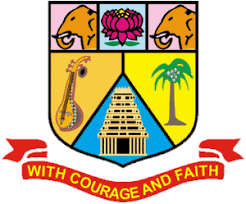 (Affiliated Colleges)204 - B.Sc. ChemistryProgramme Structure and Scheme of Examination (under CBCS)(Applicable to the candidates admitted from the academic year 2023 -2024 onwards)Non-major (NME) Electives offered to other Departments* PART-IV: NME / Basic Tamil / Advanced Tamil (Any one)Students who have not studied Tamil upto12th Standard and have taken any Language other than Tamil in Part-I, must choose Basic Tamil-I in First Semester & Basic Tamil-II in Second Semester.Students who have studied Tamil upto10th& 12th Standard and have taken any Language other than Tamil in Part-I, must choose Advanced Tamil-I in First Semester and Advanced Tamil-II in Second Semester.** The course “23UNMSD01: Overview of English Communication” is to be taught by the experts from Naan Mudhalvan Scheme team. However, the faculty members of Department of English should coordinate with the Naan Mudhalvan Scheme team for smooth conduct of this course.++Students should complete two weeks of internship before the commencement of V semester.Choice Based Credit System (CBCS), Learning Outcomes Based Curriculum Framework (LOCF) Guideline Based Credit and Hours Distribution System for all UG courses including Lab HoursFirst Year – Semester-ISemester-IISecond Year – Semester-IIISemester-IVThird YearSemester-VSemester-VIConsolidated Semester wise and Component wise Credit distribution*Part I. II, and Part III components will be separately taken into account for CGPA calculation and classification for the under graduate programme and the other components Part IV, V have to be completed during the duration of the programme as per the norms, to be eligible for obtaining the UG degree.CREDIT DISTRIBUTION FOR U.G. PROGRAMME Level of Correlation between PSO’s and CO’ CO-PO Mapping (Course Articulation Matrix) Note: Scheme for Practical EvaluationInorganic Preparation:15 marks Record:10 marksProcedure-10 marksVolumetric Estimation – 40 marksResults < 2% - 40 marks2-3% - 30 marks3-4% - 20 marks> 4% - 10 marksUNIT-I: SOLUTIONS OF TRANSCENDENTAL AND ALGEBRAIC EQUATIONSIteration method, Bisection method, Newton’s method - Regula Falsi method, (without proof) (Simple problems only)Unit-II: SOLUTIONS OF SIMULTANEOUS EQUATIONSGauss Elimination method-   Gauss Jordan method-Gauss Seidel Iterative method-Gauss Jacobi method (Restricted to three variables only) (Simple problems only)UNIT-III: MATRICESCharacteristic equation of a square matrix– Eigen values and eigen vectors – Cayley – Hamilton theorem [without proof] – Verification and computation of inverse matrix.UNIT-IV: DIFFERENTIAL CALCULUSn-th derivatives – Leibnitz theorem [without proof] and applications – Jacobians– Curvature and radius  of curvature in Cartesian co-ordinates UNIT-V: APPLICATION OF INTEGRATION		Evaluation of double – Simple applications to area,TEXT BOOKS:A.Singaravelu “Numerical Methods”Meenakshi PublicationsUnit-I: Chapter 2Unit-II: Chapter 2P. Duraipandian and Dr. S. Udayabaskaran. 1997, “Allied Mathematics” , Vol I & II. Chennai:  Muhil Publishers.Unit-III: Sec(4.5, 4.5.1 to 4.5.3)Vol IUnit-IV: Sec(1.1.1,  1.1.2, 1.2,  1.4.3)vol IIUnit-V: Chap:3(3.2, 3.4, 3.4.1) vol IIREFERENCE BOOKS:P. Balasubramanian and K. G. Subramanian. 1997, “Ancillary Mathematics”, Vol I & II. New Delhi: Tata McGraw Hill. S.P.Rajagopalan and R.Sattanathan(2005), “Allied Mathematics”, Vol I & II. New Delhi: Vikas Publications. P. R. Vittal (2003), “Allied Mathematics”,Chennai: Marghan Publications. Course Outcomes:                   On successful completion of the course, the students will be able toCO1: Attain  knowledge on finding Approximate root for polynomial equations using Numerical methods.CO2: Develop the skills of  finding solutions of  Simultaneous Linear equations. CO3: Adopt techniques in solving problems involving Matrices  CO4: Provide skills on finding curvature and radius of curvature in Cartesian and polar co-ordinates.CO5:Understand the applications of double and Triple integration in real life situation.Outcome Mapping:1-Low  2-Moderate 3- HighLearning Objective (LO):Unit – 1: Algae: General characters of algae - Structure, reproduction and life cycle of the following genera - Anabaena and Sargassum and economic importance of algae.Unit – 2 : Fungi, Bacteria and Virus:General characters of fungi, structure, reproduction and life cycle of the following genera - Penicillium and Agaricus and economic importance of fungi.Bacteria - general characters, structure and reproduction of Escherichia coli and economic importance of bacteria. Virus - general characters, structure of TMV, structure of bacteriophage.Unit – 3 : Bryophytes, Pteridophytes and Gymnosperms:General characters of Bryophytes, Structure and life cycle of Funaria. General characters of Pteridophytes, Structure and life cycle of Lycopodium. General characters of Gymnosperms, Structure and life cycle of Cycas. Unit – 4: Cell Biology:Prokaryotic and Eukaryotic cell- structure /organization. Cell organelles - ultra structure and function of chloroplast, mitochondria and nucleus. Cell division - mitosis and meiosis.Unit – 5: Genetics and Plant Biotechnology:Mendelism - Law of dominance, Law of segregation, Incomplete dominance. Law of independent assortment. Monohybrid and dihybrid cross - Test cross - Back cross. Plant tissue culture - In vitro culture methods. Plant tissue culture and its application in biotechnology.Course Outcomes (CO)At the end of the course, the student will be able toRecommended TextsSingh, V., Pande, P.C and Jain, D.K. 2021. A Text Book of Botany. Rastogi Publications,   Meerut.  Bhatnagar, S.P and Alok Moitra. 2020. Gymnosperms, New Age International (P) Ltd., Publishers, Bengaluru.Sharma, O.P. 2017. Bryophyta, MacMillan India Ltd. Delhi.Lee, R.E. 2008. Phycology, IV Edition, Cambridge University Press, New Delhi.Rao, K., Krishnamurthy, K.V and Rao, G.S. 1979. Ancillary Botany,S.          Viswanathan Pvt. Ltd., Madras.Reference books:Parihar, N.S. 2012. An introduction to Embryophyta –Pteridophytes -  Surjeet Publications, Delhi. Alexopoulos, C.J. 2013. Introduction to Mycology. Willey Eastern Pvt. Ltd.Vashishta, P.C. 2014. Botany for Degree Students Gymnosperms. Chand & Company Ltd, Delhi.Coulter, M. Jhon, 2014. Morphology of Gymnosperms. Surjeet Publications, Delhi. Vashishta, P.C. 2014. Botany for Degree Students Algae. 2014.  Chand & Company Ltd, Delhi.Parihar, N.S. 2013. An introduction to Embryophyta –Bryophytes -, Surjeet Publications, Delhi.7.   Pandey B.P. 1986, Text Book of Botany (College Botany) Vol I &II, S.Chand and Co. New Delhi.Course Objectives  The main objectives of this course are: Unit - I: Diversity of Invertebrates–IPrinciples of taxonomy. Criteria for classification–Symmetry and Coelom –Binomial nomenclature. Classification of Protozoa, Coelenterata, Helminthes and Annelida upto classes with two examples.Unit – II: Diversity of Invertebrates–IIClassification of Arthropoda, Mollusca and Echinodermata upto class level with examples.Unit – III: Diversity of Chordates–IClassification of Prochordata, Pisces and Amphibia upto orders giving two examples.Unit – IV:  Diversity of Chordates–IIClassification of Reptilia, Aves and Mammalia upto orders giving two examples.Unit –V : Animal organization Structure and organization of (i) Earthworm, (ii) Rabbit/Rat, (iii) Prawn/FishExpected Course OutcomesOn completion of this course, students will:Text Books (Latest Editions)Ekambaranatha Iyer, - Outlines of Zoology, Viswanathan Publication.References Books (Latest editions, and the style as given below must be strictly adhered to)Ekambaranatha  Iyar  and  T.N.Ananthakrishnian  -  A  Manual of Zoology Invertebrata–VoI. I: Viswanathan Publishers.Ekambaranatha Iyar and T.N. Ananthakrishnan, - A Manual of Zoology -Invertebrata–Vol. II: Viswanathan Publishers.Ekambaranatha Iyar and T.N.Ananthakrishnan, - A Manual of Zoology: Chordata Viswanathan Publishers. Jordan E.L. and P.S. Verma-Invertebrate Zoology, S. Chand & Co.Web Resources1.  www.sanctuaryasia.com  2.  www.iaszoology.com Outcome MapingS-Strong		M-Medium 		L-Low Learning objectivesThe objectives of this course are toIntroduce the structure and classification of carbohydratesComprehend the metabolism of carbohydratesStudy the classification and properties of amino acidsElucidate the various levels of organization of ProteinsStudy functions and deficiency diseases of vitaminsModule I:Definition and classification of carbohydrates, linear and cyclic forms (Haworth projection) for glucose, fructose and mannose and disaccharides (maltose, lactose, sucrose).General properties of monosaccharides and disaccharides. Occurrence andsignificance of polysaccharides.12HrsModule II:Metabolism- Catabolism and Anabolism.Carbohydrate metabolism- Glycolysis, TCA cycle, HMP shunt and glycogen metabolism and energetics 12HrsModule III:Amino acids -Classifications, physical properties -amphoteric nature, isoelectric point and chemicalreactions of carboxyl ,amino and both groups. Amino acid  metabolism- transamination, deamination and decarboxylation.12HrsModule IV :Proteins- classification - biological functions ,physical properties- ampholytes, iso electric point, salting in and salting out, denaturation, nature of peptide bond. Secondary structure, α-helix and β-pleated sheet, tertiary structure, various forces involved- quaternary structure. 12HrsModule V: Vitamins- Fat(A,D,E and K) and water soluble vitamins( B complex and C)- sources, RDA, biological functions and deficiency diseases12 HrsCourse OutcomeText Books1 Satyanarayan,U (2014) Biochemistry (4th ed), Arunabha Sen Books & Allied (P) Ltd, Kolkata. 2.Jain J.L.(2007) Fundamentals of Biochemistry,S.Chand publishers 311Reference books1. David L.Nelson and Michael M.Cox (2012) Lehninger Principles of Biochemistry (6th ed) W.H. Freeman. 2. Voet.D&Voet. J.G (2010) Biochemistry , (4th ed), John Wiley & Sons, Inc. 3. Lubert Stryer (2010) Biochemistry,(7th ed), W.H.Freeman 4. Satyanarayan,U (2014) Biochemistry (4th ed), Arunabha Sen Books & Allied (P) Ltd, Kolkata. 5.Jain J.L.(2007) Fundamentals of Biochemistry,S.Chand publishers 31 Web sources1.onlinecourses.swayam2.ac.in/cec20_bt12 2 onlinecourses.swayam2.ac.in/cec20_bt19Mapping with Program OutcomeS - Strong (3)        M - Medium (2)        L -Low(1)Course ObjectivesTo enhance information on the identification of each taxonomical group by developing the skill-based detection of the morphology and microstructure of microorganisms, algae, and fungiTo comprehend the fundamental concepts and methods used to identify Bryophytes, Pteridophytes and Gymnosperms through morphological changes and evolution, anatomy and reproduction.To be familiar with the basic concepts and principles of cell biology.Understanding of laws of inheritance, genetic basis of loci and alleles.  To learn about the principles and applications of BiotechnologyEXPERIMENTSMake suitable micro preparation of the types prescribed in Algae, Fungi, Bryophytes, Pteridophytes and Gymnosperms.Micro photographs of the cell organelles ultra structure.Simple genetic problems.Spotters - Algae, Fungi, Bryophytes, Pteridophytes, Gymnosperms Cell biology and Biotechnology.Bonafide record of practical work done should be submitted for the practical examinationCourse outcomes:On completion of this course, the students will be able to:To study the internal organization of algae . To study the structure and organization of fungi, bacteria and virusesDevelop critical understanding on morphology, anatomy and reproduction ofBryophytes, Pteridophytes and Gymnosperms. To study the cell structure and function.Understand the fundamental concepts of genetics and BiotechnologyRecommended texts1. Sharma, O.P. 2017. Bryophyta, MacMillan India Ltd, New Delhi.2.   Sharma, O.P. 2012. Pteridophyta, Tata McGraw-Hills Ltd, New Delhi.3.   Subramaniam, N.S. 1996. Laboratory Manual of Plant Taxonomy. Vikas Publishing House Pvt. Ltd., New Delhi.4. Benjamin, A. Pierce. 2012. Genetics- A conceptual Approach. W.H. Freeman and Company, New York, England.5.Noggle G.R and G.J. Fritz. 2002. Introductory Plant Physiology. Prentice Hall of India, New Delhi.Reference booksStrickberger, M.W. 2005. Genetics (III Ed). Prentice Hall, New Delhi, India. Nancy Serediak and M. Huynh. 2011. Algae identification lab Guide. Accompanying manual to algae identification field guide, Ottawa Agriculture and Agri food Canada publisher. Mohammed Gufran Khan, Shite Gatew and Bedilu Bekele. 2012. Practical manual for   Bryophytes and Pteridophytes. Lambert Academic Publishing. Aler Gingauz. 2001. Medicinal Chemistry. Oxford University Press & Wiley Publications.Steward, F.C. 2012. Plant Physiology Academic Press, USWeb Resourceshttps://www.amazon.in/Practical-Manual-Pteridophyta-Rajan-Sundara/dp/8126106883https://www.google.co.in/books/edition/Gymnosperms/3YrT5E3Erm8C?hl=en&gbpv=1&dq=gy mnosperms&printsec=frontcoverhttps://www.amazon.in/Manual-Practical-Bryophyta-Suresh-Kumar/dp/B0072GNFX4OUTCOME MAPPINGBOTANY PRACTICAL ITime : 3 Hours								         Max. Marks : 75PRACTICAL QUESTION PAPER1. Make suitable micro preparations of the given specimens A, B and C. Submit the slides for valuation. Identify the specimens, draw diagrams and give reasons.(Identification – 1, diagram – 2, Reasons – 2, Slide -2) (7 X 3)			(21)2. Make suitable micro preparations of the given specimens D. Submit the slides for valuation. Identify the specimens, draw diagrams and give reasons.(Identification – 1, diagram – 2, Reasons – 2, Slide -2)				(08)3. Identify the given electron micrograph  –E, describe and draw diagrams (Identification – 2, Diagram – 3,  description – 3)					(08)4.  Spotters – F, G, H, I, J, K and L.(Identification – 1, diagram – 1, Reasons – 2) (7 X 4)				(28)			            	      							   Total     =                    65Record =                    10   ____________Grand Total    =        75		     ____________BOTANY PRACTICAL IKEY & SCHEME OF VALUATION1.  A – Algae / Fungi  : Sargassum/Agaricus     B – Bryophytes : Funaria     C – Pteridophytes  : Lycopodium(Identification – 1, diagram – 2, Reasons – 2, Slide -2) (7 X 3)			(21)2. Gymnopserms - D : Cycas  – rachis  and leaflet(Identification – 1, diagram – 2, Reasons – 2, Slide -3)				(08)3.  Cell biology  - E – Electron Micrograph of organelles- Chloroplast, Mitochondria, Nucleus, Mitosis, Giant Chromosomes –  (Identification – 2, Diagram – 3,  description – 3)	              	            	(08)4. Spotters – F, G, H, I, J and L(any seven  of the following)(Algae, Fungi, Bacteria, Virus, Bryophytes, Pteridophytes and Gymnosperms –permanent slides, book diagrams or wet preserved jar specimens, mentioned in the syllabus)Cytology – photographs of cell organellesGenetics – simple genetics problemsPlant biotechnology – tissue culture techniques : explants, callus, hardening (Identification – 1, diagram – 1, Reasons – 2) 	(7 X 4)				(28)				            	           Total     =           65Record =           10             ____________									 Grand Total    =           75										      ____________Course ObjectivesUNIT – I :  Major  Dissection  :  Cockroach:  Circulatory  system,  Nervous  system, Reproductive system. Leech : Nervous System,  Reproductive system.  Earthworm:  Nervous  System,  Reproductive  system.  Pila globosa: Nervous system. Prawn: Nervous system (including Appendages).UNIT – II: Minor Dissection: Cockroach: Digestive system. Earthworm: Viscera, Lateral hearts.  Pila  globosa:  Digestive  system  (Including  radula). Freshwater Mussel: Digestive system.UNIT – III: Mounting: Earthworm: Body setae; Pineal setae. Pila globosa: Radula. Freshwater muscle: Pedal ganglia.UNIT - IV: Mounting : Cockroach: Salivary apparatus, Mouth parts - Honey Bee, House fly and Mosquito mouth parts.UNIT - V: Spotters :(i). Protozoa: Amoeba, Paramoecium, Paramoecium  Binary fission and Conjugation, Vorticella, Entamoeba histolytica, Plasmodium vivax (ii). Porifera: Sycon, Spongilla, Euspongia, Sycon - T.S & L.S, Spicules, Gemmule (iii). Coelenterata: Obelia – Colony & Medusa, Aurelia, Physalia, Velella, Corallium, Gorgonia, Pennatula (iv). Platyhelminthes: Planaria, Fasciola hepatica, Fasciola larval forms – Miracidium, Redia, Cercaria, Echinococcus granulosus, Taenia solium, Schistosoma haematobium  (v). Nemathelminthes: Ascaris(Male & Female), Drancunculus, Ancylostoma, Wuchereria (vi). Annelida: Nereis, Aphrodite, Chaetopteurs, Hirudinaria, Trochophore larva (vii). Arthropoda: Cancer, Palaemon, Scorpion, Scolopendra, Sacculina, Limulus, Peripatus, Larvae - Nauplius, Mysis, Zoea, Mouth parts of male & female Anopheles and Culex, Mouthparts of Housefly and Butterfly. (viii). Mollusca: Chiton, Pila, Unio, Pteredo, Murex, Sepia, Loligo, Octopus, Nautilus, Glochidium larva (ix). Echinodermata: Asterias, Ophiothrix, Echinus, Clypeaster, Cucumaria, Antedon, Bipinnaria larvaExpected Course OutcomesOn completion of this course, students will;Text Books (Latest Editions)Ekambaranatha Iyyar and T. N. Ananthakrishnan, 1995 A manual of Zoology Vol.I (Part 1, 2) S. Viswanathan, Chennai. Ganguly, Sinha an d A dhikari , 2 0 11 . Biology of Animals: Volume I, New Central Book Agency; 3rd revised edition. 1008 pp. Sinha, Chatterjee   and Chattopadhyay, 2 0 1 4.   Advanced   Practical Zoology, Books & Allied Ltd; 3rd Revised edition, 1 07 0 pp. Lal ,S. S, 2016 . Practical Zoology Invertebrate, Rastogi Publications. Verma, P. S. 2010.  A Manual of Practical Zoology:  Invertebates, S Chand, 4 97pp.References Books Barnes, R.S.K., Calow, P., Olive, P.J.W., Golding, D.W. and Spicer, J.I. (2002). The Invertebrates: A New Synthesis, III Edition, Blackwell Science. Barnes, R.D. (1982). Invertebrate Zoology, V Edition. Holt Saunders International Edition. Barrington,  E.J.W.  (1979).  Invertebrate  Structure  and  Functions.  II  Edition, E.L.B.S. and Nelson Boradale, L.A. and Potts, E.A. (1961). Invertebrates: A Manual for the use of Students. Asia Publishing Home. Lal, S.S. 2005. A text Book of Practical Zoology: Invertebrate, Rastogi, MeerutWeb Resourceshttps://nbb.gov.in/ http://www.agshoney.com/training.htm https://icar.org.in/ http://www.csrtimys.res.in/ http://csb.gov.in/ https://iinrg.icar.gov.in/ https://www.nationalgeographic.com/animals/invertebrates/Mapping with Programme Outcomes:S-Strong(3)		M-Medium (2)	L-Low (1)Learning objectivesIdentify carbohydrates by qualitative testEstimate biomolecules volumetricallyEstimate protein quantitativelyI Qualitative analysis of carbohydrates- 25HrsMonosaccharides-Glucose, FructoseDisaccharides- Lactose, Maltose, Sucrose Polysaccharides-StarchII Volumetric analysis 15 Hrsa) Estimation of ascorbic acid using 2,6dichlorophenolindophenol as link solutionb) Estimation of Glucose by Benedicts methodc)Estimation of Glycine by Sorenson Formal titrationIII Quantitative analysis(Demonstration Expt)5 hrsa)Colorimetric estimation of protein by Biuret methodCourse OutcomeText books1.Laboratory manual in Biochemistry, J. Jayaraman, 2nd edition, New Age International Publishers, 2011,2. An Introduction to Practical Biochemistry, David T. Plummer, 3 rd edition, Tata McGraw- Hill Publishing Company Limited, 2001.3. Biochemical Methods, Sadasivam S and Manickam A, 4h edition, New Age International Publishers, 2016Mapping with Program OutcomesS - Strong (3)        M - Medi)        L -Low(1)Level of Correlation between PSO’s and CO’sCourse Learning Outcomes (for Mapping with POs and PSOs) On completion of the course the students should be able to CO1: explain the concept of acids, bases and ionic equilibria; periodic properties of s and p-block elements, preparation and properties of aliphatic and aromatic hydrocarbons CO2: discuss the periodic properties of sand p- block elements, reactions of aliphatic and             aromatic hydrocarbons and strength of acids CO3:  classify hydrocarbons, types of reactions, acids and bases, examine the properties s             and p-block elements, reaction mechanisms of aliphatic and aromatic hydrocarbons CO4: explain theories of acids, bases and indicators, buffer action and important compounds              of s-block elements  CO5:  assess the application of hard and soft acids indicators, buffers, compounds of s and p-block elements and hydrocarbons    CO-PO Mapping (Course Articulation Matrix) Level of Correlation between PSO&COCourse Learning Outcomes (for Mapping with POs and PSOs) On completion of the course the students should be able to CO1: observe the physical state, odour, colour and solubility of the given organic compound. CO2: identify the presence of special elements and functional group in an unknown organic             compound performing a systematic analysis. CO3: compare mono and dicarboxylic acids, primary, secondary and tertiary amines, mono            and diamides, mono and polyhydric phenols, aldehyde and ketone, reducing and non-           reducing sugars and explain the reactions behind it.  CO4: exhibit a solid derivative with respect to the identified functional group. 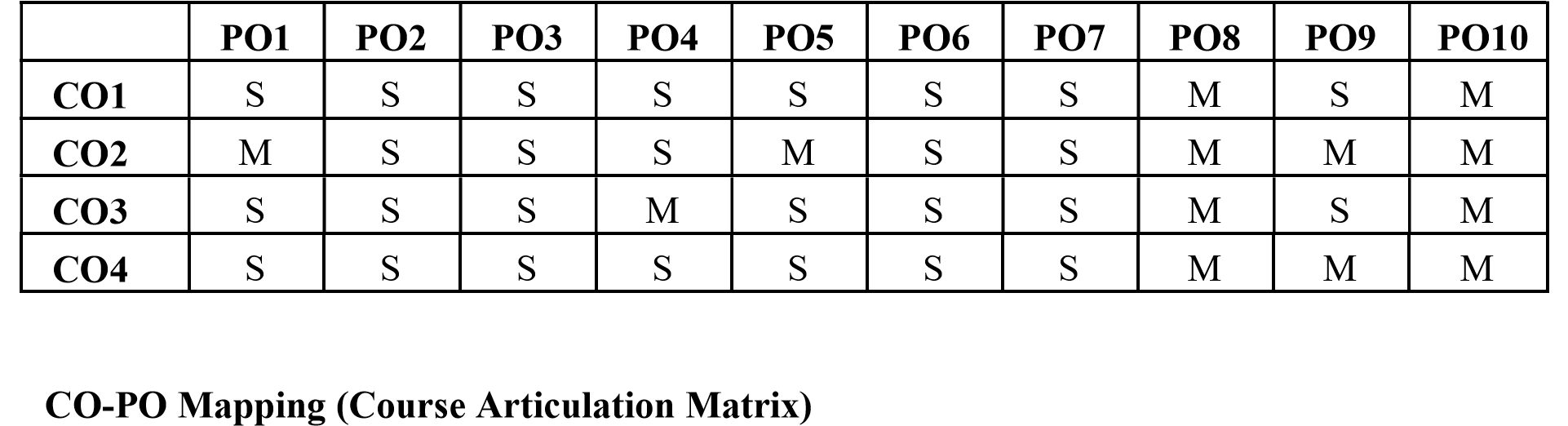 Level of Correlation between PSO’s and CO’s UNIT-I:TRIGONOMETRY			Expansions of sin n θ, cos n θ, sinnθ,cosnθ, tannθ – Expansions of sinθ, cosθ, tanθ in terms of θ Unit-I: Chap: 6 (6.1,6.1.1 to 6.1.3)UNIT-II: PARTIAL DIFFERENTIAL EQUATIONS			Formation of partial differential equations, elimentary partial differential equations- Lagranges equations.Unit-II: Chap:6 (6.1,6.1.1, 6.4).UNIT-III: VECTOR DIFFRENTIATION 			Vector functions- Scalar and vector point functions- Directional derivatives –Unit vector  normal to a surface – angle between the surfaces-divergence, Gradient of a scalar point function- Divergence and  curl of a vector point function.Unit-III Section 8.1,8.2,8.3, 8.4).UNIT-IV: VECTOR INTEGRATION Green’s theorem in the plane-Gauss divergence theorem- [without proofs]	,Stoke’s theorem( Statement only)Unit-IV:Section(8.6.1, to 8.6.3).UNIT-V: FINITE DIFFERENCES	Operator E, Relation between  and E – Interpolation – Newton – Gregory forward & backward formulae for interpolation-Lagrange’s interpolation formula for unequal intervals(without proof) .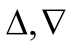 Unit-V:Sec(5.1,5.2).TEXT BOOK:1.P. Duraipandian and S. Udayabaskaran(1997), “Allied Mathematics”, Vol I & II. Chennai:      Muhil Publishers.   Unit-I: Chap: 6 (6.1,6.1,1 to 6.1.3), Vol I,   Unit-II: Chap:6 (6.1,6.1.1,6.4), Vol II,   Unit-IIISec(8.1,8.2,8.3,8.4),Vol I,   Unit-IV:Sec(8.6.1, - 8.6.3), Vol I,   Unit-V:Sec(5.1,5.2), Vol II.REFERENCE BOOKS:P. Balasubramanian and K. G. Subramanian. 1997, “Ancillary Mathematics”, Vol I & II. New Delhi: Tata McGraw Hill. S.P.Rajagopalan and R.Sattanathan(2005), “Allied Mathematics”, Vol I & II. New Delhi: Vikas Publications. P. R. Vittal (2003), “Allied Mathematics”,Chennai: Marghan Publications.P.Kandhasamy, K. Thilagavathy (2003), “Allied Mathematics” Vol I & II, New Delhi: Tata McGraw Hill.Course Outcomes:               On successful completion of the course, the students will be able toCO1: Attain knowledge on finding the expansions of trigonometric functions and concept of hyperbolic and inverse hyperbolic functions. CO2: Provide a basic knowledge of Partial Differential equations and develops knowledge   on handle practical problems.CO3: Adopt techniques in solving problems involving vector and scalar functions   CO4: Provide skills on finding derivatives and gradients on vector differentiation and          Integration.CO5: Understand the applications of differentiation and integration in real life  situation.  Outcome Mapping:1-Low  2-Moderate 3- HighLearning Objective (LO):Unit – 1: MORPHOLOGY OF FLOWERING PLANTSPlant and its parts. Structure and function of root and stem. Leaf and its parts. Leaf types- simple and compound. Phyllotaxy and types. Inflorescence - Racemose, Cymose and Special types. Terminology with reference to flower description.  Unit – 2 : TAXONOMYStudy of the range of characters and plants of economic importance in the following families: Rutaceae, Caesalpiniaceae, Asclepiadaceae, Euphorbiaceae and CannaceaeUnit – 3:  ANATOMYTissue and tissue systems: Simple and complex tissues. Anatomy of monocot and dicot roots - anatomy of monocot and dicot stems - anatomy of dicot and monocot leaves.Unit – 4: EMBRYOLOGYStructure of mature anther and ovule - Types of ovules, structure of embryo sac, pollination -double fertilization, structure of dicotyledonous and monocotyledonous seeds.Unit – 5: PLANT PHYSIOLOGYAbsorption of water, photosynthesis - light reaction - Calvin cycle; respiration - Glycolysis - Krebs cycle - electron transport system. Growth hormones - auxins and cytokinins and their applications.  Course Outcomes (CO)At the end of the course, the student will be able toRecommended TextsSharma, O.P. 2017. Plant Taxonomy. (II Edition).The McGraw Hill Companies.Bhojwani, S.S. Bhatnagar, S.P and Dantu, P.K. 2015. The Embryology of Angiosperms (6th revised and enlarged edition). Vikas Publishing House, New Delhi.Maheshwari, P. 1963. Recent Advances in Embryology of Angiosperms. Intl. Soc. Plant Morphologists, New Delhi. Salisbury, F. B.C.W. Ross.1991. Plant Physiology. Wassworth Pub. Co. Belmont.Ting, I.P. 1982. Plant Physiology. Addison Wesley Pb. Philippines.Reference booksLawrence.G.H.M. 1985. An Introduction to Plant Taxonomy, Central Book Depot, Allahabad.Bhojwani, S.S and Bhatnagar, S.P. 2000. The Embryology of Angiosperms (4th revised and enlarged edition). Vikas Publishing House, New Delhi. Pandey,  B.P. 2012. Plant Anatomy. S Chand Publishing.Jain, VK. 2006. Fundamentals of Plant Physiology, S. Chand and Company Ltd.Rajni Gupta. 2012. Plant Taxonomy: Past, Present and Future.  Vedams (P) Ltd. New Delhi.Jain, V.K. 2006. Fundamentals of Plant Physiology, S.Chand and Company Ltd.,  New Delhi. Verma, S.K. 2006. A Textbook of Plant Physiology, S.K.Chand & Co., New Delhi.                                                      Web Resourceshttps://books.google.co.in/books/about/Plant_Taxonomy.html?id=0bYs8F0Mb9gC&redir_esc=yhttps://books.google.co.in/books/about/PLANT_TAXONOMY_2E.html?id=Roi0lwSXFnUC&redir_esc=yhttps://archive.org/EXPERIMENTS/plantanatomy031773mbphttps://www.amazon.in/Embryology-Angiosperms-6th-S-P-Bhatnagar-ebook/dp/B00UN5KPQG https://www.crcpress.com/Plant-Physiology/Stewart-Globig/p/book/9781926692692Mapping with Programme Outcomes:S – Strong;	    M – Medium;  	L – LowUnit – I: Respiration- Respiratory pigments and transport of gases. Mechanism of blood clotting. Types of excretory products – Ornithine cycle. Structure of neuron –Conduction of nerve impulse, Mechanism of vision and hearing.Unit – II: Fertilization, Cleavage, Gastrulation and Organogenesis of Frog; Placentation in mammalsUnit – III: Innate and Acquired - Active and Passive; Antigens and Antibodies; Immunological organs–responses in humans; Vaccination scheduleUnit – IV: Human Genetics: Human Chromosomes – Sex Determination in Humans; Patterns of Inheritance: Autosomal Dominant, Autosomal Recessive, X-linked , Y-linked, Mitochondrial, Multiple Allelic and Polygenic; Genetic CounselingUnit - V: Animal Behaviour: Foraging, Courtship Behaviour, Shelter and Nest Construction, Parental Care, Learning BehaviourExpected Course OutcomesOn completion of this course, students will be able to:Text Books (Latest Editions)Verma P.S. & Agarwal - Developmental Biology, Chordata embryology S. Chand & Co.References Books (Latest editions, and the style as given below must be strictly adhered to)Owen, J. A., Punt, J. & Stranford, S. A. Kuby Immunology. New York: W.H. Freeman & Company.Klug, W. S., Cummings, M. R. & Spencer, C - Concepts of Genetics. (12th ed.). New Jersey: Pearson Education.Mathur, R.  Animal Behaviour. Meerut: Rastogi.Verma P.S. & Agarwal Developmental Biology, Chordata embryology. S.Chand & Co.Outcome MapingS-Strong		M-Medium		L-Low Learning objectivesThe objectives of this course are toImpart knowledge on the classification, properties and characterization of  lipids.Comprehend the metabolism of LipidsAcquaint with the  structure, properties  and functions of nucleic acidsLearn about the enzyme kinetics and inhibitionStudy the importance of HormonesModule I :Lipids–Bloor’s classification of lipids- simple lipids, fatty acids (saturated and unsaturated), compound lipids, derived lipids.Properties of lipids- reduction, oxidation, halogenation,saponification and rancidity .Classification andfunctions of phospholipids, Cholesterol – structure and biological importance.12 HrsModule II :Lipid metabolism- Oxidation of fatty acids(Palmitic acid ) – Beta oxidation-Role of carnitine,energetics , alpha oxidation and omega oxidation.Biosynthesis of saturated fatty acids.12 HrsModule III :Purine and pyrimidine bases, nucleosides, nucleotides, polynucleotides, DNA structure, various types, properties- absorbance, effect of temperature. Different types of RNA, structure and function, Genetic code. 12 HrsModule III :Enzymes - Nomenclature, IUB system of enzyme classification,active site, specificity, isoenzymes, units of enzyme activity factors affecting enzyme activity- substrate concentration, pH, temperature.Enzyme Kinetics- Michaelis and Menten equation.Lineweaver- Burk plot. Enzyme inhibition, competitive, uncompetitive and andnon competitive inhibition  12HrsModule V: Hormones -classification,Biological functions of Insulin, Thyroid and Reproductive hormones . 12HrCourse OutcomeText books1.Satyanarayan,U (2014) Biochemistry (4th ed), Arunabha Sen Books & Allied (P) Ltd, Kolkata. 2.Jain J.L.(2007) Fundamentals of Biochemistry,S.Chand publishersReference books 1. David L.Nelson and Michael M.Cox (2012) Lehninger Principles of Biochemistry (6th ed) W.H. Freeman. 2. Voet.D & Voet. J.G (2010) Biochemistry , (4th ed), John Wiley & Sons, Inc. 3. Lubert Stryer (2010) Biochemistry,(7th ed), W.H.Freeman Web sources1.onlinecourses.swayam2.ac.in/cec20_bt12 2 onlinecourses.swayam2.ac.in/cec20_bt19Mapping with Program OutcomesS - Strong (3)        M - Medium (2)        L -Low(1)Course ObjectivesTo enhance information on the identification of taxonomical plant To be familiar with the basic concepts and principles of plant systematics.Understanding of reproduction and development of angiospermsTo understand the internal organization of AngiopsermsTo learn about the physiological processes that underlie plant metabolism.EXPERIMENTSTo identify Angiosperm root, stem, leaf,  flowers and fruits based on morphologyTo describe in technical terms, plants belonging to any of the family prescribes and to identify the family.To dissect a flower, construct floral diagram and write floral formula.Demonstration experimentsGanong’s Light screen Ganong’s  respiroscopeTo make suitable micro preparations of anatomy materials prescribed in the syllabus.Spotters - Angiosperm morphology, anatomy, Embryology and PhysiologyBonafide record of practical work done should be submitted for the practical examinationCourse outcomes:On completion of this course, the students will be able to:Understand external structure of angiosperms To study the classical taxonomy with reference to different parameters.Understand the fundamental concepts of plant anatomy and embryologyTo study the effect of various physical factors on photosynthesis.Understand simple experiments in plant PhysiologyRecommended texts1. Sharma, O.P. 2017. Bryophyta, MacMillan India Ltd, New Delhi.2.   Sharma, O.P. 2012. Pteridophyta, Tata McGraw-Hills Ltd, New Delhi.3.   Subramaniam, N.S. 1996. Laboratory Manual of Plant Taxonomy. Vikas Publishing House Pvt. Ltd., New Delhi.4. Benjamin, A. Pierce. 2012. Genetics- A conceptual Approach. W.H. Freeman and Company, New York, England.5.Noggle G.R and G.J. Fritz. 2002. Introductory Plant Physiology. Prentice Hall of India, New Delhi.Reference booksStrickberger, M.W. 2005. Genetics (III Ed). Prentice Hall, New Delhi, India. Nancy Serediak and M. Huynh. 2011. Algae identification lab Guide. Accompanying manual to algae identification field guide, Ottawa Agriculture and Agri food Canada publisher. Mohammed Gufran Khan, Shite Gatew and Bedilu Bekele. 2012. Practical manual for   Bryophytes and Pteridophytes. Lambert Academic Publishing. Aler Gingauz. 2001. Medicinal Chemistry. Oxford University Press & Wiley Publications.Steward, F.C. 2012. Plant Physiology Academic Press, USWeb Resourceshttps://www.amazon.in/Practical-Manual-Pteridophyta-Rajan-Sundara/dp/8126106883https://www.google.co.in/books/edition/Gymnosperms/3YrT5E3Erm8C?hl=en&gbpv=1&dq=gy mnosperms&printsec=frontcoverhttps://www.amazon.in/Manual-Practical-Bryophyta-Suresh-Kumar/dp/B0072GNFX4OUTCOME MAPPINGBOTANY PRACTICAL IITime : 3 Hours							         Max. Marks : 75PRACTICAL QUESTION PAPER1.   Identify the given specimens –A  to its respective family, draw MLS of the flower and describe it in technical terms. (Identification of family – 2, MLS diagram – 3, technical description – 4)	(09)2.  Identify the given specimen –B, to its respective family, construct the floral diagram and write the floral formula. (Identification of family – 2, floral diagram – 3, floral formula – 2)		(07)3. Make suitable micro preparations of the given specimens C. Submit the slides for valuation. Identify the specimens, draw diagrams and give reasons.  (Identification – 1, diagram – 2, Reasons – 2, Slide -2)			(07)4. Comment on the Physiology setup – D  Write the aim, materials required , Procedure, Results and Inference   ( Aim-1, Materials required -1, Procedure -2 , Results and Inference -3)               (07)4.   Spotters – E, F, G, H, I, J, K and L.(Identification – 1, diagram – 2, Reasons – 2) (7 X 5)				(35)			            	       							    ____________									Total     =           65									Record =           10										      ____________								    Grand Total    =        75										        ____________BOTANY PRACTICAL IIKEY & SCHEME OF VALUATION1.  Taxonomy - A – MLS of the flower (from any one family mentioned in the syllabus)(Identification of family – 2, MLS diagram – 3, technical description – 4)	   (09)2.  Taxonomy - B – Floral diagram and floral formula (from any one family mentioned in the syllabus) (Identification of family – 2, floral diagram – 3, floral formula – 2)  (07)3.. Anatomy - C : Dicot and monocot – stem, root and leaf.(Identification – 1, diagram – 2, Reasons – 2, Slide -2)				    (07)4.  Physiology Set up  D - Osmosis – thistle funnel experiment,  Photosynthesis – Beaker and Funnel experiment, Ganong’s light screen and Ganong’s respire scope       ( Aim-1, Materials required -1, Procedure -2 , Results and Inference -3)               (07)5. Spotters –E, F,  G, H, I, J , and K (any seven  of the following)			     (08)	Morphology – vegetative and reproductive morphological partsAnatomy – simple and complex tissues, dicot, monocot root and leafEmbryology – ovules, anther T.S.Physiology  - Osmosis – thistle funnel experiment,  Photosynthesis – Beaker and Funnel experiment, Ganong’s light screen and Ganong’s respire scope experimental setup.(Identification – 1, diagram – 2, Reasons – 2) (7 X 5)				      (35)				            	           											    __________									         Total     =           65									          Record =           10	      _________									 Grand Total  =          75											      _________Learning objectivesThe objectives of this course are toIdentify amino acids by qualitative testPrepare biomolecules from its sourcesEstimate phosphorus quantitativelyI.Qualitative analysis of amino acids	a) Arginine b)Cysteine c) Tryptophan d)Tyrosine e) HistidineII. Biochemical preparationsa) Preparation of casein from milk. b)Preparation of starch from potato. c)Preparation of albumin from egg.IIIGroup Experiment Determination of Iodine/ Saponification number of an edible oil(Demonstration) .Course OutcomeText books1.Laboratory manual in Biochemistry, J. Jayaraman, 2nd edition, NewAge International Publishers, 2011,2. An Introduction to Practical Biochemistry, David T. Plummer, 3 rd edition, Tata McGraw-Hill Publishing Company Limited, 2001.Reference books1. Biochemical Methods, Sadasivam S and Manickam A, 4h edition, NewAge International Publishers, 20162. Essentials of Food and Nutrition, Vol. I &amp; II, M.S. Swaminathan.Mapping with Program OutcomesS - Strong (3)        M - Medium (2)        L -LowCourse Objectives: Practicals:Qualitative detection of excretory products (Ammonia, Urea, Uric acid). Frog Egg, Blastula and Gastrula. Demonstration of lymphoid organs.4. 	Identification of ABO blood groups 5. 	Identification of human syndroms from karyotyping5. 	Vital staining of chick blastoderm 7. 	Study of behavioural adaptations of animalsExpected Course OutcomesOn completion of this course, students will be able to:Text Book(s) 1	Arumugam N. (2013). Developmental Zoology, Saras Publication, Nagercoil, Tamilnadu, India. 2 	Das S. (2020).Microbiology Practical Manual, CBS Publication, Delhi. 3 	Jayasurya, Arumugam N, Dulsy Fatima. (2013). Practical Zoology Vol 3, Saras Publication, Nagercoil, Tamilnadu, India. 4 	Singh HR and Neerajkumar. (2014). Animal Physiology and Biochemistry, Vishal Publishing Co. Jalandhar, Delhi.Outcome MapingS-Strong		M-Medium		L-Low Non-major (NME) Electives offered to other Department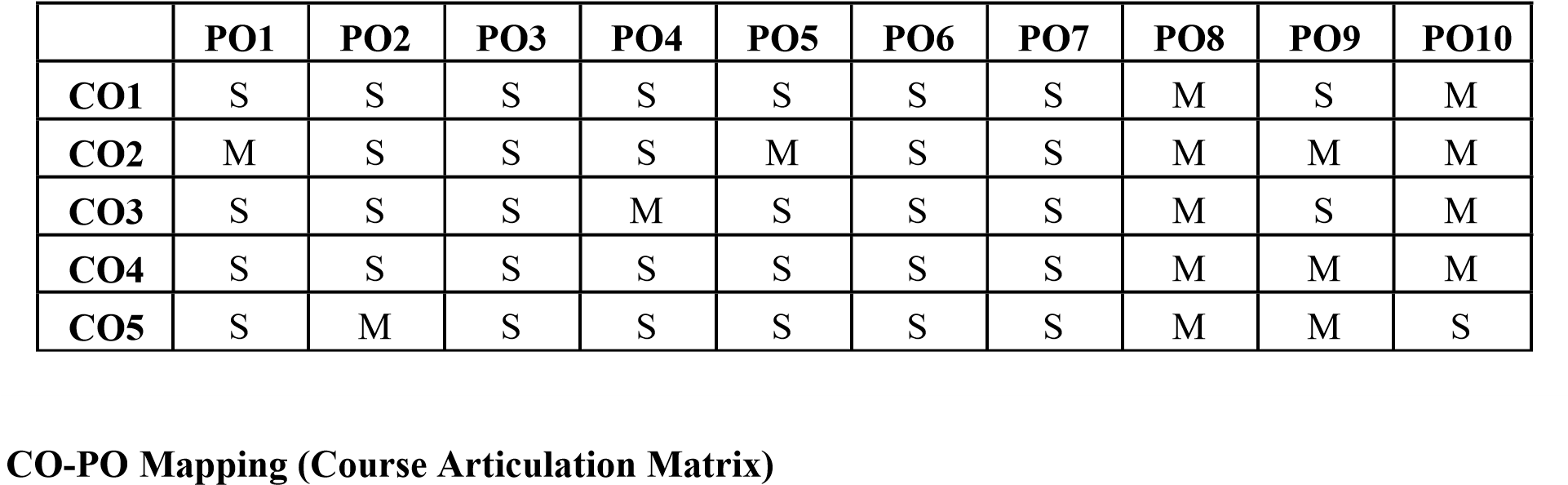                                          Level of Correlation between PSO’s and CO’s CO-PO Mapping (Course Articulation Matrix)Level of Correlation between PSO’s and CO’sCO-PO Mapping (Course Articulation Matrix)Level of Correlation between PSO’s and CO’sMETHOD OF EVALUATION:COURSE OUTCOMES:At the end of the course, the student will be able to:MAPPING WITH PROGRAM OUT COMES:Map course outcomes (CO) for each course with program outcomes (PO) in the3-pointscale of STRONG (S), MEDIUM (M) and LOW (L).METHOD OF EVALUATION:Level of Correlation between PSO’s and CO’sLevel of Correlation between PO’s and CO’sCO-PO Mapping (Course Articulation Matrix)Level of Correlation between PSO’s and CO’sLevel of Correlation between PSO’s and CO’sMETHOD OF EVALUATION:COURSE OUTCOMES:At the end of the course the student will be able to:MAPPING WITH PROGRAM OUT COMES:Map course outcomes (CO) for each course with program outcomes (PO) in the 3-point scale of STRONG (S), MEDIUM (M) and LOW (L).METHOD OF EVALUATION:Level of Correlation between PSO’s and CO’sCO-PO Mapping (Course Articulation Matrix)Level of Correlation between PSO’s and CO’sLevel of Correlation between PSO’s and CO’sLevel of Correlation between PSO’s and CO’sLevel of Correlation between PSO’s and CO’s(Refer to the Regulations)Level of Correlation between PSO’s and CO’sLevel of Correlation between PO’s and CO’sLevel of Correlation between PSO’s and CO’sLevel of Correlation between PO’s and CO’sLevel of Correlation between PSO’s and CO’s               Level of Correlation between PSO’s and CO’sLevel of Correlation between PSO’s and CO’sLevelofCorrelationbetweenPSO’sandCO’sLevelofCorrelationbetweenPO’sandCO’sLevel of Correlation between PSO’s and CO’sLevelofCorrelationbetweenPSO’sandCO’sLevelofCorrelationbetweenPO’sandCO’s	(Refer to the Regulations) Level of Correlation between PSO’s and CO’sLevel of Correlation between PSO’s and CO’sLevel of Correlation between PSO’s and CO’sLevel of Correlation between PSO’s and CO’sLevel of Correlation between PSO’s and CO’sLevel of Correlation between PSO’s and CO’sLevel of Correlation between PSO’s and CO’sLevel of Correlation between PO’s and CO’sLevel of Correlation between PSO’s and CO’sLevel of Correlation between PO’s and CO’sCourse Learning Outcomes (for Mapping with POs and PSOs) On completion of the course the students should be able toCO1: Define the pharmaceutical terminologies; describe the principles in pharmacological activity, drug development, clinical chemistry, hematology, therapeutic drugs and treatment of diseases; list the types of IPR and trademarks.CO2: Discuss the development of drugs, structural activity, disease types, physio-chemical properties of therapeutic agents, significance of medicinal plants,clinical tests and factors for patentability.CO3: Apply the principles involved in structural activity and drug designing, functions ofhaematological agents; estimation of clinical parameters and therapeutic application of drugs for major diseases.CO4: explain classification of analgesics and anasthetics, and physiological functions of plasma protiensCO5:   explain the significance of clinical tests like blood urea, serum proteins and coronary risk indexLevel of Correlation between PSO’s and CO’sLevel of Correlation between PO’s and CO’sLevel of Correlation between PSO’s and CO’s	(Refer to the Regulations)PartCourse CodeStudy Components & Course TitleStudy Components & Course TitleCreditHours/ weekMaximum MarksMaximum MarksMaximum MarksPartCourse CodeStudy Components & Course TitleStudy Components & Course TitleCreditHours/ weekCIAESETotalSEMESTER – ISEMESTER – II23UTAML11/23UHINL11/ 23UFREL11Language – I: பொதுதமிழ் – I: தமிழிலக்கிய வரலாறு-1/Hindi – I/French – ILanguage – I: பொதுதமிழ் – I: தமிழிலக்கிய வரலாறு-1/Hindi – I/French – I362575100II23UENGL12General English – IGeneral English – I362575100III23UCHEC13Core – I: General Chemistry-ICore – I: General Chemistry-I552575100III23UCHEP14Core –II : Practical - IQuantitative Inorganic Estimation (Titrimetry) and  Inorganic PreparationsCore –II : Practical - IQuantitative Inorganic Estimation (Titrimetry) and  Inorganic Preparations542575100III23UMATE1523UBOTE1523UZOOE1523UBIOE15Elective - IMathematics-1 (or)Botany –  I (or)Zoology – I (or)Biochemistry – IElective - IMathematics-1 (or)Botany –  I (or)Zoology – I (or)Biochemistry – I3/25/32575100III23UBOTEP123UZOOEP123UBIOEP1Botany  Practical  – I (or)Zoology Practical – I (or)Biochemistry Practical–IBotany  Practical  – I (or)Zoology Practical – I (or)Biochemistry Practical–I122575100IV23UTAMB1623UTAMA16Skill Enhancement Course – 1*NME-I/Basic Tamil – I /Advanced Tamil - ISkill Enhancement Course – 1*NME-I/Basic Tamil – I /Advanced Tamil - I222575100IV23UCHEF17Foundation Course : Introductory ChemistryFoundation Course : Introductory Chemistry222575100TotalTotal2330700/800SEMESTER – IISEMESTER – III23UTAML21/ 23UHINL21/ 23UFREL21Language – II:  பொது தமிழ் -II: தமிழிலக்கிய வரலாறு-2/Hindi – II/French –IILanguage – II:  பொது தமிழ் -II: தமிழிலக்கிய வரலாறு-2/Hindi – II/French –II362575100II23UENGL22General English – IIGeneral English – II362575100III23UCHEC23Core – III: General Chemistry-IICore – III: General Chemistry-II552575100III23UCHEP24Core –IV: Practical– IIQualitative Organic Analysis and Preparation of Organic CompoundsCore –IV: Practical– IIQualitative Organic Analysis and Preparation of Organic Compounds542575100III23UMATE25Elective - IIMathematics-II /Elective - IIMathematics-II /352575100III23UBOTE25Botany-II /Botany-II /232575100III23UZOOE25Zoology-II /Zoology-II /232575100III23UBIOE25Biochemistry -IIBiochemistry -II232575100III23UBOTEP2Botany Practical – II /Botany Practical – II /122575100III23UZOOEP2Zoology Practical – II/Zoology Practical – II/122575100III23UBIOEP2Biochemistry Practical –IIBiochemistry Practical –II122575100IV23UTAMB2623UTAMA26Skill Enhancement Course – 2*NME-II/Basic Tamil – II /Advanced Tamil - IISkill Enhancement Course – 2*NME-II/Basic Tamil – II /Advanced Tamil - II222575100IV23USECG27Skill Enhancement Course – 3:Internet and its Applications (Common Paper)Skill Enhancement Course – 3:Internet and its Applications (Common Paper)222575100IV23UNMSD01Language Proficiency for employability: Overview of English Communication**Language Proficiency for employability: Overview of English Communication**2-2575100TotalTotal2530700/800SEMESTER – IIISEMESTER – IIISEMESTER – IIISEMESTER – IIISEMESTER – IIISEMESTER – IIISEMESTER – IIISEMESTER – IIISEMESTER – IIII23UTAML31/23UHINL31/23UFREL31Language – III:பொது தமிழ் -III: தமிழக வரலாறும், பண்பாடும்/Hindi-III/French-IIILanguage – III:பொது தமிழ் -III: தமிழக வரலாறும், பண்பாடும்/Hindi-III/French-III362575100I23UENGL32English Course – III :English Course – III :362575100I23UCHEC33Core Course – V :General Chemistry-IIICore Course – V :General Chemistry-III552575100I23UCHEP34Core Course-VI-Core Practical – III-Inorganic Qualitative AnalysisCore Course-VI-Core Practical – III-Inorganic Qualitative Analysis542575100III23UPHYE35Elective-III: Physics-IElective-III: Physics-I232575100III23UPHYEP3Physics Practical-I  Physics Practical-I  122575100IV23UCHES36.Skill Enhancement Course SEC-4:Entrepreneurial Skills in ChemistrySkill Enhancement Course SEC-4:Entrepreneurial Skills in Chemistry112575100IV23UCHES37Skill Enhancement Course-SEC-5:Pesticide ChemistrySkill Enhancement Course-SEC-5:Pesticide Chemistry222575100IVEnvironmental StudiesEnvironmental Studies-1---Total Total 2230800SEMESTER – IVSEMESTER – IVSEMESTER – IVSEMESTER – IVSEMESTER – IVSEMESTER – IVSEMESTER – IVSEMESTER – IVSEMESTER – IVI23UTAML41/23UHINL41/23UFREL41Language – IV:பொது தமிழ் -IV: தமிழும் அறிவியலும்/Hindi-IV/French-IVLanguage – IV:பொது தமிழ் -IV: தமிழும் அறிவியலும்/Hindi-IV/French-IV362575100I23UENGL42English Course – IV English Course – IV 362575100III23UCHEC43Core Course  – VII : General Chemistry-IVCore Course  – VII : General Chemistry-IV542575100III23UCHEP44Core Course-VIII-Core Practical – IV : Physical Chemistry PracticalCore Course-VIII-Core Practical – IV : Physical Chemistry Practical542575100IV23UPHYE45Elective-IV: Physics-IIElective-IV: Physics-II232575100IV23UPHYEP4Physics Practical-II                                     Physics Practical-II                                     122575100IV23UCHES46Skill Enhancement Course-SEC-6:Instrumental Methods of Chemical analysis                              Skill Enhancement Course-SEC-6:Instrumental Methods of Chemical analysis                              222575100IV23UCHES47Skill Enhancement Course-SEC-7:Forensic ScienceSkill Enhancement Course-SEC-7:Forensic Science222575100IV23UEVSG48Environmental StudiesEnvironmental Studies212575100Total Total 2530900SEMESTER – VIII23UCHEC5123UCHEC51Core Course – IX: organic Chemistry-I452575100III23UCHEC5223UCHEC52Core Course – X :Inorganic Chemistry-I452575100III23UCHEC5323UCHEC53Core Course – XI: Physical Chemistry-I452575100III23UCHED5423UCHED54Core course-XII-Project with viva voce452575100III23UCHEE55-123UCHEE55-223UCHEE55-323UCHEE55-123UCHEE55-223UCHEE55-3Elective-V: Bio Chemistry/Green Chemistry/Agriculture Chemistry342575100III23UCHEE56-123UCHEE56-223UCHEE56-323UCHEE56-123UCHEE56-223UCHEE56-3Elective –VI: Industrial Chemistry/C Language and Chemistry/Applied Chemistry                                                     342575100IV23UVALG5723UVALG57Value Education222575100IV23UCHEI5823UCHEI58Summer Internship++2-2575100Total 2630800SEMESTER VIIII23UCHEC6123UCHEC61Core Course –XIII: Organic Chemistry-II462575100III23UCHEC6223UCHEC62Core Course – XIV Inorganic Chemistry-II462575100III23UCHEC6323UCHEC63Core Course – XV: Physical Chemistry-II462575100III23UCHEE64-1/23UCHEE64-2/23UCHEE64-323UCHEE64-1/23UCHEE64-2/23UCHEE64-3Elective Course VII –Fundamentals Of Spectroscopy/   Organic Synthesis /Health Chemistry352575100III23UCHEE65-1/23UCHEE65-2/23UCHEE65-323UCHEE65-1/23UCHEE65-2/23UCHEE65-3Elective Course VIII-Nano Science/Polymer Science/Pharmaceutical Chemistry352575100IV23UCHEF6623UCHEF66Professional Competency Skill: Cheminformatics222575100V23UCHEX6723UCHEX67Extension Activity1-100100Total 2130700Grand total 1424600/4800IV23UCHEN16Role of Chemistry in Daily Life222575100IV23UCHEN26Dairy Chemistry222575100PartList of CoursesCreditNo. of HoursPart ILanguage – Tamil	36Part IIEnglish36Part IIICore Theory, Practical & Elective Courses 1314Part IVSkill Enhancement Course SEC-1 (NME-I)22Part IVFoundation Course222330PartList of CoursesCreditNo. of HoursPart ILanguage – Tamil36Part II English36Part IIICore Theory, Practical & Elective Courses 1314Part IVSkill Enhancement Course -SEC-2 (NME-II)22Part IVSkill Enhancement Course -SEC-3 (Discipline / Subject Specific)222330PartList of CoursesCreditNo. of HoursPart ILanguage - Tamil36Part II English36Part IIICore Theory, Practical & Elective Courses1314Part IVSkill Enhancement Course -SEC-4 (Entrepreneurial Based)11Part IVSkill Enhancement Course -SEC-5 (Discipline / Subject Specific)22Part IV E.V.S -12230PartList of CoursesCreditNo. of HoursPart ILanguage - Tamil36Part II English36Part IIICore Theory, Practical & Elective Courses1313Part IVSkill Enhancement Course -SEC-6 (Discipline / Subject Specific)22Part IVSkill Enhancement Course -SEC-7 (Discipline / Subject Specific)22Part IV E.V.S 212530PartList of CoursesCreditNo. of HoursPart IIICore Theory, Practical, Project & Elective Courses2228Part IVValue Education 22Part IVInternship  / Industrial Visit / Field Visit2-2630PartList of CoursesCreditNo. of HoursPart IIICore Theory, Practical & Elective Courses1828Part IVProfessional Competency Skill22Part VExtension Activity1-2130Parts Sem ISem IISem IIISem IVSem VSem VITotal CreditsPart I3333--12Part II3333--12Part III13131313221892Part IV 44364223Part V-----11Total232322252621140PartCourse DetailsNo. of CoursesCredit per courseTotalCreditsPart ITamil4312Part IIEnglish4312Part IIICore Courses 154/568Part IIIElective Courses: Generic / Discipline Specific (3 or 2+1 Credits)8324Part I, II and III Credits Part I, II and III Credits Part I, II and III Credits Part I, II and III Credits 116Part IVSkill Enhancement Courses / NME / Language Courses71/215Part IVProfessional Competency Skill Course122Part IVEnvironmental Science (EVS)122Part IVValue Education 122Part IVInternship122Part IV CreditsPart IV CreditsPart IV CreditsPart IV Credits23Part VExtension Activity (NSS / NCC / Physical Education)111Total Credits for the UG Programme Total Credits for the UG Programme Total Credits for the UG Programme Total Credits for the UG Programme 140Methods of EvaluationMethods of EvaluationMethods of EvaluationInternal EvaluationContinuous Internal Assessment Test25 MarksInternal EvaluationAssignments25 MarksInternal EvaluationSeminars25 MarksInternal EvaluationAttendance and Class Participation25 MarksExternal EvaluationEnd Semester Examination75 MarksTotal100 MarksMethods of AssessmentMethods of AssessmentMethods of AssessmentRecall (K1)Simple definitions, MCQ, Recall steps, Concept definitionsSimple definitions, MCQ, Recall steps, Concept definitionsUnderstand/Comprehend (K2)MCQ, True/False, Short essays, Concept explanations, Short summary or overviewMCQ, True/False, Short essays, Concept explanations, Short summary or overviewApplication (K3)Suggest idea/concept with examples, Suggest formulae, Solve problems, Observe, ExplainSuggest idea/concept with examples, Suggest formulae, Solve problems, Observe, ExplainAnalyze(K4)Problem-solving questions, Finish a procedure in many steps, Differentiate between various ideas, Map knowledgeProblem-solving questions, Finish a procedure in many steps, Differentiate between various ideas, Map knowledgeEvaluate(K5)Longer essay/Evaluation essay, Critique or justify with pros and consLonger essay/Evaluation essay, Critique or justify with pros and consCreate(K6)Check knowledge in specific or off beat situations, Discussion, Debating or PresentationsCheck knowledge in specific or off beat situations, Discussion, Debating or PresentationsProgramme Outcomes:PO1: Disciplinary knowledge: Capable of demonstrating comprehensive knowledge and understanding of one or more disciplines that form a part of an undergraduate Programme of studyPO2: Communication Skills: Ability to express thoughts and ideas effectively in writing and orally; Communicate with others using appropriate media; confidently share one’s views and express herself/himself; demonstrate the ability to listen carefully, read and write analytically, and present complex information in a clear and concise manner to different groups.PO3: Critical thinking: Capability to apply analytic thought to a body of knowledge; analyse and evaluate evidence, arguments, claims, beliefs on the basis of empirical evidence; identify relevant assumptions or implications; formulate coherent arguments; critically evaluate practices, policies and theories by following scientific approach to knowledge development. PO4: Problem solving: Capacity to extrapolate from what one has learned and apply their competencies to solve different kinds of non-familiar problems, rather than replicate curriculum content knowledge; and apply one’s learning to real life situations. PO5: Analytical reasoning: Ability to evaluate the reliability and relevance of evidence; identify logical flaws and holes in the arguments of others; analyze and synthesize data from a variety of sources; draw valid conclusions and support them with evidence and examples, and addressing opposing viewpoints.PO6: Research-related skills: A sense of inquiry and capability for asking relevant/appropriate questions, problem arising, synthesising and articulating; Ability to recognise cause-and-effect relationships, define problems, formulate hypotheses, test hypotheses, analyse, interpret and draw conclusions from data, establish hypotheses, predict cause-and-effect relationships; ability to plan, execute and report the results of an experiment or investigationPO7: Cooperation/Team work: Ability to work effectively and respectfully with diverse teams; facilitate cooperative or coordinated effort on the part of a group, and act together as a group or a team in the interests of a common cause and work efficiently as a member of a teamPO8: Scientific reasoning: Ability to analyse, interpret and draw conclusions from quantitative/qualitative data; and critically evaluate ideas, evidence and experiences from an open-minded and reasoned perspective.PO9: Reflective thinking: Critical sensibility to lived experiences, with self awareness and reflexivity of both self and society. PO10 Information/digital literacy: Capability to use ICT in a variety of learning situations, demonstrate ability to access, evaluate, and use a variety of relevant information sources; and use appropriate software for analysis of data. PO 11 Self-directed learning: Ability to work independently, identify appropriate resources required for a project, and manage a project through to completion.PO 12 Multicultural competence: Possess knowledge of the values and beliefs of multiple cultures and a global perspective; and capability to effectively engage in a multicultural society and interact respectfully with diverse groups. PO 13: Moral and ethical awareness/reasoning: Ability toembrace moral/ethical values in conducting one’s life, formulate a position/argument about an ethical issue from multiple perspectives, and use ethical practices in all work. Capable of demonstratingthe ability to identify ethical issues related to one‟s work, avoid unethical behaviour such as fabrication, falsification or misrepresentation of data or committing plagiarism, not adhering to intellectual property rights; appreciating environmental and sustainability issues; and adopting objective, unbiased and truthful actions in all aspects of work.PO 14: Leadership readiness/qualities: Capability for mapping out the tasks of a team or an organization, and setting direction, formulating an inspiring vision, building a team who can help achieve the vision, motivating and inspiring team members to engage with that vision, and using management skills to guide people to the right destination, in a smooth and efficient way.PO 15: Lifelong learning: Ability to acquire knowledge and skills, including „learning how to learn‟, that are necessary for participating in learning activities throughout life, through self-paced and self-directed learning aimed at personal development, meeting economic, social and cultural objectives, and adapting to changing trades and demands of work place through knowledge/skill development/reskilling.Programme Specific Outcomes:On successful completion of Bachelor of Physics with Computer Applications programme, the student should be able to:PSO1: Disciplinary Knowledge: Understand the fundamental principles, concepts, and theories related to physics and computer science. Also, exhibit proficiency in performing experiments in the laboratory.PSO2: Critical Thinking: Analyse complex problems, evaluate information, synthesize information, apply theoretical concepts to practical situations, identify assumptions and biases, make informed decisions and communicate effectivelyPSO3: Problem Solving: Employ theoretical concepts and critical reasoning ability with physical, mathematical and technical skills to solve problems, acquire data, analyze their physical significance and explore new design possibilities.PSO4: Analytical & Scientific Reasoning: Apply scientific methods, collect and analyse data, test hypotheses, evaluate evidence, apply statistical techniques and use computational models.PSO5: Research related skills: Formulate research questions, conduct literature reviews, design and execute research studies, communicate research findings and collaborate in research projects.PSO6: Self-directed & Lifelong Learning: Set learning goals, manage their own learning, reflect on their learning, adapt to new contexts, seek out new knowledge, collaborate with others and to continuously improve their skills and knowledge, through ongoing learning and professional development, and contribute to the growth and development of their field.	PO/PSOPSO1PSO2PSO3PSO4PSO5PSO6PO1PO2PO3PO4PO5PO6SEMESTER: IPART: IIICore – I                                 23UCHEC13                 GENERAL  CHEMISTRY-I                                                           Credit: 5H/W:  5Objectives of the course The course aims at giving an overall view of the various atomic models and atomic structure wave particle duality of matter  periodic table, periodicity in properties and its application in explaining the chemical behaviour nature of chemical bonding, and fundamental concepts of organic chemistry Course Outline UNIT I Atomic structure and Periodic trends History of atom (J.J.Thomson, Rutherford); Moseley’s Experiment and Atomic number, Atomic  Spectra; Black-Body Radiation and Planck’s quantum theory Bohr's model of atom;The Franck-Hertz Experiment; Interpretation of Hspectrum; Photoelectric effect, Compton effect; Dual nature of Matter- DeBroglie wavelength-Davisson and Germer experiment Heisenberg’s Uncertainty Principle; Electronic Configuration of Atoms and ions- Hund’s rule, Pauli’exclusion principle and Aufbau principle; Numerical problems involving the core concepts. Course Outline Unit II                                                                                                             Introduction to Quantum mechanics  Classical mechanics, Wave mechanical model of atom, distinction between a Bohr orbit and orbital; Postulates of quantum mechanics; probability interpretation of wavefunctions, Formulation of Schrodinger wave equation - Probability and electron density-visualizing the orbitals -Probability density and significance of Ψ and Ψ2.  Modern Periodic Table Cause of periodicity; Features of the periodic table; classification of elements Periodic trends for atomic size- Atomic radii, Ionic, crystal and Covalent radii; ionization energy, electron affinity, electronegativity-electronegativity scales, applications of electronegativity. Problems involving the core concepts UNIT-III: Structure and bonding - I Ionic bond Lewis dot structure of ionic compounds; properties of ionic compounds; Energy involved in ionic compounds; Born Haber cycle – lattice energies, Madelung constant; relative effect of lattice energy and solvation energy; Ion polarisation – polarising power and polarizability; Fajans’ rules - effects of polarisation on properties of compounds; problems involving the core concepts. Covalent bond Shapes of orbitals, overlap of orbitals – σ and Π bonds; directed valency hybridization; VSEPR theory - shapes of molecules of the type AB2, AB3, AB4, AB5, AB6 and AB7Partial ionic character of covalent bond-dipole moment, application to molecules of the type A2, AB, AB2, AB3, AB4; percentage ionic character- numerical problems based on calculation of percentage ionic character. UNIT-IV: Structure and bonding - II VB theory – application to hydrogen molecule; concept of resonance - resonance structures of some inorganic species – CO2, NO2, CO32-, NO3- ; limitations of VBT; MO theory - bonding, antibonding and nonbonding orbitals, bond order; MO diagrams of H2, C2, O2, O2+, O2-, O22-N2, NO, HF, CO; magnetic characteristics, comparison of VB and MO theories. Coordinate bond: Definition, Formation of BF3, NH3, NH4+, H3O+ properties Metallic bond-electron sea model, VB model; Band theory-mechanism of conduction in solids; conductors, insulator, semiconductor – types, applications of semiconductors Weak Chemical Forces - Vander Waals forces, ion-dipole forces, dipole-dipole interactions, induced dipole interactions, Instantaneous dipole-induced dipole interactions. Repulsive forces; Hydrogen bonding – Types, special properties of water, ice, stability of DNA; Effects of chemical force, melting and boiling points. UNIT-V:  	Basic concepts in Organic Chemistry and Electronic effects 	Types of bond cleavage – heterolytic and homolytic; arrow pushing in organic reactions; reagents and substrates; types of reagents - electrophiles, nucleophiles, free radicals; reaction intermediates – carbanions, carbocations, carbenes, arynes and nitrynes. Inductive effect - reactivity of alkyl halides, acidity of halo acids, basicity of amines; inductomeric and electromeric effects. Resonance – resonance energy, conditions for resonance - acidity of phenols, basicity of aromatic amines, stability of carbonium ions, carbanions and free radicals, reactivity of vinyl chloride, dipole moment of vinyl chloride and nitrobenzene, bond lengths; steric inhibition to resonance. Hyperconjugation - stability of alkenes, bond length, orienting effect of methyl group, dipole moment of aldehydes and nitromethane Types of organic reactions- addition, substitution, elimination 	and rearrangements Extended Professional Component (is a part of internal component only, Not to be included in the external examination question paper) Questions related to the above topics, from various competitive examinations UPSC/JAM /TNPSC and others to be solved (To be discussed during the Tutorial hours) Skills acquired from this course Knowledge, Problem solving, Analytical ability, Professional Competency, Professional Communication and Transferable skills. Recommended Text  Madan, R. D. and Sathya Prakash, Modern Inorganic Chemistry, 2nded.; S. Chand and Company: New Delhi, 2003. Rao, C.N. R. University General Chemistry, Macmillan Publication: New  Delhi, 2000. Puri, B. R. and Sharma, L. R. Principles of Physical Chemistry, 38thed.;Vishal Publishing Company: Jalandhar, 2002. Bruce, P. Y. and PrasadK. J. R. Essential Organic Chemistry, Pearson Education:   New Delhi, 2008. Dash UN, Dharmarha OP, Soni P.L. Textbook of Physical Chemistry, Sultan Chand & Sons: New Delhi,2016 Reference Books Maron, S. H. and Prutton C. P. Principles of Physical Chemistry,4thed.; The Macmillan Company: Newyork,1972. Lee, J. D. Concise Inorganic Chemistry, 4th ed.; ELBS William Heinemann: London,1991. Gurudeep Raj, Advanced Inorganic Chemistry, 26thed.; Goel Publishing House: Meerut, 2001. Atkins, P.W. & Paula, J. Physical Chemistry, 10th ed.; Oxford University Press:New York,  2014. Huheey, J. E. Inorganic Chemistry: Principles of Structure and Reactivity, 4th ed .; Addison, Wesley Publishing Company: India,1993. Website and  e-learning source https://onlinecourses.nptel.ac.in http://www.mikeblaber.org/oldwine/chm1045/notes_m.htm http://www.ias.ac.in/initiat/sci_ed/resources/chemistry/Inorganic.html https://swayam.gov.in/course/64-atomic-structure-and-chemical-bonding 5) https://www.chemtube3d.com/ Course Learning Outcomes (for Mapping with POs and PSOs) On completion of the course the students should be able to CO1:   explain the atomic structure, wave particle duality of matter, periodic properties bonding, and properties of compounds.  CO2:   classify the elements in the periodic table, types of bonds, reaction intermediates electronic effects in organic compounds, types of reagents. CO3:   apply the theories of atomic structure, bonding, to calculate energy of a spectral transition, Δx, Δp electronegativity, percentage ionic character and bond order.  CO4:   evaluate the relationship existing between electronic configuration, bonding, geometry of molecules and reactions; structure reactivity and electronic effects CO5:   construct MO diagrams, predict trends in periodic properties, assess the properties of elements, and explain hybridization in molecules, nature of H – bonding and organic reaction mechanisms. Course Learning Outcomes (for Mapping with POs and PSOs) On completion of the course the students should be able to CO1:   explain the atomic structure, wave particle duality of matter, periodic properties bonding, and properties of compounds.  CO2:   classify the elements in the periodic table, types of bonds, reaction intermediates electronic effects in organic compounds, types of reagents. CO3:   apply the theories of atomic structure, bonding, to calculate energy of a spectral transition, Δx, Δp electronegativity, percentage ionic character and bond order.  CO4:   evaluate the relationship existing between electronic configuration, bonding, geometry of molecules and reactions; structure reactivity and electronic effects CO5:   construct MO diagrams, predict trends in periodic properties, assess the properties of elements, and explain hybridization in molecules, nature of H – bonding and organic reaction mechanisms. PO1 PO2 PO3 PO4 PO5 PO6 PO7 PO8 PO9 PO10 CO1 S S S S S S S M S M CO2 M S S S M S S M M M CO3 S S S M S S S M S M CO4 S S S S S S S M M M CO5 S M S S S S S M M S CO /PSO PSO1 PSO2 PSO3 PSO4 PSO5 CO1 3 3 3 3 3 CO2 3 3 3 3 3 CO3 3 3 3 3 3 CO4 3 3 3 3 3 CO5 3 3 3 3 3 Weightage 15 15 15 15 15 Weighted percentage of Course Contribution to Pos3.0 3.0 3.0 3.0 3.0 SEMESTER: IPART: IIICore – II23UCHEP14Quantitative Inorganic Estimation (titrimetry) and  Inorganic PreparationsCredit: 5H/W:  4Objectives of the course This course aims at providing knowledge on laboratory safety  handling glasswares Quantitative estimation  preparation of inorganic compounds To develop the skill in finding out the end points of various types of indicators Course Outline 	Unit I   	 	 	 	 	 	 	 Chemical Laboratory Safety in Academic Institutions Introduction - importance of safety education for students, common laboratory hazards, assessment and minimization of the risk of the hazards, prepare for emergencies from uncontrolled hazards; concept of MSDS; importance and care of PPE; proper use and operation of chemical hoods and ventilation system; fire extinguishers-types and uses of fire extinguishers, demonstration of operation; chemical waste and safe disposal.  Common Apparatus Used in Quantitative Estimation (Volumetric) Description and use of burette, pipette, standard flask, measuring cylinder, conical flask, beaker, funnel, dropper, clamp, stand, wash bottle, watch glass, wire gauge and tripod stand. Principle of Quantitative Estimation (Volumetric)    	 	 Equivalent weight of an acid, base, salt, reducing agent, oxidizing agent; concept of mole, molality, molarity, normality; primary and secondary standards, preparation of standard solutions; theories of acid-base, redox, complexometric, iodimetric and iodometric titrations; indicators – types, theory of acid–base, redox, metal ion and adsorption indicators, choice of indicators. Dichrometry Estimation of ferric alum using standard dichromate (external indicator)  Estimation of ferric alum using standard dichromate (internal indicator)  Iodometry Estimation of copper in copper sulphate using standard dichromate  Argentimetry Estimation of chloride in barium chloride using standard sodium chloride/ Estimation of chloride in sodium chloride (Volhard’s method) Complexometry Estimation of hardness of water using EDTA  Estimation of iron in iron tablets  Estimation of ascorbic acid Preparation of Inorganic compounds- Potash alum Tetraammine copper (II) sulphate Hexamminecobalt (III) chloride Mohr’s SaltSkills acquired from this course Knowledge, Problem solving, Analytical ability, Professional Competency, Professional Communication and Transferable skills. Recommended Text  Reference Books: 1.Venkateswaran, V.;Veeraswamy, R.;Kulandivelu, A.R. Basic Principles of Practical Chemistry,2nd ed.; Sultan Chand &Sons: New Delhi, 1997. 2.Nad, A. K.; Mahapatra, B.; Ghoshal, A.; An advanced course in Practical      Chemistry, 3rd ed.; New Central Book Agency:  Kolkata, 2007. Reference Books 1. Mendham, J.; Denney, R. C.; Barnes, J. D.; Thomas, M.; Sivasankar, B.; Vogel’s Textbook of Quantitative Chemical Analysis, 6th ed.; Pearson Education Ltd: New Delhi, 2000. Website and   e-learning source Web References: 1) http://www.federica.unina.it/agraria/analytical-chemistry/volumetricanalysis 2)https://chemdictionary.org/titration-indicator/ Course Learning Outcomes (for Mapping with POs and PSOs) On successful completion of the course the students should be able to CO1: explain the basic principles involved in titrimetric analysis and inorganic preparations. CO2: compare the methodologies of different titrimetric analysis. CO3: calculate the concentrations of unknown solutions in different ways and develop the skill             to estimate the amount of a substance present in a given solution.  CO4.Indetify the end point of various titrationsCO5  acquire knowledge on the systematic analysis of Mixture of salts., identify the cations and anions in the unknown substance.CO5: handle the common apparatus used in volumetric estimation.Course Learning Outcomes (for Mapping with POs and PSOs) On successful completion of the course the students should be able to CO1: explain the basic principles involved in titrimetric analysis and inorganic preparations. CO2: compare the methodologies of different titrimetric analysis. CO3: calculate the concentrations of unknown solutions in different ways and develop the skill             to estimate the amount of a substance present in a given solution.  CO4.Indetify the end point of various titrationsCO5  acquire knowledge on the systematic analysis of Mixture of salts., identify the cations and anions in the unknown substance.CO5: handle the common apparatus used in volumetric estimation.PO1 PO2 PO3 PO4 PO5 PO6 PO7 PO8 PO9 PO10 CO1 S S S S S S S M S M CO2 M S S S M S S M M M CO3 S S S M S S S M S M CO4 S S S S S S S M M M CO5S S S M S S S M S M CO /PSO PSO1 PSO2 PSO3 PSO4 PSO5 CO1 3 3 3 3 3 CO2 3 3 3 3 3 CO3 3 3 3 3 3 CO4 3 3 3 3 3 CO53 3 3 3 3 Weightage 15 15 15 15 15Weighted percentage of Course Contribution to Pos 3.0 3.0 3.0 3.0 3.0 SEMESTER: IPART: III23UMATE15  MATHEMATICS – ICredit: 3H/W:  5CO / POPO1PO2PO3PO4PO5CO133322CO232332CO333332CO433332CO523332SEMESTER: IPART: III23UBOTE15Botany- ICredit: 2H/W:  3LO1To study morphological and anatomical adaptations of plants of various habitats.LO2To demonstrate techniques of plant tissue culture.LP3To familiarize with the structure of DNA, RNA.  LO4To carryout experiments related with plant physiology. LO5To perform biochemistry experiments. CO1Increase the awareness and appreciation of human friendly 
algae and their economic importance.                                                  CO2Develop an understanding of microbes and fungi and 
appreciate their adaptive strategies.                                                     CO3Develop critical understanding on morphology, anatomy and 
reproduction of Bryophytes, Pteridophytes and Gymnosperms.          CO4Compare the structure and function of cells and explain the 
development of cells.                                                                            CO5Understand the core concepts and fundamentals of plant 
biotechnology and genetic engineering.                                               SEMESTER: IPART: III23UZOOE15                                                      Zoology – ICredit: 2H/W:  31To acquire a basic knowledge of diversity and organization of Protozoa, Coelenterata, Helminthes and Annelida2To acquire a basic knowledge of diversity and organization of Arthropoda, Mollusca and Echinodermata3To comprehend the taxonomic position and diversity among Protochordata, Pisces and Amphibia4To comprehend the taxonomic position and diversity among Reptilia, Aves and Mammalia5To acquire detailed knowledge of selected invertebrate and chordate forms1Recall the characteristic features invertebrates and chordates.2Classify invertebrates up to class level and chordates up to order level3Explain and discuss the structural and functional organisation of some invertebrates and chordates4Relate the adaptations and habits of animals to their habitat5Analyse the taxonomic position of animals.PO 1PO 2PO 3PO 4PO 5PO 6PO 7PO 8CO 1SCO 2MSCO 3SSCO 4SSMCO 5SSSEMESTER: IPART: III23UBIOE15                                                      Biochemistry- ICredit: 2H/W:  3COOn  completion of this course, students will be able toProgrammeOutcomeCO1Classify the structure of carbohydrates and its propertiesPO1CO2Explain the metabolism of carbohydrates and its significancePO1CO3Classify amino acids and its properties PO1CO4Explain the classification and elucidate the different levels of structural organization of proteinsPO1CO5Identify the disease caused by the deficiency of vitaminsPO1PO 1PO 2PO 3PO 4PO 5PO 6PSO1PSO2PSO3PSO4CO 1333CO 2333CO 3333CO 4333CO53333SEMESTER –IPART – IIIElective 23UBOTEP1: Botany Practical  ICREDITS: 1H/W:  2PO1PO2PO3PO4PO5CO123132CO223223CO321323CO413322CO522313SEMESTER: IPART: III23UZOOEP1                                                    Zoology Practical– ICredit: 1H/W:  21To identify the different groups of invertebrate animals by observing their external characteristics.2To understand the organs, organ system and their functions in lower animals.3To get knowledge about the different modes of life and their adaptation based on the environment. 4Able to dissect and display the internal organs and mount the mouthparts and scales of invertebrates.1Identify and label the external features of different groups of invertebrate animals.2Illustrate and examine the circulatory system, nervous system and reproductive system of invertebrate animals.3Differentiate and compare the structure, function and mode of life of various groups of animals.4To compare and distinguish the dissected internal organs of lower animals. 5Prepare and develop the mounting procedure of economically important invertebrates. PO 1PO 2PO 3PO 4PO 5PO 6PO 7PO 8CO 1SSSSMCO 2MSMLCO 3MSSCO 4SSSMSCO 5SSSSEMESTER: IPART: III23UBIOEP1                                                      Biochemistry Practical - ICredit: 1H/W:  2COOn  completion of this course, students will be able toProgramOutcomesCO1Qualitatively analyze and report the type of carbohydrate based on specific tests PO1,PO2.PO3CO2Quantitatively estimate the carbohydrates, amino acids and ascorbic acidPO1,PO2,PO3CO3Estimate protein by colorimetric methodPO1,PO2,PO3PO 1PO 2PO 3PO 4PO 5PO 6PSO1PSO2PSO3PSO4CO 12333333CO 22333333CO 32333333SEMESTER: IPART: IV23UCHEF17                                                        INTRODUCTORY CHEMISTRYCredit: 2H/W:  2Objectives of the CourseTo give insights into chemistry experiments for a beginner inLab safety and Nature of chemicals.Types of titrations and Concentration terms.Semi micro analysis and precipitation techniques.Organic analysisGravimetric PrinciplesCourse OutlineUNIT-I: LAB SAFETY, CHEMICALS AND GLASSWARE1.1 laboratory hygiene and safety – first–aid techniques – general work culture inside the chemistry lab.1.2 Nature of chemicals – toxic, corrosive, explosive, inflammable, carcinogenic, other hazardous chemicals – safe storing and handling of chemicals – disposal of chemical wastes.1.3. Handling of glass wares- Calibration of pipette, standard measuring flask and burette. UNIT-II: TITRIMETRIC METHODS OF ANALYSIS2.1 Definitions of Molarity and Normality. Primary and secondary standards, Criteria for primary standards-Preparation of standard solutions.2.2 Concepts of Acids & Bases - pH of strong and weak acid solutions. Indicators-Theory and their choice.. 2.3 Types of titrations-  Acid-base Titrations, Redox Titrations, Precipitation Titrations and Complexometric Titrations- Principles and theory. UNIT-III: SEMIMICRO METHODS3.1. Identification of interfering & non-interfering acid radicals - removal of interfering radicals (any one test for each). 3.2 Separation of cations into groups-Reagents involved and their principle3.3 Spot test analysis for ammonium, Pb, Cu, Mg, Mn and Ni.UNIT-IV: BASICS OF ORGANIC ANALYSIS4.1 Preliminary and solubility tests for identifying organic compounds. Test for Aliphatic/Aromatic – Saturated/ Unsaturated compounds4.2 Detection of  Nitrogen, Sulphur and halogens4.3– Test for functional groups: phenol, aldehyde, ketone, ester, carbohydrate, amine, amide & carboxylic acid (any one test for each). UNIT V:  GRAVIMETRIC METHODS 5.1 Gravimetric analysis- principle, theory and calculation.  5.2 Steps of a gravimetric analysis: precipitation, digestion, filtration, washing, drying and weighing.5.2 Conditions for precipitation-choice of precipitants-advantages and disadvantages of using organic precipitants.Extended ProfessionalComponent  (is apart of internalcomponent only,Not to be includedin the externalexaminationquestion paper)Questions related to the above topics, from various competitive examinations UPSC/ JAM /TNPSC others to be solved (To be discussed during the Tutorial hours)Skills acquired from this courseKnowledge, Problem solving, Analytical ability, Professional Competency, Professional Communication and Transferable skills.Recommended TextU.N. Dash, 2005, Analytical Chemistry: Theory and Practice, Sultan Chand and sons. Educational Publishers, 2nd Edition, New Delhi, J.Bassett, R.C.Denney, G.H.Jerrey and J.Mendham, 1994,Vogel’s Text Book Of Inorganic Quantitative Analysis, ELBS, 5th Edition, London.Gopalan R., Rangarajan K., Subramanian P.S. Elements of Analytical Chemistry, Sultan Chand & Sons, 2003Svehla, 2012, Vogel’s Qualitative Analysis, Pearson Education, 7thEdition,New Delhi.Venkateswaran V, Veeraswamy R, Kulandaivelu A R,1997,Basic Principles Of Practical Chemistry,  Sultan Chand and Sons, 2nd Edition, New Delhi.D.A. Skoog, D.M. West and F. J.Holler, 1990, Analytical chemistry,Saunders college publishing, 5th Edition, Philadelphia.Reference BooksSvehla, 2012, Vogel’s Qualitative Analysis, Pearson Education, 7thEdition,New Delhi.Venkateswaran V, Veeraswamy R, Kulandaivelu A R,1997,Basic Principles Of Practical Chemistry,  Sultan Chand and Sons, 2nd Edition, New DelhiKnowledge, Problem solving, Analytical ability, Professional Competency, Professional Communication and Transferable skills.Website ande-learning sourcehttps://www.tees.ac.uk/parttime_courses/engineering_&_construction/certificate_of_credit_foundation_process_chemistry_(by_flexible_open_learning).cfmhttps://le.ac.uk/courses/chemistry-with-foundation-year-bsc/2023https://www.researchgate.net/publication/345381808_Foundations_for_Teaching_Chemistry_Chemical_Knowledge_for_Teachinghttps://yuli-elearning.com/mod/resource/view.php?id=738https://pubs.acs.org/doi/10.1021/acs.jchemed.1c00666Course Learning Outcomes (for Mapping with POs and PSOs) On completion of the course the students should be able to CO1: to understand laboratory safety and hygiene. CO2: to understand principle of titrations. CO3: to understand semi micro analysis. CO4: to understand basics of organic compound analysis. CO5: to understand about gravimetric analysisCourse Learning Outcomes (for Mapping with POs and PSOs) On completion of the course the students should be able to CO1: to understand laboratory safety and hygiene. CO2: to understand principle of titrations. CO3: to understand semi micro analysis. CO4: to understand basics of organic compound analysis. CO5: to understand about gravimetric analysisPO1PO2PO3PO4PO5PO6PO7PO8PO9PO10CO1SSSSSSSMSMCO2MSSSMSSMMMCO3SSSMSSSMSMCO4SSSSSSSMMMCO5SMSSSSSMMSCO/PSOPSO1PSO2PSO3PSO4PSO5CO122222CO222222CO322222CO422222CO522222Weightage1010101010Weighted percentage of Course Contribution to Pos2.02.02.02.02.0SEMESTER: IIPART: IIICore III23UCHEC23                                                     GENERAL CHEMISTRY-IICredit: 5H/W:  5Objectives of the course This course aims at providing an overall view of the chemistry of acids, bases and ionic equilibrium properties of s and p-block elements chemistry of hydrocarbons  applications of acids and bases compounds of main block elements and hydrocarbons Course Outline UNIT-I Acids, bases and Ionic equilibria Concepts of Acids and Bases - Arrhenius concept, Bronsted-Lowry concept, Lewis concept; Relative strengths of acids, bases and dissociation constant; dissociation of poly basic acids, ionic product of water, pH scale, pH of solutions; Degree of dissociation, common ion effect, factors affecting degree of dissociation; acid base indicators, theory of acid base indicators – action of phenolphthalein and methyl orange, titration curves - use of acid base indicators;  Buffer solutions – types, mechanism of buffer action in acid and basic buffer, Henderson-Hasselbalch equation; Salt hydrolysis - salts of weak acids and strong bases, weak bases and strong acids, weak acids and weak bases - hydrolysis constant, degree of hydrolysis and relation between hydrolysis constant and degree of hydrolysis; Solubility product - determination and applications; numerical problems involving the core concepts.Unit-II                                                                                                             Chemistry of s - Block Elements  Hydrogen: Position of hydrogen in the periodic table. Alkali metals: Comparative study of the elements with respect to oxides, hydroxides, halides, carbonates and bicarbonates. Diagonal relationship of Li with Mg. Preparation, properties and uses of NaOH, Na2CO3, KBr, KClO3 alkaline earth metals. Anomalous behaviour of Be.  Chemistry of p- Block Elements (Group 13 & 14) preparation and structure of diborane and borazine. Chemistry of borax. Extraction of Al and its uses. Alloys of Al. comparison of carbon with silicon. Carbon-di-sulphide – Preparation, properties, structure and uses. Percarbonates, per monocarbonates and per dicarbonates.  UNIT-III Chemistry of p- Block Elements (Group 15-18) General characteristics of elementsof Group 15; chemistry of H2N-NH2, NH2OH, HN3 and HNO3. Chemistry of PH3, PCl3, PCl5, POCl3, P2O5 and oxy acids of phosphorous (H3PO3 and H3PO4). General properties of elements of group16 - Structure and allotropy of elements - chemistry of ozone - Classification and properties of oxides - oxides of sulphur and selenium – Oxy acids of sulphur (Caro’s and Marshall’s acids). Chemistry of Halogens: General characteristics of halogen with reference to electro-negativity, electron affinity, oxidation states and oxidizing power. Peculiarities of fluorine. Halogen acids (HF, HCl, HBr and HI), oxides and oxy acids (HClO4). Inter-halogen compounds (ICl, ClF3, BrF5 and IF7), pseudo halogens [(CN)2 and (SCN)2] and basic nature of Iodine. Noble gases: Position in the periodic table. Preparation, properties and structure of XeF2, XeF4, XeF6 and XeOF4; uses of noble gases - clathrate compounds.UNIT-IV Hydrocarbon Chemistry-I Petroproducts: Fractional distillation of petroleum; cracking, isomerisation, alkylation, reforming and uses Alkenes-Nomenclature, general methods of preparation – Mechanism of elimination reactions – E1 and E2  mechanism - factors  influencing –  stereochemistry – orientation – Hofmann and Saytzeff  rules. Reactions of alkenes – addition reactions – mechanisms – Markownikoff’s rule, Kharasch effect, oxidation reactions – hydroxylation, oxidative degradation, epoxidation, ozonolysis; polymerization. 	Alkadienes 	 	 	 	 	 	 	 	 	 Nomenclature - classification – isolated, conjugated and cumulated dienes; stability of conjugated dienes; mechanism of electrophilic addition to conjugated dienes - 1, 2 and 1, 4 additions; free radical addition to conjugated dienes– Diels–Alder reactions – polymerisation – polybutadiene, polyisoprene (natural rubber), vulcanisation, polychloroprene. 	Alkynes 	 	 	 	 	 	 	 	 	 Nomenclature; general methods of preparation, properties and reactions; acidic nature of terminal alkynes and acetylene, polymerisation and isomerisation. Cycloalkanes: Nomenclature, Relative stability of cycloalkanes, Bayer’s strain theory and its limitations. Conformational analysis of cyclohexane, mono and di substituted cyclohexanes.  Geometrical isomerism in cyclohexanes. UNIT-V  Hydrocarbon Chemistry - II Benzene: Source, structure of benzene, stability of benzene ring, molecular orbital picture of benzene, aromaticity, Huckel’s (4n+2) rule and its applications. Electrophilic substitution reactions - General mechanism of aromatic electrophilic substitution - nitration, sulphonation, halogenation, Friedel-Craft’s alkylation and acylation. Mono substituted and disubstituted benzene - Effect of substituent – orientation and reactivity. Polynuclear Aromatic hydrocarbons: Naphthalene – nomenclature, Haworth synthesis; physical properties, reactions – electrophilic substitution reaction, nitration, sulphonation, halogenation, Friedel – Crafts acylation & alkylation, preferential substitution at  - position – reduction, oxidation – uses. Anthracene – synthesis by Elbs reaction, Diels – Alder reaction and Haworth synthesis; physical properties; reactions - Diels-Alder reaction, preferential substitution at C-9 and C-10; uses.  Extended Professional Component (is a part of internal component only, Not to be included in the external examination question paper)Questions related to the above topics, from various competitive examinations UPSC/JAM /TNPSC others to be solved (To be discussed during the Tutorial hours) Skills acquired from this course Knowledge, Problem solving, Analytical ability, Professional Competency, Professional Communication and Transferable skills. Recommended Text  Madan R D, Sathya Prakash, (2003), Modern Inorganic Chemistry, 2nded, S.Chand and Company, New Delhi. Sathya Prakash, Tuli G D,Basu S K and Madan R D, (2003), Advanced Inorganic Chemistry, 17th ed., S.Chand and Company, New Delhi. Bahl B S, Arul Bhal, (2003), Advanced Organic Chemistry, 3rd ed., S.Chand and Company, New Delhi. Tewari K S, Mehrothra S N and Vishnoi N K, (1998), Text book of Organic Chemistry, 2nd ed., Vikas Publishing House, New Delhi. Puri B R, Sharma L R, (2002), Principles of Physical Chemistry, 38th ed., Vishal Publishing Company, Jalandhar. Reference Books Maron S H and Prutton C P, (1972), Principles of Physical Chemistry, 4th ed., The Macmillan Company, Newyork. Barrow G M, (1992), Physical Chemistry, 5th ed., Tata McGraw Hill, New Delhi. Lee J D, (1991), Concise Inorganic Chemistry, 4thed., ELBS William Heinemann, London. Huheey J E, (1993), Inorganic Chemistry: Principles of Structure and Reactivity, 4th ed., Addison Wesley Publishing Company, India. Gurudeep Raj, (2001), Advanced Inorganic Chemistry Vol – I, 26th ed., Goel Publishing House, Meerut. Agarwal O P, (1995), Reactions and Reagents in Organic Chemistry, 8thed., Goel Publishing House,Meerut.  Website and  e-learning source https://onlinecourses.nptel.ac.inhttp://cactus.dixie.edu/smblack/chem1010/lecture_notes/4B.html http://www.auburn.edu/~deruija/pdareson.pdfhttps://swayam.gov.in/course/64 -atomic-structure-and-chemical-bonding MOOC componentshttp://nptel.ac.in/courses/104101090/ Lecture 1: Classification of elements and periodic properties http://nptel.ac.in/courses/104101090/ PO1 PO2 PO3 PO4 PO5 PO6 PO7 PO8 PO9 PO10 CO1 S S S S S S S M S M CO2 M S S S M S S M M M CO3 S S S M S S S M S M CO4 S S S S S S S M M M CO5 S M S S S S S M M S CO /PO PSO1 PSO2 PSO3 PSO4 PSO5 CO1 3 3 3 3 3 CO2 3 3 3 3 3 CO3 3 3 3 3 3 CO4 3 3 3 3 3 CO5 3 3 3 3 3 Weightage 15 15 15 15 15 Weighted percentage of Course Contribution to Pos 3.0 3.0 3.0 3.0 3.0 SEMESTER: IIPART: IICore IV 23UCHEP24QUALITATIVE ORGANIC ANALYSIS AND PREPARATION OF ORGANIC COMPOUNDSCredit: 5H/W:  4Objectives of the course This course aims at providing knowledge on laboratory safety  handling glass wares analysis of organic compounds preparation of organic compounds Course Outline UNIT I Safety rules, symbols and first-aid in chemistry laboratory Basic ideas about Bunsen burner, its operation and parts of the flame. Chemistry laboratory glassware –basis information and uses Course Outline Unit II                                                                                                             	Qualitative Organic Analysis 	 Preliminary examination, detection of special elements - nitrogen, sulphur and halogens Aromatic and aliphatic nature, Test for saturation and unsaturation, identification of functional groups using solubility tests Confirmation of functional groups  monocarboxylic acid, dicarboxylic acid monohydric phenol, polyhydric phenol aldehyde, ketone, ester carbohydrate (reducing and non-reducing sugars) primary, secondary, tertiary amine monoamide, diamide, thioamide anilide, nitro compound Preparation of derivatives for functional groups Course Outline UNIT III 	Preparation of Organic Compounds 	 	 	 	 	 Nitration - picric acid from Phenol  Halogenation - p-bromo acetanilide from acetanilide Oxidation - benzoic acid from Benzaldehyde Microwave assisted reactions in water:  Methyl benzoate to Benzoic acid Salicylic acid from Methyl Salicylate  Rearrangement - Benzil to Benzilic Acid Hydrolysis of benzamide to Benzoic Acid Unit-IV	Separation and Purification Techniques (Not for Examination)  	 Purificationof organic compounds by crystallization (from water / alcohol) and distillation Determination of melting and boiling points of organic compounds. 3.Steam distillation - Extraction of essential oil from citrus fruits/eucalyptus leaves.  4. Chromatography (any one) (Group experiment)     (i) Separation of amino acids by Paper Chromatography     (ii)Thin Layer Chromatography - mixture of sugars / plant pigments /permanganate      dichromate.    (iii) Column Chromatography - extraction of carotene, chlorophyll and         xanthophyll from leaves / separation of anthracene - anthracene picrate. Electrophoresis – Separation of amino acids and proteins.      (Demonstration) Isolation of casein from milk/Determination of saponification value of oil or fat/Estimation of acetic acid from commercial vinegar. (Any one Group experiment) (4,5& 6–not for ESE) Reference Books Venkateswaran, V.; Veeraswamy, R.; Kulandaivelu, A.R. Basic Principles of Practical Chemistry, 2nd ed.; Sultan Chand: New Delhi, 2012. Manna, A.K. Practical Organic Chemistry, Books and Allied: India, 2018. Gurtu, J. N; Kapoor, R. Advanced Experimental Chemistry (Organic), Sultan Chand: New Delhi, 1987. Furniss,B. S.; Hannaford, A. J.; Smith, P. W. G.; Tatchell, A.R. Vogel’s Textbook of Practical Organic Chemistry, 5th ed.; Pearson: India,1989.  Website and  e-learning source https://www.vlab.co.in/broad-area-chemical-sciences Scheme of Valuation                                                                                Max. marks(75)Record                                                                                                       :10 Marks Preparation                                                                                                :15 MarksRecrystallization                                                                                        :05 MarksOrganic Qualitative Analysis                                                                    :45 MarksPreliminary Test                                                                                         :05 MarksDetection of  Elements                                                                               :05 MarksDetection of Functional Group                                                                   :05 Marks Identification of the compound                                                                  :05 MarksConfirmatory Test                                                                                       :15 Marks Derivatives preparation and its m.pt determination                                    :10 MarksScheme of Valuation                                                                                Max. marks(75)Record                                                                                                       :10 Marks Preparation                                                                                                :15 MarksRecrystallization                                                                                        :05 MarksOrganic Qualitative Analysis                                                                    :45 MarksPreliminary Test                                                                                         :05 MarksDetection of  Elements                                                                               :05 MarksDetection of Functional Group                                                                   :05 Marks Identification of the compound                                                                  :05 MarksConfirmatory Test                                                                                       :15 Marks Derivatives preparation and its m.pt determination                                    :10 MarksCO /PO PSO1 PSO2 PSO3 PSO4 PSO5 CO1 3 3 3 3 3 CO2 3 3 3 3 3 CO3 3 3 3 3 3 CO4 3 3 3 3 3 Weightage 12 12 12 12 12 Weighted percentage of Course Contribution to Pos 3.0 3.0 3.0 3.0 3.0 SEMESTER: IIPART: IICore IV23UMATE25MATHEMATICS – IICredit: 3H/W:  5CO / POPO1PO2PO3PO4PO5CO133322CO232332CO333332CO433332CO523332SEMESTER: IIPART: III23UBOTE25                                   BOTANY-II(Elective)Credit: 2H/W:  3LO1To be familiar with the basic concepts and principles of plant systematics. LO2Learn the importance of plant anatomy in plant production systems.LO3Understand the mechanism underling the shift from vegetative to reproductive phase.LO4To learn about the physiological processes that underlie plant metabolism. LO5To know the energy production and its utilization in plants. CO1Understand the fundamental concepts of plant anatomy and 
embryology.                                                                                              CO2Analyze and recognize the different organs of plants and secondary 
growth.                                                                                                           CO3Understand water relation of plants with respect to various 
physiological processes                                                                                 CO4Classify aerobic and anaerobic respiration.                                                   CO5Classify plant systematics and recognize the importance of 
herbarium and virtual herbarium.                                                                   COsPO1PO2PO3PO4PO5PSO1PSO2PSO3PSO4PSO5CO 1SSSSSSSSSSCO 2SSSSSSSSSSCO 3MSSSSLSSSSCO 4SSMSSSSMSMCO 5SMMMMMMLMMSEMESTER: IIPART: III23UZOOE25                                   Zoology – IICredit: 2H/W:   31To enable students to learn basic concepts relating to aspects of respiratory, circulatory, excretory, nervous and sensory physiology.  2To enable students to comprehend the processes involved during development3To enable students to learn basic concepts of immunity and the working of immune organs and familiarize them with the recommended vaccination schedule4To enable students to comprehend the basic concepts of human genetics and patterns of inheritance 5To enable students to learn about aspects of animal behaviour such as foraging, courtship, nest construction, parental care and learning 1Recall the parts and working of body organs and developmental stages, name the patterns of inheritance and list different types of animal behaviour 2Analyse the different developmental stages3Analyse the working of body and immune systems4Analyse the different patterns of inheritance5Relate the behaviour of animals to physiology. Analyse the different types of behaviourPO 1PO 2PO 3PO 4PO 5PO 6PO 7PO 8CO 1SSMSSCO 2MSCO 3SMSSMCO 4SSSMCO 5SSSEMESTER: IIPART: III23UBIOE25     Biochemistry- IICredit: 2H/W:  3COOn  completion of this course, students will be able toProgramOutcomesCO1Elaborate on classification, structure, properties, functions                                     and   characterization of lipidsPO1CO2Discuss the metabolism of lipids  and its importancePO1CO3Explain about structure, properties  and functions of nucleic acidsPO1CO4Derive  Michaelis Menten equation and concepts of enzyme inhibitionPO1,PO3CO5Classify the Hormones and its biological functionsPO1,PO4PO 1PO 2PO 3PO 4PO 5PO 6PSO1PSO2PSO3PSO4CO 1333CO 2333CO 33333CO 43333CO53333SEMESTER –IIPART – IIIElective 23UBOTEP2: Botany Practical  IICREDIT: 1H/W:  : 2PO1PO2PO3PO4PO5CO123132CO223223CO321323CO413322CO522313SEMESTER: IIPART: III23UBIOEP2     Biochemistry Practical - IICredit: 1H/W:  2COOn  completion of this course, students will be able toProgrammeOutcomeCO1Qualitatively analyze the amino acids and report the type of amino acids based on specific testsPO1,PO2,PO3CO2Prepare the macronutrients from the rich sources.PO1,PO2,PO3CO3Check the quality of edible oilPO1,PO2,PO3PO 1PO 2PO 3PO 4PO 5PO 6PSO1PSO2PSO3PSO4CO 12333333CO 22333333CO 32333333SEMESTER: IIPART: III23UZOOEP2Zoology Practical – IICredit: 1H/W:   21To learn basic concepts relating to various physiological aspects of animals.2To comprehend the processes involved during development3To learn basic concepts of immunity and familiarize on immune organs. 4To know the basic concepts of human genetics and patterns of inheritance 5To learn about aspects of animal behaviour. 1Recall the parts and working of body organs 2Analyse the different developmental stages3Analyse the functioning of body and immune systems4Analyse the different patterns of inheritance5Understand the different types of behaviourPO 1PO 2PO 3PO 4PO 5PO 6PO 7PO 8CO 1SMMMSSCO 2MSMSMCO 3SMSSMCO 4SSSSMCO 5SSSSSSEMESTER: IPART: III23UCHEN16                                                            ROLE OF CHEMISTRY IN DAILY LIFECredit: 2H/W:    2Objectives of the course This course aims at providing an overall view of the importance of Chemistry in everyday life chemistry of building materials and food chemistry of Drugs and  pharmaceuticals  Course Outline UNIT-I General survey of chemicals used in everyday life. Air - components and their importance; photosynthetic reaction, air pollution, green - house effect and the impact on our life style. Water - Sources of water, qualities of potable water, soft and hard water, methods of removal of hardness-water pollution Course Outline Unit-II                                                                                                             Building materials - cement, ceramics, glass and refractories - definition, composition and application only. Plastics - polythene, PVC, bakelite, polyesters, melamine-formaldehyde resins -preparation and uses only. Course Outline UNIT-III Food and Nutrition - Carbohydrates, Proteins, Fats - definition and their importance as food constituents – balanced diet – Calories minerals and vitamins (sources and their physiological importance). Cosmetics – tooth paste, face powder, soaps and detergents, shampoos, nail polish, perfumes - general formulation and preparations - possible hazards of cosmetic use. Course Outline UNIT-IV Chemicals in food production – fertilizers - need, natural sources; urea, NPK fertilizers and super phosphate. Fuel – classification - solid, liquid and gaseous; nuclear fuel examples and uses. Course Outline UNIT-V Pharmaceutical drugs - analgesics and antipyretics - paracetamol and aspirin. Colour chemicals - pigments and dyes - examples and applications. Explosives - classification and examples. Recommended Text  1.Food chemistry, H. K. Chopra, P. S. Panesar, Narosa publishing house, 2010. A textbook of pharmaceutical chemistry by Jayashree Ghosh, S Chand publishing, 2012. S. Vaithyanathan, Text book of Ancillary Chemistry; Priya Publications, Karur, 2006. B. K, Sharma, Industrial Chemistry; GOEL publishing house, Meerut, sixteenth edition, 2014.Introduction to forensic chemistry, Kelly M. Elkins, CRC Press Taylor & Francis Group, 2019. Jayashree Ghosh, Fundamental Concepts of Applied Chemistry, S.        Chand &Co.Publishers, second edition, 2006. Reference Books Randolph. Norris Shreve, Chemical Process Industries, McGraw-Hill,        Texas, fourthedition, 1977. W.A.Poucher,JosephA.Brink,Jr.Perfumes,Cosmetics and Soaps,Springer,    2000. A.K.De,EnvironmentalChemistry,NewAge InternationalPublicCo.,1990. Website and  e-learning source https://www.ncbi.nlm.nih.gov/pmc/articles/PMC7044178/https://byjus.com/question-answer/name-the-element-which-is-important-component-of-ceramics-glass-and-cement-csialca-1/https://kids.britannica.com/students/article/food-and-nutrition/274373https://study.com/academy/lesson/pharmaceutical-drugs-definition-types.htmlCourse Learning Outcomes (for Mapping with POs and PSOs) On completion of the course the students should be able to CO1: learn about the chemicals used in everyday life as well as air pollution and water pollution. CO2: get knowledge on building materials cement, ceramics, glass and plastics, polythene, PVC bakelite, polyesters,  CO3: acquire information about Food and Nutrition. Carbohydrates, Proteins, Fats Also have an awareness about Cosmetics Tooth pastes, face powder, soaps and detergents. CO4: discuss about the fertilizers like urea, NPK fertilizers and super phosphate. Fuel classification solid, liquid and gaseous; nuclear fuel - examples and uses CO5: have an idea about the pharmaceutical drugs analgesics and antipyretics like paracetamol and aspirin and also about pigments and dyes and its applications.  Course Learning Outcomes (for Mapping with POs and PSOs) On completion of the course the students should be able to CO1: learn about the chemicals used in everyday life as well as air pollution and water pollution. CO2: get knowledge on building materials cement, ceramics, glass and plastics, polythene, PVC bakelite, polyesters,  CO3: acquire information about Food and Nutrition. Carbohydrates, Proteins, Fats Also have an awareness about Cosmetics Tooth pastes, face powder, soaps and detergents. CO4: discuss about the fertilizers like urea, NPK fertilizers and super phosphate. Fuel classification solid, liquid and gaseous; nuclear fuel - examples and uses CO5: have an idea about the pharmaceutical drugs analgesics and antipyretics like paracetamol and aspirin and also about pigments and dyes and its applications.  CO /PO PSO1 PSO2 PSO3 PSO4 PSO5 CO1 3 3 3 3 3 CO2 3 3 3 3 3 CO3 3 3 3 3 3 CO4 3 3 3 3 3 CO5 3 3 3 3 3 Weightage 15 15 15 15 15 Weighted percentage of Course Contribution to Pos3.0 3.0 3.0 3.0 3.0 SEMESTER: IIPART: III23UCHEN26                                                            DAIRY CHEMISTRYCredit: 2H/W:  2Objectives of the course This course aims at providing an overall view of the chemistry of milk and milk products  processing of milk preservation and formation of milk products. Course Outline UNIT I Composition of Milk  Milk-definition-general composition of milk- constituents of milk - lipids, proteins, carbohydrates, vitamins and minerals - physical properties of milk - colour, odour, acidity, specific gravity, viscosity and conductivity -Factors affecting the composition of milk - adulterants, preservatives with neutralizer- examples and their detection- estimation of fat, acidity and total solids in milk. Course Outline Unit II                                                                                                             Processing of Milk Microbiology of milk - destruction of micro - organisms in milk, physico – chemical changes taking place in milk due to processing - boiling, pasteurization – types of pasteurization -Bottle, Batch and HTST (High Temperature Short Time) – Vacuum pasteurization – Ultra High Temperature Pasteurization. Course Outline UNIT III Major Milk Products Cream - definition - composition - chemistry of creaming process - gravitational and centrifugal methods of separation of cream - estimation of fat in cream. Butter - definition -composition - theory of churning – desi butter - salted butter, estimation of acidity and moisture content in butter. Ghee - major constituents - common adulterants added to ghee and their detection - rancidity - definition - prevention - antioxidants and synergists - natural and synthetic. Course Outline UNIT IV Special Milk Standardised milk - definition - merits - reconstituted milk - definition - flow diagram of manufacture - Homogenised milk - flavoured milk - vitaminised milk - toned milk -Incitation milk - Vegetable toned milk - humanized milk - condensed milk - definition, composition and nutritive value.  UNIT V Fermented and other Milk Products                                                         Fermented milk products – fermentation of milk - definition, conditions, cultured milk - definition of culture - example, conditions - cultured cream, butter milk - Bulgarious milk -acidophilous milk – YoheerIndigeneous products- khoa and chhena definition - Ice cream -definition-percentage composition-types-ingredients-manufacture of ice–cream, stabilizers emulsifiersandtheirrole-milkpowder-definition-needformakingmilkpowderdryingprocess-types of drying. SEMESTER: IIIPART: IIICore – V                                 23UCHEC33                GENERAL  CHEMISTRY-III                                                           Credit: 5H/W:  5PrerequisitesGeneral Chemistry – I and IIObjectives of the courseThis course aims to provide a comprehensive knowledge onthe physical properties of gases, liquids, solids and X-ray diffraction of solids.fundamentals of nuclear chemistry and nuclear waste management.applications of nuclear energybasic chemistry of halo-organic compounds, phenol and other aromatic alcohols.preparation and properties of phenols and alcohols.Course OutlineUNIT IGaseous stateKinetic molecular model of a gas: postulates and derivation from the kinetic gas equation; The Maxwell –Boltzmann distribution of speed of molecules- average, root mean square and most probable velocity and average kinetic energy, law of equipartition of energy, degrees of freedom and molecular basis of heat capacities. Collision frequency; collision diameter; mean free path and viscosity of gases.Real gases: Deviations from ideal gas behaviour, (Andrew’s and Amagat’s plots); compressibility factor, Z, and its variation with pressure for different gases. equations of states for real gases-van der Waal’s equation; Virial equation; Boyle temperature; Numerical problems based on equations of states for real gases, isotherms of real gases – critical phenomena – isotherms of CO2- continuity of state–Van der waal’s equation and the critical state; law of corresponding states-liquefaction of gases; numerical problems involving the core concepts.Course OutlineUnit-IILiquid and Solid StateProperties of Liquids- Surface tension, viscosity and their applications. Crystalline and amorphous – differences - geometry, isotropy and anisotropy, melting point; isomorphism, polymorphism.Crystals –size and shape; laws of crystallography; symmetry elements – plane,centre and axis; Miller indices, unit cells and space lattices; classification of crystal systems; Bravais lattices; X – ray diffraction – Bragg’s equationPacking in atomic solids – simple cubic, body centered cubic, face centered and hexagonal close packing; Co-ordination number in typical structures - NaCl, CsCl, ZnS, TiO2; comparison of structure and properties of diamond and graphite;.numerical problems involving core conceptsDefects in solids - stoichiometric and nonstoichiometric defects.Liquid crystals – classification and applications.UNIT-IIINuclear ChemistryNatural radioactivity - ,  and  rays; half-life period; Fajan–Soddy group displacement law; Geiger–Nattal rule; isotopes, isobars, isotones, mirror nuclei, iso diaphers; nuclear isomerism; radioactive decay series; magic numbers; units – Curie, Rutherford, Roentgen; nuclear stability - neutron- proton ratio; binding energy; packing fraction; mass defect. Simple calculations involving mass defect and B.E., decay constant and t1/2 and radioactive series.Isotopes – uses – tracers – determination of age of rocks by radiocarbon dating. (Problems to be worked out)Nuclear energy; nuclear fission and fusion – major nuclear reactors in India; radiation hazards, disposal of radioactive waste and safety measures..UNIT-IVHalogen   derivatives Aliphatic halogen derivativesNomenclature and classes of alkyl halides – isomerism, physical properties, Chemical reactions. Nucleophilic substitution reactions – SN1, SN2 and SNi mechanisms with stereochemical aspects and effect of solvent.Di, Tri & Tetra Halogen derivatives: Nomenclature, classification, preparation, properties and applications.Aromatic halogen compoundsNomenclature, preparation, properties and usesMechanism of nucleophilic aromatic substitution – benzyne intermediate.Aryl alkyl halidesNomenclature, benzyl chloride – preparation – preparation properties and usesAlcohols: Nomenclature, classification, preparation, properties, use; conversions – ascent and descent of series; test for hydroxyl groups. Oxidation of diols by periodic acid and lead tetraacetate.UNIT-VPhenolsNomenclature; classification, Preparation from diazonium salts, cumene, Dow’s process, Raching process; properties – acidic character and effect of substitution on acidity. Reactions – Fries, claisen rearrangement, Electrophilic substitution reactions, Reimer - Teimen, Kolbe, Schmidt, Gatermann synthesis, Libermann, nitro reaction, phthalein reaction.Resorcinol, quinol, picric acid – preparation, properties and uses.Aromatic alcoholsNomenclature, benzyl alcohol – methods of preparation – hydrolysis, reduction of benzaldehyde, Cannizzaro reaction, Grignard synthesis, physical properties, reactions – reaction with sodium, phosphorus pentachloride, thionyl chloride, acetic anhydride, hydrogen iodide, oxidation – substitution on the benzene nucleus, uses.Thiols: Nomenclature, structure, preparation and properties.Extended Professional Component (is a part of internal component only, Not to be included in the external examinationquestion paper)Questions related to the above topics, from various competitive examinations UPSC/JAM /TNPSC others to be solved(To be discussed during the Tutorial hours)Skills acquiredfrom this courseKnowledge, Problem solving, Analytical ability, Professional Competency,Professional Communication and Transferable skills.Recommended TextB.R. Puri, L.R. Sharma, M.S. Pathania; Principles of Physical Chemistry, 46th edition, Vishal Publishing, 2020.B.R. Puri, L.R. Sharma and K.C. Kalia, Principles of Inorganic Chemistry, Milestone Publishers and Distributors, New Delhi, thirtieth edition, 2009.4. P.L. Soni and Mohan Katyal, Textbook of Inorganic Chemistry, Sultan Chand & amp; Sons, twentieth edition, 2006.M. K. Jain, S. C. Sharma, Modern Organic Chemistry, Vishal Publishing, fourth reprint, 2003.S.M. Mukherji, and S.P. Singh, Reaction Mechanism in Organic Chemistry, Macmillan India Ltd., third edition, 1994.Reference BooksT. W. Graham Solomons, Organic Chemistry, John Wiley &amp; Sons, fifth edition, 1992.A. Carey Francis, Organic Chemistry, Tata McGraw-Hill Education Pvt., Ltd.,New Delhi, seventh edition, 2009.I. L. Finar, Organic Chemistry, Wesley Longman Ltd, England, sixthedition, 1996.P. L. Soni, and H. M.Chawla - Text Book of Organic Chemistry, New Delhi, Sultan Chand & Sons, twenty ninth edition, 2007.J.D. Lee, Concise Inorganic Chemistry, Blackwell Science, fifth edition, 2005.Website and e-learning sourceMOOC components https://nptel.ac.in/courses/104104101 Solid state chemistry https://nptel.ac.in/courses/103106071 Nuclear industries and safety https://nptel.ac.in/courses/104106119s Introduction to organic chemistryCourse Learning Outcomes (for Mapping with POs and PSOs) On completion of the course the students should be able toCO1: explain the kinetic properties of gases by using mathematical concepts.CO2: describe the physical properties of liquid and solids; identify various types of crystals with respect to its packing and apply the XRD method for crystal structure determinations.CO3: investigate the radioactivity, nuclear energy and it’s production, also the nuclear waste management.CO4: write the nomenclature, physical & chemical properties and basic mechanisms of halo organic compounds and alcohols.CO5: investigate the named organic reactions related to phenol; explain the preparation and properties of aromatic alcohol including thiol.Course Learning Outcomes (for Mapping with POs and PSOs) On completion of the course the students should be able toCO1: explain the kinetic properties of gases by using mathematical concepts.CO2: describe the physical properties of liquid and solids; identify various types of crystals with respect to its packing and apply the XRD method for crystal structure determinations.CO3: investigate the radioactivity, nuclear energy and it’s production, also the nuclear waste management.CO4: write the nomenclature, physical & chemical properties and basic mechanisms of halo organic compounds and alcohols.CO5: investigate the named organic reactions related to phenol; explain the preparation and properties of aromatic alcohol including thiol.PO1PO2PO3PO4PO5PO6PO7PO8PO9PO10CO1SSSSSSSMSMCO2MSSSMSSMMMCO3SSSMSSSMSMCO4SSSSSSSMMMCO5SMSSSSSMMSCO /POPSO1PSO2PSO3PSO4PSO5CO133333CO233333CO333333CO433333CO533333Weightage1515151515Weighted percentage of Course Contribution to Pos3.03.03.03.03.0SEMESTER: IIIPART: IIICore – VI                                 23UCHEP34    INORGANIC QUALITATIVE ANALYSIS                                                            Credit: 5H/W:  4PrerequisitesGeneral chemistryObjectives of the courseTo develop the skill on systematic analysis of simple inorganic salts and mixture of salts.Course OutlineSemi - Micro Qualitative AnalysisAnalysis of simple acid radicals: Carbonate, sulphide, sulphate, thiosulphite, chloride, bromide,iodide, nitrateAnalysis of interfering acid radicals: Fluoride, oxalate, borate, phosphate, arsenate, arsenite.Elimination of interfering acid radicals and Identifying the group of basic radicalsAnalysis of basic radicals (group wise): Lead, copper, bismuth, cadmium, tin, antimony, iron, aluminium, arsenic, zinc,manganese, nickel, cobalt, calcium, strontium, barium, magnesium, ammoniumAnalysis of a mixture - I to VIII containing two cations and two anions (of which one is interfering type)Skills acquired fromthis courseKnowledge, Problem solving, Analytical ability, Professional Competency, Professional Communication and Transferable skills.Recommende d TextReference Books:V. Venkateswaran, R. Veeraswamy and A. R. Kulandivelu, Basic Principles of Practical Chemistry, Sultan Chand & Sons, New Delhi, second edition, 1997.Website ande-learning sourcehttps://www.vlab.co.in/broad-area-chemical-sciencesCourse Learning Outcomes (for Mapping with POs and PSOs)Course Learning Outcomes (for Mapping with POs and PSOs)PO1PO2PO3PO4PO5PO6PO7PO8PO9PO10CO1SSSSSSSMSMCO2MSSSMSSMMMCO3SSSMSSSMSMCO4SSSSSSSMMMCO /POPSO1PSO2PSO3PSO4PSO5CO133333CO233333CO333333CO433333Weightage1212121212Weighted percentage of Course Contribution to Pos3.03.03.03.03.0COURSEELECTIVE: IIICOURSETITLEPHYSICS – I COURSE CODE23UPHYE35CREDITS2HOURS3COURSEOBJECTIVESTo impart basic principles of Physics that which would be helpful for students who have taken programmes other than Physics.UNITSCOURSE DETAILSUNIT-IWAVES, OSCILLATIONS AND ULTRASONICS: simple harmonic motion (SHM) – composition of two SHMs at right angles (periods in the ratio 1:1) – Lissajous figures – uses – laws of transverse vibrations of strings – determination of AC frequency using sonometer (steel and brass wires) – ultrasound – production – piezoelectric method – application of ultrasonics: medical field – lithotripsy, ultrasonography – ultrasono imaging- ultrasonics in dentistry – physiotheraphy, phthalmology – advantages of noninvasive surgery – ultrasonics in green chemistry.UNIT-IIPROPERTIES OF MATTER: Elasticity: elastic constants – bending of beam – theory of non- uniform bending – determination of Young’s modulus by non-uniform bending – energy stored in a stretched wire – torsion of a wire – determination of rigidity modulus by torsional pendulum Viscosity: streamline and turbulent motion – critical velocity – coefficient of viscosity – Poiseuille’s formula – comparison of viscosities – burette method, Surface tension: definition – molecular theory – droplets formation–shape, size and lifetime – COVID transmission through droplets, saliva – drop weight method – interfacial surface tension.UNIT-IIIHEAT AND THERMODYNAMICS: Joule-Kelvin effect – Joule-Thomson porous plug experiment – theory – temperature of inversion – liquefaction of Oxygen– Linde’s process of liquefaction of air– liquid Oxygen for medical purpose– importance of cryocoolers – thermodynamic system – thermodynamic equilibrium – laws of thermodynamics – heat engine – Carnot’s cycle – efficiency – entropy –  change of entropy in reversible and irreversible process.UNIT-IVELECTRICITY AND MAGNETISM: potentiometer – principle – measurement of thermo emf using potentiometer –magnetic field due to a current carrying conductor – Biot-Savart’s law – field along the axis of the coil carrying current – peak, average and RMS values of ac current and voltage – power factor and current values in an AC circuit – types of switches in household and factories– Smart Wi-Fi switches- fuses and circuit breakers in housesUNIT-VDIGITAL ELECTRONICS AND DIGITAL INDIA: logic gates, OR, AND, NOT, NAND, NOR , EXOR  logic gates – universal building blocks – Boolean algebra – De Morgan’s theorem – verification – overview of Government initiatives: software technological parks under MeitY, NIELIT- semiconductor laboratories under Dept. of Space – an introduction to Digital IndiaTEXT BOOKSR. Murugesan (2001), Allied Physics, S. Chand & Co, New Delhi.Brijlal and N. Subramanyam (1994), Waves and Oscillations, Vikas Publishing House, New Delhi.Brijlal and N. Subramaniam (1994), Properties of Matter, S. Chand & Co.,New Delhi.J. B. Rajam and C. L. Arora (1976). Heat and Thermodynamics (8th edition), S. Chand & Co.,New Delhi.R. Murugesan(2005),  Optics and Spectroscopy, S.Chand & Co, NewDelhi.A. Subramaniyam, Applied Electronics 2nd Edn., National Publishing Co., Chennai.REFERENCEBOOKSResnick Halliday and Walker(2018). Fundamentals of Physics (11thedition), John Willey and Sons, Asia Pvt .Ltd., Singapore.V. R. Khanna and R. S. Bedi (1998), Textbook of Sound 1stEdn. Kedharnaath Publish & Co, Meerut.N. S. Khare and S. S. Srivastava (1983), Electricity and Magnetism 10thEdn., Atma Ram & Sons, New Delhi.D. R. Khanna and H.R. Gulati (1979). Optics, S. Chand &Co. Ltd., New Delhi.V. K. Metha (2004).Principles of electronics 6th Edn. S. Chand and company.WEBLINKShttps://youtu.be/M_5KYncYNychttps://youtu.be/ljJLJgIvaHYhttps://youtu.be/7mGqd9HQ_AUhttps://youtu.be/h5jOAw57OXMhttps://learningtechnologyofficial.com/category/fluid-mechanics-lab/http://hyperphysics.phy-astr.gsu.edu/hbase/permot2.htmlhttps://www.youtube.com/watch?v=gT8Nth9NWPMhttps://www.youtube.com/watch?v=9mXOMzUruMQ&t=1shttps://www.youtube.com/watch?v=m4u-SuaSu1s&t=3shttps://www.biolinscientific.com/blog/what-are-surfactants-and-how-do-they-workContinuous Internal AssessmentEnd Semester ExaminationTotalGrade2575100COURSEOUTCOMESCO1Explain types of motion and extend their knowledge in the study of various dynamic motions analyze and demonstrate mathematically. Relate theory with practical applications in medical field.COURSEOUTCOMESCO2Explain their knowledge of understanding about materials and their behaviors and apply it to various situations in laboratory and real life. Connect droplet theory with Corona transmission.COURSEOUTCOMESCO3Comprehend basic concept of thermodynamics concept of entropy and associated theorems able to interpret the process of flow temperature physics in the background of growth of this technology.COURSEOUTCOMESCO4Articulate the knowledge about electric current resistance, capacitance in terms of potential electric field and electric correlatetheconnectionbetweenelectricfieldandmagneticfieldandanalyzethemmathematicallyverifycircuitsandapplytheconcepts to construct circuits and study them.COURSEOUTCOMESCO5Interpret the real life solutions using AND, OR, NOT basic logic gates and intend their ideas to universal building blocks. InferoperationsusingBooleanalgebraandacquireelementaryideasofICcircuits.Acquire information about various Govt. programs/ institutions in this field.PO1PO2PO3PO4PO5PO6PO7PO8PO9PO10CO1SSSSSSSSSSCO2MSSSMSSSSMCO3MSSSSMSSSSCO4SSSSSSSMSSCO5MSSSSSSSSSCOURSETITLEPHYSICS PRACTICALS – ICREDITS1COURSE CODE23UPHYEP3HOURS2COURSEOBJECTIVESApply various physics concepts to understand Properties of Matter and waves, set up experimentation to verify theories, quantify and analyse, able to do error analysis and correlate resultsANY Seven onlyYoung’s modulus by non-uniform bending using pin and microscopeYoung’s modulus by non-uniform bending using optic lever,  scale and telescopeRigidity modulus by static torsion method.Rigidity modulus by torsional oscillations without massSurface tension and interfacial Surface tension – drop weight methodComparison of viscosities of two liquids – burette methodSpecific heat capacity of a liquid – half time correctionVerification of laws of transverse vibrations using sonometerCalibration of low range voltmeter using potentiometerDetermination of thermo emf using potentiometerVerification of truth tables of basic logic gates using ICsVerification of De Morgan’s theorems using logic gate ICs.Use of NAND as universal building block.Note : Use of digital balance permittedANY Seven onlyYoung’s modulus by non-uniform bending using pin and microscopeYoung’s modulus by non-uniform bending using optic lever,  scale and telescopeRigidity modulus by static torsion method.Rigidity modulus by torsional oscillations without massSurface tension and interfacial Surface tension – drop weight methodComparison of viscosities of two liquids – burette methodSpecific heat capacity of a liquid – half time correctionVerification of laws of transverse vibrations using sonometerCalibration of low range voltmeter using potentiometerDetermination of thermo emf using potentiometerVerification of truth tables of basic logic gates using ICsVerification of De Morgan’s theorems using logic gate ICs.Use of NAND as universal building block.Note : Use of digital balance permittedContinuous Internal AssessmentEnd Semester ExaminationTotalGrade2575100SEMESTER: IIIPART: IIISEC IV                                 23UCHES36ENTREPRENEURIAL SKILLS IN CHEMISTRYCredit:1H/W:  1PrerequisitesGeneral ChemistryObjectives of the courseThe course aims at providing training todevelop entrepreneur skills in studentsto provide hands on experience to prepare and develop productsdevelop start upsCourse OutlineUNIT -IFood ChemistryFood adulteration-contamination of food items with clay stones, water andtoxicchemicals -Common adulterants.Food additives, Natural and synthetic anti-oxidants, glazing agents (hazardous effect),food colourants, Preservatives, leavening agents, Baking powder and baking soda, yeast,MSG,vinegar.DyesClassification – Natural, synthetic dyes and their characteristics – basic methods	and principles of dyeingCourse OutlineUNIT IIHands on Experience (Students can choose any four)Detection of adulterants in food items like coffee, tea, pepper, chilli powder, turmeric powder, butter, ghee, milk, honey etc., by simple techniques.Preparation of Jam, squash and Jelly, Gulkand, cottage cheese.Preparation of products like candles, soap, detergents, cleaning powder, shampoos, pain balm, tooth paste/powde rand disinfectants in small scale.Extraction of oils from spices and flowers. Testing of water samples using testing kit.Dyeing – cotton fabrics with natural and synthetic dyes Printing – tie and dye, batik.Skills acquiredfrom this courseEntrepreneurial skills.Recommended TextGeorge S &Muralidharan V, (2007) Fibre to Finished Fabric – A Simple Approach, Publication Division, University of Madras, Chennai.Appaswamy G P, A Handbook on Printing and Dyeing of Textiles.Reference BooksShyam Jha, Rapid detection of food adulterants and contaminants (Theory and Practice),Elsevier, e Book ISBN 9087128004289, 1stEdition,2015Website ande-learning sourcehttps://www.vlab.co.in/broad-area-chemical-sciencesCourse Learning Outcomes (for Mapping with POs and PSOs)On completion of the course the students should be able toCO 1: identify adulterated food items by doing simple chemical tests.CO 2: prepare cleaning products and become entrepreneursCO 3: educate others about adulteration and motivate them to become entrepreneurs.Course Learning Outcomes (for Mapping with POs and PSOs)On completion of the course the students should be able toCO 1: identify adulterated food items by doing simple chemical tests.CO 2: prepare cleaning products and become entrepreneursCO 3: educate others about adulteration and motivate them to become entrepreneurs.PO1PO2PO3PO4PO5PO6PO7PO8PO9PO10CO1SSSSSSSMSMCO2MSSSMSSMMMCO3SSSMSSSMSMCO /PSOPSO1PSO2PSO3PSO4PSO5CO133333CO233333Weightage66666Weighted percentage ofCourse Contribution to POs3.03.03.03.03.0SEMESTER: IIIPART: IIISEC V                                 3UCHES37PESTICIDE CHEMISTRY Credit:2H/W:  2Title of theCoursePaper No.Skill Enhancement Course V (Discipline specific)Skill Enhancement Course V (Discipline specific)Skill Enhancement Course V (Discipline specific)Skill Enhancement Course V (Discipline specific)Skill Enhancement Course V (Discipline specific)Skill Enhancement Course V (Discipline specific)Skill Enhancement Course V (Discipline specific)CategorySkill Enhanc ementCourseYearIICredits2Course CodeCategorySkill Enhanc ementCourseSemesterIIICredits2Course CodeInstructionalhours per weekLectureTutorialLab PracticeLab PracticeLab PracticeTotalTotalInstructionalhours per week2----22PrerequisitesFundamentals in chemistryFundamentals in chemistryFundamentals in chemistryFundamentals in chemistryFundamentals in chemistryFundamentals in chemistryFundamentals in chemistryObjectives of the courseThis course aims to providing the studentsknowledge about the various types of pesticides and their toxicity.to understand the accumulation of pesticides in in the form of residues and its analysis.knowledge on choice of alternate and eco-friendly pesticides.This course aims to providing the studentsknowledge about the various types of pesticides and their toxicity.to understand the accumulation of pesticides in in the form of residues and its analysis.knowledge on choice of alternate and eco-friendly pesticides.This course aims to providing the studentsknowledge about the various types of pesticides and their toxicity.to understand the accumulation of pesticides in in the form of residues and its analysis.knowledge on choice of alternate and eco-friendly pesticides.This course aims to providing the studentsknowledge about the various types of pesticides and their toxicity.to understand the accumulation of pesticides in in the form of residues and its analysis.knowledge on choice of alternate and eco-friendly pesticides.This course aims to providing the studentsknowledge about the various types of pesticides and their toxicity.to understand the accumulation of pesticides in in the form of residues and its analysis.knowledge on choice of alternate and eco-friendly pesticides.This course aims to providing the studentsknowledge about the various types of pesticides and their toxicity.to understand the accumulation of pesticides in in the form of residues and its analysis.knowledge on choice of alternate and eco-friendly pesticides.This course aims to providing the studentsknowledge about the various types of pesticides and their toxicity.to understand the accumulation of pesticides in in the form of residues and its analysis.knowledge on choice of alternate and eco-friendly pesticides.Course OutlineUnit IIntroduction: History of pesticides. Chemistry of Pesticides: Brief introduction to classes of pesticides (Chemical class, targets), structures, chemical names, physical and chemical properties.Toxicity of pesticides: Acute and chronic toxicity in mammals, birds, aquatic species etc. Methods of analysis of pesticides.Insecticides: Classification and study of following insecticides with respect to structure, chemical name, physical properties, chemical properties, synthesis, degradation, metabolism, formulations, Mode of action, uses, toxicity.Organophosphates and Phosphothionates: Acephate, Chlorpyriphos, Monocrotophos, and parathion-methyl. Organochlorine – Endosulfan, heptachlor; Carbamate: Cartap hydrochloride, Methomyl, Propoxur.Unit IIntroduction: History of pesticides. Chemistry of Pesticides: Brief introduction to classes of pesticides (Chemical class, targets), structures, chemical names, physical and chemical properties.Toxicity of pesticides: Acute and chronic toxicity in mammals, birds, aquatic species etc. Methods of analysis of pesticides.Insecticides: Classification and study of following insecticides with respect to structure, chemical name, physical properties, chemical properties, synthesis, degradation, metabolism, formulations, Mode of action, uses, toxicity.Organophosphates and Phosphothionates: Acephate, Chlorpyriphos, Monocrotophos, and parathion-methyl. Organochlorine – Endosulfan, heptachlor; Carbamate: Cartap hydrochloride, Methomyl, Propoxur.Unit IIntroduction: History of pesticides. Chemistry of Pesticides: Brief introduction to classes of pesticides (Chemical class, targets), structures, chemical names, physical and chemical properties.Toxicity of pesticides: Acute and chronic toxicity in mammals, birds, aquatic species etc. Methods of analysis of pesticides.Insecticides: Classification and study of following insecticides with respect to structure, chemical name, physical properties, chemical properties, synthesis, degradation, metabolism, formulations, Mode of action, uses, toxicity.Organophosphates and Phosphothionates: Acephate, Chlorpyriphos, Monocrotophos, and parathion-methyl. Organochlorine – Endosulfan, heptachlor; Carbamate: Cartap hydrochloride, Methomyl, Propoxur.Unit IIntroduction: History of pesticides. Chemistry of Pesticides: Brief introduction to classes of pesticides (Chemical class, targets), structures, chemical names, physical and chemical properties.Toxicity of pesticides: Acute and chronic toxicity in mammals, birds, aquatic species etc. Methods of analysis of pesticides.Insecticides: Classification and study of following insecticides with respect to structure, chemical name, physical properties, chemical properties, synthesis, degradation, metabolism, formulations, Mode of action, uses, toxicity.Organophosphates and Phosphothionates: Acephate, Chlorpyriphos, Monocrotophos, and parathion-methyl. Organochlorine – Endosulfan, heptachlor; Carbamate: Cartap hydrochloride, Methomyl, Propoxur.Unit IIntroduction: History of pesticides. Chemistry of Pesticides: Brief introduction to classes of pesticides (Chemical class, targets), structures, chemical names, physical and chemical properties.Toxicity of pesticides: Acute and chronic toxicity in mammals, birds, aquatic species etc. Methods of analysis of pesticides.Insecticides: Classification and study of following insecticides with respect to structure, chemical name, physical properties, chemical properties, synthesis, degradation, metabolism, formulations, Mode of action, uses, toxicity.Organophosphates and Phosphothionates: Acephate, Chlorpyriphos, Monocrotophos, and parathion-methyl. Organochlorine – Endosulfan, heptachlor; Carbamate: Cartap hydrochloride, Methomyl, Propoxur.Unit IIntroduction: History of pesticides. Chemistry of Pesticides: Brief introduction to classes of pesticides (Chemical class, targets), structures, chemical names, physical and chemical properties.Toxicity of pesticides: Acute and chronic toxicity in mammals, birds, aquatic species etc. Methods of analysis of pesticides.Insecticides: Classification and study of following insecticides with respect to structure, chemical name, physical properties, chemical properties, synthesis, degradation, metabolism, formulations, Mode of action, uses, toxicity.Organophosphates and Phosphothionates: Acephate, Chlorpyriphos, Monocrotophos, and parathion-methyl. Organochlorine – Endosulfan, heptachlor; Carbamate: Cartap hydrochloride, Methomyl, Propoxur.Unit IIntroduction: History of pesticides. Chemistry of Pesticides: Brief introduction to classes of pesticides (Chemical class, targets), structures, chemical names, physical and chemical properties.Toxicity of pesticides: Acute and chronic toxicity in mammals, birds, aquatic species etc. Methods of analysis of pesticides.Insecticides: Classification and study of following insecticides with respect to structure, chemical name, physical properties, chemical properties, synthesis, degradation, metabolism, formulations, Mode of action, uses, toxicity.Organophosphates and Phosphothionates: Acephate, Chlorpyriphos, Monocrotophos, and parathion-methyl. Organochlorine – Endosulfan, heptachlor; Carbamate: Cartap hydrochloride, Methomyl, Propoxur.Unit IIPesticides residues: Introduction- application of agrochemicals, dissemination pathways of pesticides, causes of pesticide residues, remedies. Pesticides residues in atmosphere- entry into atmosphere, action of pesticides, effects on environments. Pesticides residues in water- entry into water systems, action and effect in aquatic environment. Pesticides residues in soil. entry into soil, absorption, retention and transport in soil, effects on microorganism, soil condition and fertility, decomposition and degradation by climatic factors and microorganism.Unit IIPesticides residues: Introduction- application of agrochemicals, dissemination pathways of pesticides, causes of pesticide residues, remedies. Pesticides residues in atmosphere- entry into atmosphere, action of pesticides, effects on environments. Pesticides residues in water- entry into water systems, action and effect in aquatic environment. Pesticides residues in soil. entry into soil, absorption, retention and transport in soil, effects on microorganism, soil condition and fertility, decomposition and degradation by climatic factors and microorganism.Unit IIPesticides residues: Introduction- application of agrochemicals, dissemination pathways of pesticides, causes of pesticide residues, remedies. Pesticides residues in atmosphere- entry into atmosphere, action of pesticides, effects on environments. Pesticides residues in water- entry into water systems, action and effect in aquatic environment. Pesticides residues in soil. entry into soil, absorption, retention and transport in soil, effects on microorganism, soil condition and fertility, decomposition and degradation by climatic factors and microorganism.Unit IIPesticides residues: Introduction- application of agrochemicals, dissemination pathways of pesticides, causes of pesticide residues, remedies. Pesticides residues in atmosphere- entry into atmosphere, action of pesticides, effects on environments. Pesticides residues in water- entry into water systems, action and effect in aquatic environment. Pesticides residues in soil. entry into soil, absorption, retention and transport in soil, effects on microorganism, soil condition and fertility, decomposition and degradation by climatic factors and microorganism.Unit IIPesticides residues: Introduction- application of agrochemicals, dissemination pathways of pesticides, causes of pesticide residues, remedies. Pesticides residues in atmosphere- entry into atmosphere, action of pesticides, effects on environments. Pesticides residues in water- entry into water systems, action and effect in aquatic environment. Pesticides residues in soil. entry into soil, absorption, retention and transport in soil, effects on microorganism, soil condition and fertility, decomposition and degradation by climatic factors and microorganism.Unit IIPesticides residues: Introduction- application of agrochemicals, dissemination pathways of pesticides, causes of pesticide residues, remedies. Pesticides residues in atmosphere- entry into atmosphere, action of pesticides, effects on environments. Pesticides residues in water- entry into water systems, action and effect in aquatic environment. Pesticides residues in soil. entry into soil, absorption, retention and transport in soil, effects on microorganism, soil condition and fertility, decomposition and degradation by climatic factors and microorganism.Unit IIPesticides residues: Introduction- application of agrochemicals, dissemination pathways of pesticides, causes of pesticide residues, remedies. Pesticides residues in atmosphere- entry into atmosphere, action of pesticides, effects on environments. Pesticides residues in water- entry into water systems, action and effect in aquatic environment. Pesticides residues in soil. entry into soil, absorption, retention and transport in soil, effects on microorganism, soil condition and fertility, decomposition and degradation by climatic factors and microorganism.Pesticide Residues effect and analysis: Effects of pesticides residue on human life, birds and animals- routes for exposure to pesticides, action of pesticides on living system. Analysis of pesticides residues- sample preparation, extraction of pesticides residues (soil, water and vegetables/fruits) simple methods and schemes of analysis, multi-residue analysis.Pesticide Residues effect and analysis: Effects of pesticides residue on human life, birds and animals- routes for exposure to pesticides, action of pesticides on living system. Analysis of pesticides residues- sample preparation, extraction of pesticides residues (soil, water and vegetables/fruits) simple methods and schemes of analysis, multi-residue analysis.Pesticide Residues effect and analysis: Effects of pesticides residue on human life, birds and animals- routes for exposure to pesticides, action of pesticides on living system. Analysis of pesticides residues- sample preparation, extraction of pesticides residues (soil, water and vegetables/fruits) simple methods and schemes of analysis, multi-residue analysis.Pesticide Residues effect and analysis: Effects of pesticides residue on human life, birds and animals- routes for exposure to pesticides, action of pesticides on living system. Analysis of pesticides residues- sample preparation, extraction of pesticides residues (soil, water and vegetables/fruits) simple methods and schemes of analysis, multi-residue analysis.Pesticide Residues effect and analysis: Effects of pesticides residue on human life, birds and animals- routes for exposure to pesticides, action of pesticides on living system. Analysis of pesticides residues- sample preparation, extraction of pesticides residues (soil, water and vegetables/fruits) simple methods and schemes of analysis, multi-residue analysis.Pesticide Residues effect and analysis: Effects of pesticides residue on human life, birds and animals- routes for exposure to pesticides, action of pesticides on living system. Analysis of pesticides residues- sample preparation, extraction of pesticides residues (soil, water and vegetables/fruits) simple methods and schemes of analysis, multi-residue analysis.Pesticide Residues effect and analysis: Effects of pesticides residue on human life, birds and animals- routes for exposure to pesticides, action of pesticides on living system. Analysis of pesticides residues- sample preparation, extraction of pesticides residues (soil, water and vegetables/fruits) simple methods and schemes of analysis, multi-residue analysis.Unit IIIBiopesticides: Pheromones, attractants, repellents – Introduction, types and application (8- Dodecen-1-ol, 10-cis-12-hexadecadienoic, Trimedlure, Cue-lure, methyl eugenol, N,N- Diethyl-m-toluamide, Dimethyl phthalate, Icaridin). Baits- Metaldehyde, Iron (II) phosphate,Indoxacarb, Zinc Phosphide, Bromadiolone.Extended Professional Component (is a part of internal component only, Not to be included in the external examinationquestion paper)Questions related to the above topics, from various competitive examinations UPSC/ JAM /TNPSC others to be solved(To be discussed during the Tutorial hours)Skills acquiredfrom this courseKnowledge, Problem solving, Analytical ability, ProfessionalCompetency, Professional Communication and Transferable skills.Recommended TextHanda SK. Principles of pesticide chemistry. Agrobios (India); 2012.Matolcsy G, Nádasy M, Andriska V. Pesticide chemistry. Elsevier; 1989.J. Miyamoto and P. C. Kearney Pesticide Chemistry Human Welfare and the Environment vol. IV Pesticide Residue and Formulation Chemistry, Pergamon press,1985.R. Cremlyn: Pesticides, John Wiley.Reference BooksRoy N. K., Chemistry of Pesticides. CBS Publisher & Distributors P Ltd; 1st Ed. (2010).	Nollet L.M., Rathore H.S., Handbook of pesticides: methods of pesticide residues analysis. CRC press; 2016.Ellerbrock R.H., Pesticide Residues: Significance, Management and Analysis, 2005Course Learning Outcomes (for Mapping with POs and PSOs) On completion of the course the students should be able toCO 1: teach about the pesticides and their toxicity with respect to structure and category.CO 2: explain the preparation and property of pesticidesCO 3: investigate the pesticide residues, prevention and careCO 4: demonstrate the extraction and analytical methods of pesticide residuesCO 5: make awareness to the public on bio-pesticidesCourse Learning Outcomes (for Mapping with POs and PSOs) On completion of the course the students should be able toCO 1: teach about the pesticides and their toxicity with respect to structure and category.CO 2: explain the preparation and property of pesticidesCO 3: investigate the pesticide residues, prevention and careCO 4: demonstrate the extraction and analytical methods of pesticide residuesCO 5: make awareness to the public on bio-pesticidesCO /PSOPSO1PSO2PSO3PSO4PSO5CO133333CO233333CO333333CO433333CO533333Weightage1515151515Weighted percentage of Course Contribution toPSOs3.03.03.03.03.0CO /POPO1PO2PO3PO4PO5CO133333CO233333CO333333CO433333CO533333Weightage1515151515Weighted percentage ofCourse Contribution to POs3.03.03.03.03.0SEMESTER: IVPART: IIICore – VII                                 23UCHEC43     GENERAL CHEMISTRY-IV                                                             Credit: 5H/W:  4PrerequisitesGeneral Chemistry IIIObjectives of the courseThis course aims to provide a comprehensive knowledge onthermodynamic concepts on chemical processes and applied aspects.thermo chemical calculationstransition elements with reference to periodic properties and group study of transition metals.the organic chemistry of ethers, aldehydes and ketonesthe organic chemistry of carboxylic acidsCourse OutlineUNIT IThermodynamics ITerminology – Intensive, extensive variables, state, path functions; isolated, closed and open systems; isothermal, adiabatic, isobaric, isochoric, cyclic, reversible and irreversible processes; First law of thermodynamics – Concept and significance of heat (q), work (w), internal energy (E),enthalpy (H); calculations of q, w, E and H for reversible, irreversibleexpansion of ideal and real gases under isothermal and adiabatic conditions; relation between heat capacities (Cp & Cv); Joule Thomson effect- inversion temperature.Thermochemistry - heats of reactions, standard states; types of heats of reactions and their applications; effect of temperature (Kirchhoff’s equations) and pressure on enthalpy of reactions; Hess’s law and its applications; determination of bond energy; Measurement of heat of reaction – determination of calorific value of food and fuelsZeroth law of thermodynamics-Absolute Temperature scale..Unit IIThermodynamics IISecond Law of thermodynamics - Limitations of first law, spontaneity and randomness; Carnot’s cycle; Concept of entropy, entropy change for reversible and irreversible processes, entropy of mixing, calculation of entropy changes of an ideal gas and a van der Waals gas with changes in temperature, volume and pressure, entropy and disorder.Free energy and work functions - Need for free energy functions, Gibbs free energy, Helmholtz free energy - their variation with temperature, pressure and volume, criteria for spontaneity; Gibbs-Helmholtz equation – derivations and applications; Maxwell relationships, thermodynamic equations of state; Thermodynamics of mixing of ideal gases, Ellingham Diagram-application.Third law of thermodynamics - Nernst heat theorem; Applications of third law - evaluation of absolute entropies from heat capacity measurements, exceptions to third law.UNIT IIIGeneral Characteristics of d-block elementsTransition Elements- Electronic configuration - General periodic trend variable valency, oxidation states, stability of oxidation states, colour, magnetic properties, catalytic properties and tendency to form complexes. Comparative study of transition elements and non transition elements – comparison of II and III transition series with I transition series. Group study of Titanium, Vanadium, Chromium, Manganese, Iron, Cobalt, Nickel and Zinc groupsUNIT IVEthers, Thio ethers and EpoxidesNomenclature, isomerism, general methods of preparations, reactions involving cleavage of C-O linkages, alkyl group and ethereal oxygen. Zeisel’s method of estimation of methoxy group.Reactions of epoxides with alcohols, ammonia derivatives and LiAH4 Thioethers - nomenclature, structure, preparation, properties and uses.Aldehydes and KetonesNomenclatue, structure and reactivity of aliphatic and aromatic aldehydes and ketones; general methods of preparation and physical properties. Nucleophilic addition reactions, base catalysed reactions with mechanism- Aldol, Cannizzaro’s reaction, Perkin reaction, Benzoin condensation, Haloform reaction, Knoevenagel reaction. Oxidation of aldehydes. Baeyer - Villiger oxidation of ketones. Reduction: Clemmensen reduction, Wolf - Kishner reduction, Meerwein – Pondorf Verley reduction, reduction with LiAlH4 and NaBH4.Addition reactions of unsaturated carbonyl compounds: Michael addition.UNIT VCarboxylic Acids: Nomenclature, structure, preparation and reactions of aliphatic and aromatic monocarboxylic acids. Physical properties, acidic nature, effect of substituent on acidic strength. HVZ reaction, Claisen ester condensation, Bouveault Blanc reduction, decarboxylation, Hunsdieckerreaction.Formic acid-reducing property.Reactions of dicarboxylic acids, hydroxy acids and unsaturated acids.Carboxylic acid Derivatives: Preparations of aliphatic and aromatic acid chlorides, esters, amides and anhydrides. Nucleophilic substitution reaction at the acyl carbon of acyl halide, anhydride, ester, amide. Schottan- Baumann reaction. Claisen condensation, Dieckmann and Reformatsky reactions, Hofmann bromamide degradation and Curtius rearrangement.Active methylene compounds: Keto – enol tautomerism. Preparation and synthetic applications of diethyl malonate and ethyl acetoacetateHalogen substituted acids – nomenclature; preparation by direct halogenation, iodination from unsaturated acids, alkyl malonic acidsHydroxy acids – nomenclature; preparation from halo, amino, aldehydic and ketonic acids, ethylene glycol, aldol acetaldehyde; reactions – action of heat on ,  and hydroxy acids.ExtendedQuestions related to the above topics, from various competitiveexaminations UPSC/JAM /TNPSC others to be solved(To be discussed during the Tutorial hours)ProfessionalComponent (is apart of internalcomponent only,Not to beincluded in theexternal examinationquestion paper)Questions related to the above topics, from various competitiveexaminations UPSC/JAM /TNPSC others to be solved(To be discussed during the Tutorial hours)Skills acquiredfrom this courseKnowledge, Problem solving, Analytical ability, Professional Competency,Professional Communication and Transferable skills.Recommended TextB.R. Puri and L.R. Sharma, Principles of Physical Chemistry, Shoban Lal Nagin Chand and Co., thirty three edition, 1992.K. L. Kapoor, A Textbook of Physical chemistry, (volume-2 and 3),Macmillan, India Ltd, third edition, 2009.P.L. Soni and Mohan Katyal, Textbook of Inorganic Chemistry, Sultan Chand & Sons, twentieth edition, 2006.M. K. Jain, S. C. Sharma, Modern Organic Chemistry, Vishal Publishing, fourth reprint, 2003.S.M. Mukherji, and S.P. Singh, Reaction Mechanism in Organic Chemistry, Macmillan India Ltd., third edition, 1994.Reference BooksMaron, S. H. and Prutton C. P. Principles of Physical Chemistry,4thed.;The Macmillan Company: Newyork,1972.Lee, J. D. Concise Inorganic Chemistry, 4th ed.; ELBS William Heinemann: London,1991.Gurudeep Raj, Advanced Inorganic Chemistry, 26thed.; Goel Publishing House: Meerut, 2001.Atkins, P.W. & Paula, J. Physical Chemistry, 10th ed.; Oxford University Press:New York, 2014.	Huheey, J. E. Inorganic Chemistry: Principles of Structure and Reactivity, 4th ed; Addison Wesley Publishing Company: India,1993.Website and e-learning sourceMOOC components https://nptel.ac.in/courses/112102255 Thermodynamics https://nptel.ac.in/courses/104101136 Advanced transition metal chemistryCourse Learning Outcomes (for Mapping with POs and PSOs) On completion of the course the students should be able toCO1: explain the terms and processes in thermodynamics; discuss the various laws of thermodynamics and thermo chemical calculations.CO2: discuss the second law of thermodynamics and its application to heat engine; discuss third law and its application on heat capacity measurement.CO3: investigate the chemistry of transition elements with respect to various periodic properties and group wise discussions.CO4: discuss the fundamental organic chemistry of ethers, epoxides and carbonyl compounds including named organic reactions.CO5: discuss the chemistry and named reactions related to carboxylic acids and their derivatives; discuss chemistry of active methylene compounds, halogen substituted acids and hydroxyl acidsCourse Learning Outcomes (for Mapping with POs and PSOs) On completion of the course the students should be able toCO1: explain the terms and processes in thermodynamics; discuss the various laws of thermodynamics and thermo chemical calculations.CO2: discuss the second law of thermodynamics and its application to heat engine; discuss third law and its application on heat capacity measurement.CO3: investigate the chemistry of transition elements with respect to various periodic properties and group wise discussions.CO4: discuss the fundamental organic chemistry of ethers, epoxides and carbonyl compounds including named organic reactions.CO5: discuss the chemistry and named reactions related to carboxylic acids and their derivatives; discuss chemistry of active methylene compounds, halogen substituted acids and hydroxyl acidsPO1PO2PO3PO4PO5PO6PO7PO8PO9PO10CO1SSSSSSSMSMCO2MSSSMSSMMMCO3SSSMSSSMSMCO4SSSSSSSMMMCO5SMSSSSSMMSCO /POPSO1PSO2PSO3PSO4PSO5CO133333CO233333CO333333CO433333CO533333Weightage1515151515Weighted percentage of Course Contribution to Pos3.03.03.03.03.0SEMESTER: IVPART: IIICore – VIII                                 23UCHEP44      PHYSICAL CHEMISTRY PRACTICAL                                                             Credit: 5H/W:  4PrerequisitesGeneral ChemistryObjectives of the courseThe course aims at providing an understanding ofThe laboratory experiments in order to understand the concepts of physical changes in chemistryThe rates of chemical reactionsColligative properties and adsorption isothermCourse OutlineUNIT-IChemical kinetics1. Determination of rate constant of acid catalysed hydrolysis of an ester(methyl acetate).2. Determination of order of reaction between iodide and persulphate (initial rate method).3. Polarimetry: Determination of rate constant of acid catalysed inversion of cane sugarUNIT IIPhase diagramsSimple eutectic - determination of eutectic temperature and composition of naphthalene-diphenyl amine or naphthalene-diphenyl systemDetermination of transition temperature of a salt hydrate.  3.Determination of concentration of sodium chloride using phenol- sodium chloride systemUNIT IIIElectrochemistry – Conductance measurements6. Determination of cell constant7. Determination of molar conductance of strong electrolyte8. Determination of dissociation constant of acetic acidColorimetry9. Determination of concentration of copper sulphate solutionUNIT IVColligative property10. Determination of molecular weight of an organic compound by Rast method using naphthalene or diphenyl as solventAdsorption11. Construction of Freundlich isotherm for the adsorption of acetic acid on activated charcoalSkills acquiredfrom this courseKnowledge, Problem solving, Analytical ability, ProfessionalCompetency, Professional Communication and Transferable skills.Reference BooksSindhu, P.S.Practicals in Physical Chemistry, Macmillan India : New Delhi, 2005.Khosla, B. D.Garg,V. C.; Gulati, A.; Senior Practical Physical Chemistry, R.Chand : New Delhi, 2011.Gupta, Renu, Practical Physical Chemistry, 1st Ed.; New Age International: New Delhi, 2017.Website ande-learning sourcehttps://www.vlab.co.in/broad-area-chemical-sciencesCourse Learning Outcomes (for Mapping with POs and PSOs)On completion of the course the students should be able toCO1: describe the principles and methodology for the practical workCO2: explain the procedure, data and methodology for the practical work.CO3: apply the principles of electrochemistry, kinetics for carrying out the practical work.CO4: demonstrate laboratory skills for safe handling of the equipment and chemicalsCourse Learning Outcomes (for Mapping with POs and PSOs)On completion of the course the students should be able toCO1: describe the principles and methodology for the practical workCO2: explain the procedure, data and methodology for the practical work.CO3: apply the principles of electrochemistry, kinetics for carrying out the practical work.CO4: demonstrate laboratory skills for safe handling of the equipment and chemicalsPO1PO2PO3PO4PO5PO6PO7PO8PO9PO10CO1SSSSSSSMSMCO2MSSSMSSMMMCO3SSSMSSSMSMCO4SSSSSSSMMMCO /PSOPSO1PSO2PSO3PSO4PSO5CO133333CO233333CO333333CO433333Weightage1212121212Weighted percentage ofCourse Contribution to Pos3.03.03.03.03.0COURSEELECTIVE: IVCOURSE TITLEPHYSICS –IICOURSE CODE23UPHYE45CREDITS2HOURS3COURSEOBJECTIVESTo understand the basic concepts of optics, modern Physics, concepts of relativity and quantum physics, semiconductor physics, and electronics.UNITSCOURSE DETAILSUNIT-IOPTICS: interference – interference in thin films –colors of thin films – air wedge – determination of diameter of a thin wire by air wedge – diffraction – diffraction of light vs sound – normal incidence – experimental determination of wavelength using diffraction grating (no theory) – polarization – polarization by double reflection – Brewster’s law – optical activity – application in sugar industriesUNIT-IIATOMIC PHYSICS: atom models – Bohr atom model  – mass number – atomic number – nucleons – vector atom model – various quantum numbers – Pauli’s exclusion principle – electronic configuration – periodic classification of elements – Bohr magneton – Stark effect –Zeeman effect (elementary ideas only) – photo electric effect – Einstein’s photoelectric equation – applications of photoelectric effect: solar cells, solar panels, optoelectric devicesUNIT-IIINUCLEAR PHYSICS:  nuclear models – liquid drop model – magic numbers – shell model – nuclear energy – mass defect – binding energy – radioactivity – uses – half life – mean life - radio isotopes and uses –controlled and uncontrolled chain reaction – nuclear fission – energy released in fission – chain reaction – critical reaction – critical size- atom bomb – nuclear reactor – breeder reactor – importance of commissioning  PFBR in our country – heavy water disposal,  safety of reactors: seismic and floods –introduction to DAE,  IAEA – nuclear fusion – thermonuclear reactions – differences between fission  and fusion.UNIT-IVINTRODUCTION TO RELATIVITY AND GRAVITATIONAL WAVES: frame of reference – postulates of special theory of relativity – Galilean transformation equations – Lorentz transformation equations – derivation – length contraction – time dilation – twin paradox – mass-energy equivalence –introduction on gravitational waves, LIGO, ICTs opportunities at International Centre for Theoretical SciencesUNIT-VSEMICONDUCTOR PHYSICS: p-n junction diode – forward and reverse biasing – characteristic of diode – Zener diode – characteristic of Zener diode – voltage regulator – full wave bridge rectifier – construction and working – advantages (no mathematical treatment) – USB cell phone charger –introduction to e-vehicles and EV charging stationsTEXT BOOKSR. Murugesan (2005), Allied Physics, S. Chand & Co, New Delhi.K. Thangaraj and D. Jayaraman (2004), Allied Physics, Popular Book Depot, Chennai.Brijlal and N. Subramanyam (2002), Textbook of Optics, S. Chand & Co, New Delhi.R. Murugesan (2005), Modern Physics, S. Chand & Co, New Delhi.A. Subramaniyam Applied Electronics, 2nd Edn., National Publishing Co., Chennai.REFERENCEBOOKSResnick Halliday and Walker (2018), Fundamentals of Physics, 11th Edn., John Willey and Sons, Asia Pvt. Ltd., Singapore.D. R. Khanna and H .R. Gulati (1979).Optics, S. Chand & Co. Ltd., New Delhi.A. Beiser (1997), Concepts of Modern Physics, Tata McGraw Hill Publication, New Delhi.Thomas L. Floyd (2017), Digital Fundamentals, 11th Edn., Universal Book Stall,  New Delhi.V. K. Metha (2004), Principles of electronics, 6th Edn.  , S. Chand and Company, New Delhi.WEBLINKShttps://www.berkshire.com/learning-center/delta-p-facemask/https://www.youtube.com/watch?v=QrhxU47gtj4https://www.youtube.com/watch?time_continue=318&v=D38BjgUdL5U&feature=emb_logohttps://www.youtube.com/watch?v=JrRrp5F-Qu4https://www.validyne.com/blog/leak-test-using-pressure-transducers/https://www.atoptics.co.uk/atoptics/blsky.htm - https://www.metoffice.gov.uk/weather/learn-about/weather/optical-effectsContinuous Internal AssessmentEnd Semester ExaminationTotalGrade2575100COURSEOUTCOMESCO1Explain the concepts of interference diffraction using principles of superposition of waves and rephrase the concept of polarization based on wave patternsCOURSEOUTCOMESCO2Outline the basic foundation of different atom models and various experiments establishing quantum concepts. Relate the importance ofinterpretingimprovingtheoreticalmodelsbasedonobservation.Appreciateinterdisciplinarynatureofscience and in solar energy related applications.COURSEOUTCOMESCO3Summarize the properties of nuclei, nuclear forces structure of atomic nucleus and nuclear models. Solve problems on delay rate half-life and mean-life. Interpret nuclear processes like fission and fusion. Understand the importance of nuclear energy, safety measures carried and get our Govt. agencies like DAE guiding the country in the nuclear field.COURSEOUTCOMESCO4To describe the basic concepts of relativity like equivalence principle, inertial frames and Lorentz transformation. Extend their knowledge on concepts of relativity and vice-versa. Relate this with current research in this field and get an overview of research projects of National and International importance, like LIGO, ICTS, and opportunities available.COURSEOUTCOMESCO5Summarize the working of semiconductor devices like junction diode, Zener diode, transistors and practical devices we daily use like USB chargers and EV charging stations.PO1PO2PO3PO4PO5PO6PO7PO8PO9PO10CO1SSSSSSSSSSCO2MSSSMSSSSMCO3MSSSSMSSSSCO4SSSSSSSMSSCO5MSSSSSSSSSCOURSE TITLEPHYSICS PRACTICALS – IVCOURSE CODE23UPHYEP4CREDITS1HOURS2COURSEOBJECTIVESApply various Physics concepts to understand concepts of Light, electricity and magnetism and waves, set up experimentation to verify theories, quantify and analyse, able to do error analysis and correlate resultsAny Seven onlyRadius of curvature of lens by forming Newton’s ringsThickness of a wire using air wedgeWavelength of mercury lines using spectrometer and grating Refractive index of material of the lens by minimum deviation Refractive index of liquid using liquid prismDetermination of AC frequency using sonometer Specific resistance of a wire using PO boxThermal conductivity of poor conductor using Lee’s discDetermination of figure of merit table galvanometerDetermination of Earth’s magnetic field using field along the axis of a coilCharacteristics of Zener diodeConstruction of Zener / IC regulated power supplyConstruction of AND, OR, NOT gates using diodes and transistorNOR gate as a universal building blockAny Seven onlyRadius of curvature of lens by forming Newton’s ringsThickness of a wire using air wedgeWavelength of mercury lines using spectrometer and grating Refractive index of material of the lens by minimum deviation Refractive index of liquid using liquid prismDetermination of AC frequency using sonometer Specific resistance of a wire using PO boxThermal conductivity of poor conductor using Lee’s discDetermination of figure of merit table galvanometerDetermination of Earth’s magnetic field using field along the axis of a coilCharacteristics of Zener diodeConstruction of Zener / IC regulated power supplyConstruction of AND, OR, NOT gates using diodes and transistorNOR gate as a universal building blockContinuous Internal AssessmentEnd Semester ExaminationTotalGrade2575100SEMESTER: IVPART: IVSEC – VI23UCHES46INSTRUMENTAL METHODS OF CHEMICAL ANALYSISCredit: 2H/W:  2PrerequisitesGeneral ChemistryObjectives of the courseThe course aims at providing an overall view of theoperation and troubleshooting of chemical instrumentsfundamentals	of	analytical	techniques	and	its application in the characterization of compoundstheory of chromatographic separation and theory of thermo / electro analytical techniquesstoichiometry and the related concentration termsCourse OutlineUNIT-IQualitative and Quantitative Aspects of AnalysisS.I Units, Distinction between Mass and Weight. Moles, Millimoles, Milli equivalence, Molality, Molarity, Normality, Percentage by Weight and Volume, ppm, ppb. Density and Specific Gravity of Liquids. Stoichiometry CalculationsSampling, evaluation of analytical data, Errors – Types of Errors, Accuracy, Precision, Minimization of Errors. Significant Figures. Methods of Expressing Precision: Mean, Median, Average Deviation, Standard Deviation, Coefficient of Variation, Confidence Limits, Q- test, F-test, T-test. The Least Square Method for Deriving Calibration plots.Course OutlineUNIT IIAtomic Absorption Spectroscopy: Basic principles of instrumentation (choice of source, monochromator, detector, choice of flame and Burner designs. Techniques of atomization and sample introduction; Method of background correction, sources of chemical interferences and their method of removal. Techniques for the quantitative estimation of trace level of metal ions from water samples.Course OutlineUNIT IIIUV-Visible and IR SpectroscopyOrigin of spectra, interaction of radiation with matter, fundamental laws of spetroscopy and selection rules, validity of Beer-Lambert’s law.UV-Visible Spectrometry: Basic principles, instrumentation (choice of source, monochromator and detector) for single and double beam instrument; Basic principles of quantitative analysis: estimation of metal ions from aqueous solution, geometrical isomers, keto-enol tautomers. Infrared Spectroscopy: Basic principles of instrumentation (choice of source, monochromator& detector) for single and double beam instrument; sampling techniques.UNIT IVThermal and Electro-analytical Methods of AnalysisTGA and DTA- Principle, Instrumentation, methods of obtaining Thermograms, factors affecting TGA/DTA, Thermal analysis of silver nitrate, calcium oxalate and calcium acetateDSC- Principle, Instrumentation and applications.Electroanalytical methods: polarography - principle, instrumentation and applications. Derivative polarography- Cyclic Voltammetry - principle.UNIT VSeparation and purification techniquesClassification, principle, Factors affecting - Solvent Extraction – Liquid- Liquid Extraction,Chromatography: Column, TLC, Paper, Gas, HPLC and Electrophoresis, Principle, Classification, Choice of Adsorbents, Solvents, Preparation of Column, Elution Mechanism of separation: adsorption, partition & ion exchange. Development of chromatograms and Rf value.Extended Professional Component (is a part of internal component only, Not to be included in the external examinationquestion paper)Questions related to the above topics, from various competitive examinations UPSC/ JAM /TNPSC others to be solved(To be discussed during the Tutorial hours)Skills acquiredfrom this courseKnowledge, Problem solving, Analytical ability, ProfessionalCompetency, Professional Communication and Transferable skills.Recommended TextVogel, Arthur I: A Test book of Quantitative Inorganic Analysis (Rev. by G.H. Jeffery and others) 5th Ed., The English Language Book Society of Longman.R. Gopalan, P. S. Subramanian and K. Rengarajan, Elements of Analytical Chemistry, Sultan Chand, New Delhi, 2007Skoog, Holler and Crouch, Principles of Instrumental Analysis, Cengage Learning, 6th Indian Reprint (2017).R. Speyer, Thermal Analysis of Materials, CRC Press, 1993.R.A. Day and A.L. Underwood, Quantitative Analysis, 6thedn., Prentice Hall of India Private Ltd., New Delhi, 1993Reference BooksD. A. Skoog, D. M. West and F. J. Holler, Analytical Chemistry: An Introduction, 5thedn., Saunders college publishing, Philadelphia, 1998.Dash U N, Analytical Chemistry; Theory and Practice, Sultan Chand and sons Educational Publishers, New Delhi, 2011.Christian, Gary D; Analytical Chemistry, 6th Ed., John Wiley & Sons, New York, 2004.Mikes, O. &Chalmes, R.A. Laboratory Handbook of Chromatographic & Allied Methods, Elles Harwood Ltd. London	G.H. Jeffery, J. Bassett, J. Mendham and R.C. Denney, Vogel’s Textbook of Quantitative Chemical Analysis, sixth edition Pearson Education, 2000Website and e-learning sourceshttp://www.epa.gov/rpdweb00/docs/marlap/402-b-04-001b-14- final.pdfhttp://eric.ed.gov/?id=EJ386287http://www.sjsu.edu/faculty/watkins/diamag.htmhttp://www.britannica.com/EBchecked/topic/108875/separation- and-purificationhttp://www.chemistry.co.nz/stoichiometry.htmCourse Learning Outcomes (for Mapping with POs and PSOs) On completion of the course the students should be able toCO1: apply error analysis in the calibration and use of analytical instruments, explain theory, instrumentation and application of flame photometry and Atomic AbsorptionspectrometryCO2: explain theory, instrumentation and application of UV visible and Infrared spectroscopy.CO3: able to discuss instrumentation, theory and applications of thermal and electrochemical techniquesCO4: explain the use of chromatographic techniques in the separation and identification of mixturesCO5: explain preparation of solutions, stoichiometric calculationsPO1PO2PO3PO4PO5PO6PO7PO8PO9PO10CO1SSSSSSSMSMCO2MSSSMSSMMMCO3SSSMSSSMSMCO4SSSSSSSMMMCO5SMSSSSSMMSCO /PSOPSO1PSO2PSO3PSO4PSO5CO133333CO233333CO333333CO433333CO533333Weightage1515151515Weighted percentage ofCourse Contribution to Pos3.03.03.03.03.0SEMESTER: IVPART: IVSEC – VII                                 23UCHES47FORENSIC SCIENCE Credit: 2H/W:  2PrerequisitesGeneral ChemistryObjectives of the courseThis course aims at giving an overall view ofcrime detection through analytical instrumentsforgery and its detectionmedical aspects involvedCourse OutlineUNIT IPoisonsPoisons - types and classification - diagnosis of poisons in the living and the dead -clinical symptoms - postmortem appearances. Heavy metal contamination (Hg, Pb, Cd) of seafoods - use of neutron activation analysis in detecting arsenic in human hair. Treatment in cases of poisoning – use of antidotes for common poisons.Course OutlineUnit-IICrime DetectionAccidental explosion during manufacture of matches and fireworks (as in Sivakasi). Human bombs - possible explosives (gelatin sticks and RDX) - metal detector devices andother security measures for VVIP-composition of bullets and detecting powder burns.Course OutlineUNIT-IIIForgery and CounterfeitingDocuments - different types of forged signatures - simulated and traced forgeries -inherent signs of forgery methods - writing deliberately modified- uses of ultraviolet rays -comparison of type written letters – checking silver line water mark in currency notes – alloy analysis using AAS to detect counterfeit coins – detection of gold purity in 22 carat ornaments – detecting gold plated jewels -authenticity of diamond.Course OutlineUNIT-IVTracks and TracesTracks and traces - small tracks and police dogs - foot prints - costing offoot prints -residue prints, walking pattern or tyre marks – miscellaneous traces and tracks – glass fracture - tool marks - paints - fibres - Analysis of biological substances - blood, semen, saliva, urine and hair - Cranial analysis (head and teeth) DNA Finger printing for tissue identification in dismembered bodies - detecting steroid consumption in athletes and racehorses.UNIT-VMedical AspectsAids - causes and prevention - misuse of scheduled drugs - burns and their treatment by plastic surgery. Metabolite analysis using mass spectrum - Gas chromatography-Arson -natural fires and arson - burning characteristics and chemistry of combustible materials -nature of combustion. Ballistics - classification - internal and terminal ballistics - small arms -laboratory examination of barrel washing and detection of powder residue by chemical tests.Recommended TextSA Iqbal, M Liviu, Textbook of forensic chemistry, Discovery publishing house private limited, 2011.Kelly M. Elkins, Introduction to Forensic Chemistry, CRC Press, Taylor & Francis Group, 2019.Javed I. Khan, Thomas J. Kennedy, Donnell R. Christian, Jr., Basic principles of Forensic chemistry, Humana Press, first edition, 2012.Bapuly AK, (2006) Forensic Science – Its application in crime investigation, Paras Medical Publisher, Hyderabad.Sharma B.R., (2006) Scientific Criminal Investigation, Universal LawPublishing Co. Pvt. Ltd, New Delhi.Reference BooksRichard Saferst in and Criminalistics-An Introduction to Forensic Science (College Version), Sopfestein, Printice hall, eighth edition,2003Suzanne Bell, Forensic Chemistry, Pearson, second international edition, 2014.Jay Siegel, Forensic chemistry: Fundamentals and applications, Wiley- Blackwell, first edition, 2015.Max M. Houck & Jay A. Segal, (2006) Fundamentals of Forensic Science, Elsevier Academic press.Henry C. Lee, Timothy Palmbach, Marilyn T. Miller, (2006) Henry Lee’s Crime Scene Book Elsevier Academic press.Website and e-learning sourcehttp://www.library.ucsb.edu/ist/03-spring/internet.htmlhttp://www.wonder howto.com/topic/forensic-science/PO1PO2PO3PO4PO5PO6PO7PO8PO9PO10CO1SSSSSSSMSMCO2MSSSMSSMMMCO3SSSMSSSMSMCO4SSSSSSSMMMCO5SMSSSSSMMSCO /POPSO1PSO2PSO3PSO4PSO5CO133333CO233333CO333333CO433333CO533333Weightage1515151515Weighted percentage ofCourse Contribution to Pos3.03.03.03.03.0SEMESTER: VPART: IIICore IX                                 23UCHEC51ORGANIC CHEMISTRY – ICredit: 4H/W:  5PrerequisitesGeneral Chemistry I,II, III and IVObjectives of the courseThis course aims to provide an understanding ofstereoisomerism in chirals and geometric isomerism in olefins, conformations of ethane and butanepreparation and properties of aromatic and aliphatic nitro compounds and aminespreparation of different dyes, food colour and additivespreparation and properties of five membered heterocycles like pyrrole, furan and thiophenepreparation and properties of six membered heterocycles likepyridine, quinoline and isoquinoline.Course OutlineUNIT IStereochemistryFischer Projection, Newmann and Sawhorse Projection formulae and their interconversions;Geometrical isomerism:cis–trans, syn-anti isomerism, E/Z notations.Optical Isomerism: Optical activity, specific rotation, asymmetry, enantiomers, distereoisomers, meso structures - molecules with one and two chiral centres, racemisation- methods of racemisation; resolution- methods of resolution. C.I.P rules. R and S notations for one and two chirality (stereogenic) centres.Molecules with no asymmetric carbon atoms – allenes and biphenyls. Conformational analysis of ethane and butane.Course OutlineUNIT IIChemistry of Nitrogen Compounds – INitroalkanesNomenclature, isomerism, preparation from alkyl halides, halo acids, alkanes; physical properties; reactions – reduction, halogenations, Grignard reagent, Pseudo acid character.Nitro - aci nitro tautomerism.Aromatic nitro compoundsNomenclature, preparation – nitration, from diazonium salts, physical properties; reactions - reduction of nitrobenzene in different medium,Electrophilic substitution reactions, TNT.Amines: Aliphatic aminesNomenclature, isomerism, preparation – Hofmanns’ degradation reaction, Gabriel’s phthalimide synthesis, Curtius Schmidt rearrangement.Physical properties, reactions – alkylation, acylation, carbylamine reaction, Mannich reaction, oxidation, basicity of amines.UNIT IIIChemistry of Nitrogen Compounds – IIAromatic amines – Nomenclature, preparation – from nitro compounds, Hofmann’s method; Schmidt reaction, properties - basic nature, ortho effect; reactions – alkylation, acylation, carbylamine reaction, reaction with nitrous acid, aldehydes, oxidation, Electrophilic substitution reactions, diazotization and coupling reactions; sulphanilic acid - zwitter ion formation.Distinction between primary, secondary and tertiary amines - aliphatic and aromaticDiazonium compoundsDiazomethane,	Benzene	diazonium	chloride	-   preparations	and synthetic applications.DyesTheory of colour and constitution; classification based on structure and application; preparation –Martius yellow, aniline yellow, methyl orange, alizarin, indigo, malachite green.Industry oriented contentDyes Industry, Food colour and additivesUNIT IVHeterocyclic compoundsNomenclature and classification. General characteristics - aromatic character and reactivity.Five-membered heterocyclic compoundsPyrrole – preparation - from succinimide, Paal Knorr synthesis; reactions – reduction, basic character, acidic character, electrophilic substitution reactions, ring opening.Furan – preparation from mucic acid and pentosan; reactions – hydrogenation, reaction with oxygen, Diels Alder reactions, formation of thiophene and pyrrole; Electrophilic substitution reaction.Thiophene synthesis - from acetylene; reactions –reduction; oxidation;electrophilic substitution reactions.UNIT VSix-membered heterocyclic compoundsPyridine – synthesis - from acetylene, Physical properties; reactions - basic character, oxidation, reduction, electrophilic substitution reactions; nucleophilic substitution- usesCondensed ring systemsQuinoline – preparation - Skraup synthesis and Friedlander’s synthesis; reactions – basic nature, reduction, oxidation; electrophilic substitutions; nucleophilic substitutions – Chichibabin reactionIsoquinoline – preparation by the Bischler – Napieralski reaction, reduction, oxidation; electrophilic substitution.Extended Professional Component (is a part of internal component only, Not to be included in the external examinationquestion paper)Questions related to the above topics, from various competitive examinations UPSC/ JAM /TNPSC others to be solved(To be discussed during the Tutorial hours)Skills acquiredfrom this courseKnowledge, Problem solving, Analytical ability, ProfessionalCompetency, Professional Communication and Transferable skills.Recommended Text1.M.K. Jain, S.C.Sharma, Modern Organic Chemistry, Vishal Publishing, fourth reprint, 2009.S.M. Mukherji, and S.P. Singh, Reaction Mechanism in Organic Chemistry, Macmillan India Ltd., third edition, 2009.ArunBahl and B.S. Bahl, Advanced organic chemistry, New Delhi, S.Chand& Company Pvt. Ltd., Multicolour edition, 2012.P. L.Soni and H. M. Chawla, Text Book of Organic Chemistry, Sultan Chand & Sons, New Delhi, twenty ninth edition, 2007.5.C.N.Pillai, Text Book of Organic Chemistry, Universities Press (India) Private Ltd., 2009.Reference BooksR. T. Morrison and R. N. Boyd, Organic Chemistry, Pearson Education, Asia, sixth edition, 2012.T.W.Graham Solomons, Organic Chemistry, John Wiley & Sons,eleventh edition, 2012.A. Carey Francis, Organic Chemistry, Tata McGraw-Hill Education Pvt. Ltd., New Delhi, seventh edition,2009.I. L. Finar, Organic Chemistry, Vol. (1& 2), England, Wesley Longman Ltd, sixth edition, 2006.J. A. Joule, and G. F. Smith, Heterocyclic Chemistry, Wiley, FifthEdition, 2010.Website and e-learning sourceswww.epgpathshala.nic.inwww.nptel.ac.inhttp:/swayam.gov.inVirtual Textbook of Organic ChemistryCourse Learning Outcomes (for Mapping with POs and PSOs)On completion of the course the students should be able toCO1: assign RS notations to chirals and EZ notations to olefins and explain conformations of ethane and butane.CO2: explain preparation and properties of aromatic and aliphatic nitro compounds and aminesCO3: explain colour and constitution of dyes and food additivesCO4: discuss preparation and properties of five membered heterocycles like pyrrole, furan and thiopheneCO5: discuss preparation and properties of six membered heterocycles like pyridine, quinoline and isoquinolineCourse Learning Outcomes (for Mapping with POs and PSOs)On completion of the course the students should be able toCO1: assign RS notations to chirals and EZ notations to olefins and explain conformations of ethane and butane.CO2: explain preparation and properties of aromatic and aliphatic nitro compounds and aminesCO3: explain colour and constitution of dyes and food additivesCO4: discuss preparation and properties of five membered heterocycles like pyrrole, furan and thiopheneCO5: discuss preparation and properties of six membered heterocycles like pyridine, quinoline and isoquinolinePO1PO2PO3PO4PO5PO6PO7PO8PO9PO10CO1SSSSSSSMSMCO2MSSSMSSMMMCO3SSSMSSSMSMCO4SSSSSSSMMMCO5SMSSSSSMMSCO /PSOPSO1PSO2PSO3PSO4PSO5CO133333CO233333CO333333CO433333CO533333Weightage1515151515Weighted percentage ofCourse Contribution to Pos3.03.03.03.03.0SEMESTER: VPART: IIICore X                                 23UCHEC52INORGANIC CHEMISTRY -ICredit: 4H/W:  5PrerequisitesGeneral Chemistry I , II, III and IVObjectives of the courseThe course aims to provide knowledge onnomenclature,	isomerism	and	theory	of	coordination compounds, and chelate complexescrystal field theory, magnetic properties, stability of complexes and Jahn Teller effectpreparation and properties of metal carbonylsLanthanoids and actinoidspreparation and properties of inorganic polymersCourse OutlineUNIT ICo-ordination Chemistry - IIUPAC Nomenclature of coordination compounds, Isomerism in coordination compounds.Werner’s coordination theory – effective atomic number –interpretation of geometry and magnetic properties by Pauling’s theory – geometry of co-ordination compounds with co-ordination number4 &6.Chelates – types of ligands forming chelates – stability of chelates, applications of chelates in qualitative and quantitative analysis– application of DMG and oxine in gravimetric analysis –estimation of hardness of water using EDTA, metal ion indicators.Role of metal chelates in living systems – haemoglobin and chlorophyllCourse OutlineUnit IICo-ordination Chemistry - IICrystal field theory –Crystal field splitting of energy levels in octahedral and tetrahedral complexes, Crystal field stabilization energy (CFSE), spectrochemical series - calculation of CFSE in octahedral and tetrahedral complexes - factors influencing the magnitude of crystal field splitting, crystal field effect on ionic radii, lattice energies, heats of ligation with water as a ligand (heat of hydration), interpretation of magnetic properties, spectra of [Ti(H2O)6]3+ - Jahn – Teller effect. Stability of complexes in aqueous solution, stability constants- factors affecting the stability of a complex ion, thermodynamic and kineticstability (elementary idea). Comparison of VBT and CFT.UNIT IIIOrganometallic compoundsMetal CarbonylsMono and polynuclear carbonyls, General methods of preparation of carbonyls – general properties of binary carbonyls – bonding in carbonyls – structure and bonding in carbonyls of Ni, Fe, Cr, Co, Mn, Ru and Os. EAN rule as applied to metal carbonyls.Ferrocene-Methods of preparation, physical and chemical propertiesUNIT IVInner transition elements (Lanthanoids and Actinoids)General characteristics of f-block elements - Comparative account of lanthanoids and actinoids - Occurrence, Oxidation states, Magnetic properties, Colour and spectra - Lanthanoids and Actinoids, Separation by ion-Exchange and Solvent extraction methods - Lanthanoids contraction- Chemistry of thorium and Uranium-Occurrence, Ores, Extraction, properties and uses - Preparation, Properties and uses of ceric ammonium sulphate, thorium dioxide and uranyl acetate.UNIT VInorganic polymersGeneral properties – classification of inorganic polymers based on element in the backbone (Si, S, B and P) - preparation and properties of silicones (polydimethylsiloxane and polymethylhydrosiloxane) phosphorous based polymer (polyphosphazines and polyphophonitrilic chloride), sulphur based polymer (polysulfide and polymeric sulphur nitride), boron based polymers (borazine polymers) – industrial applications of inorganic polymers.Extended Professional Component (is a part of internal component only, Not to be included in the external examinationquestion paper)Questions related to the above topics, from various competitive examinations UPSC/ JAM /TNPSC others to be solved(To be discussed during the Tutorial hours)Skills acquiredfrom this courseKnowledge, Problem solving, Analytical ability, ProfessionalCompetency, Professional Communication and Transferable skills.Recommended TextPuri B R, Sharma L R, Kalia K C (2011), Principles of Inorganic Chemistry, 31thEdition, Milestone Publishers & Distributors, Delhi.Satya Prakash, Tuli G. D., Basu S. K., Madan R. D. (2009),Advanced Inorganic Chemistry, 18th Edition, S. Chand & Co., NewDelhiLee J D, (1991), Concise Inorganic Chemistry, 4th Edition, ELBS William Heinemann, London.W V Malik, G D Tuli, R D Madan, (2000), Selected Topics in Inorganic Chemistry, S. Chand and Company Ltd.A. K. De, Text book of Inorganic Chemistry, Wiley East Ltd, seventh edition, 1992.Reference BooksMadan R D, Sathya Prakash, (2003), Modern Inorganic Chemistry, 2nd ed ., S.Chand and Company, New Delhi.Gopalan R, (2009) Inorganic Chemistry for Undergraduates, Ist Edition, University Press (India) Private Limited,HyderabadSivasankar B, (2013) Inorganic Chemistry.Ist Edition, Pearson, ChennaiAlan G. Sharp (1992), Inorganic Chemistry, 3rd Edition, Addition- Wesley, EnglandPeter Atkins, Tina Overton, Jonathan Rourke and Mark Weller, Inorganic Chemistry, Oxford University Press, sixth edition, 2014.Website ande-learning sourcewww.epgpathshala.nic.inwww.nptel.ac.inhttp:/swayam.gov.inCourse Learning Outcomes (for Mapping with POs and PSOs)On completion of the course the students should be able toCO1: explain isomerism, Werner’s Theory and stability of chelate complexesCO2: discuss crystal field theory, magnetic properties and spectral properties of complexes.CO3: explain preparation and properties of metal carbonylsCO4: give a comparative account of the characteristics of lanthanoids and actinoidsCO5:explain properties and uses of inorganic polymers of silicon, sulphur, boron and phosphorousCourse Learning Outcomes (for Mapping with POs and PSOs)On completion of the course the students should be able toCO1: explain isomerism, Werner’s Theory and stability of chelate complexesCO2: discuss crystal field theory, magnetic properties and spectral properties of complexes.CO3: explain preparation and properties of metal carbonylsCO4: give a comparative account of the characteristics of lanthanoids and actinoidsCO5:explain properties and uses of inorganic polymers of silicon, sulphur, boron and phosphorousPO1PO2PO3PO4PO5PO6PO7PO8PO9PO10CO1SSSSSSSMSMCO2MSSSMSSMMMCO3SSSMSSSMSMCO4SSSSSSSMMMCO5SMSSSSSMMSCO /PSOPSO1PSO2PSO3PSO4PSO5CO133333CO233333CO333333CO433333CO533333Weightage1515151515Weighted percentage ofCourse Contribution to Pos3.03.03.03.03.0SEMESTER: VPART: IIICore XI                                 23UCHEC53PHYSICAL CHEMISTRY -ICredit: 4H/W:  5PrerequisitesGeneral Chemistry I,II,III and IVObjectives of the courseThe course aims at providing an overall view ofGibbs free energy, Helmholtz free energy, Ellingham’s diagram and partial molar propertieschemical kinetics and different types of chemical reactionsadsorption, homogeneous and heterogeneous catalysiscolloids and macromoleculesphotochemistry, fluorescence and phosphorescenceCourse OutlineUNIT IThermodynamics - IIIFree energy and work functions - Need for free energy functions, Gibbs free energy, Helmholtz free energy - their variation with temperature, pressure and volume, criteria for spontaneity; Gibbs-Helmholtz equation – derivations and applications; Maxwell relationships, thermodynamic equations of state; Thermodynamics of mixing of ideal gases, Ellingham Diagram-application.Partial molar properties – chemical potential, Gibbs Duhem equation, variation of chemical potential with temperature and pressure, chemical potential of a system of ideal gases, Gibbs- Duhem-Margules equation.UNIT IIChemical KineticsRate of reaction - Average and instantaneous rates, factors influencing rate of reaction - molecularity of a reaction - rate equation - order of reaction. order and molecularity of simple and complex reactions, Rate laws - Rate constants – derivation of rate constants and characteristics for zero, first order, second and third order (equal initial concentration)Derivation of time for half change with examples. Methods of determination of order of Volumetry, manometry and polarimetry.Effect of temperature on reaction rate – temperature coefficient - concept of activation energy - Arrhenius equation. Theories of reaction rates – Collision theory – derivation of rate constant of bimolecular gaseous reaction – Failure of collision theory. Lindemann’s theory of unimolecular reaction. Theory of absolute reaction rates – Derivation of rate constant for a bimolecular reaction – significance of entropy and free energy of activation. Comparison of collision theory and ARRT.Complex reactions – reversible and parallel reactions (no derivation and only examples)kinetics of consecutive reactions – steady state approximation.UNIT IIIAdsorption – Chemical and physical adsorption and their general characteristics- distinction between them Different types of isotherms – Freundlich and Langmuir. Adsorption isotherms and their limitations – BET theory, kinetics of enzyme catalysed reaction –Michaelis- Menten and Briggs- Haldene equation – Lineweaver- Burk plot – inhibition – reversible – competitive, noncompetitive and uncompetitive (no derivation of rate equations)Catalysis – general characteristics of catalytic reactions, auto catalysis, promoters, negative catalysis, poisoning of a catalyst – theories of homogenous and heterogeneous catalysis – Kinetics of Acid – base and enzyme catalysis. Heterogenous catalysisUNIT IVColloids and Surface ChemistryColloids: Types of Colloids, Characteristics Colloids (Lyophilic and Lyophobic sols),Preparation of Sols- Dispersion methods, aggregation methods, Properties of Sols- Optical properties, Electrical properties - Electrical double layer, Electro Kinetic properties- Electro-osmosis, Electrophoresis,Coagulation or precipitation, Stability of sols, associated colloids, Emulsions, Gels-preparation of Gels, Applications of colloidsMacromolecules: Molecular weight of Macromolecules-Number average molecular weight-    average molecular weight, Determination of Molecular weight of moleculesUNIT VPhotochemistryLaws of photo chemistry – Lambert – Beer, Grotthus – Draper and Stark – Einstein. Quantum efficiency. Photochemical reactions – rate law – Kinetics of H2-Cl2, H2-Br2 and H2-I2 reactions, comparison between thermal and photochemical reactions.Fluorescence – applications including fluorimetry – sensitised fluorescence, phosphorescence – applications - chemiluminescence and photosensitisation – examples Chemistry of Vision – 11 cis retinal – vitamin A as a precursor - colour perception of visionExtended Professional Component (is a part of internal component only, Not to be included in the external examinationquestion paper)Questions related to the above topics, from various competitive examinations UPSC/ JAM /TNPSC others to be solved(To be discussed during the Tutorial hours)Skills acquiredfrom this courseKnowledge, Problem solving, Analytical ability, ProfessionalCompetency, Professional Communication and Transferable skills.Recommended TextB.R. Puri and L.R. Sharma, Principles of Physical Chemistry, Shoban Lal Nagin Chand and Co., forty eighth edition, 2021.Peter Atkins, and Julio de Paula, James Keeler, Physical Chemistry, Oxford University press, International eleventh edition, 2018.ArunBahl, B.S. Bahl, G. D. Tuli Essentials of physical chemistry, 28th edition 2019, S, Chand & Co.S. K. Dogra and S. Dogra, Physical Chemistry through Problems: New Age International, fourth edition, 1996.J. Rajaram and J.C. Kuriacose, Thermodynamics, ShobanLalNagin Chand and CO., 1986.Reference BooksJ. Rajaram and J.C. Kuriacose, Chemical Thermodynamics, Pearson, 1st edition, 2013.Keith J. Laidler, Chemical kinetics, third edition, Pearson, 2003.P. W. Atkins, and Julio de Paula, Physical Chemistry, Oxford University press, seventh edition, 2002.K. L. Kapoor, A Textbook of Physical Chemistry, MacmillanIndia Ltd, third edition, 2009.5.   B.R. Puri, L.R. Sharma and M.S. Pathania, Principles of Physical Chemistry, Shobanlal Nagin Chand and Co. Jalendhar, forty first, edition, 2001Website ande-learning sourcehttps://nptel.ac.inhttps://swayam.gov.inwww.epgpathshala.nic.inCourse Learning Outcomes (for Mapping with POs and PSOs)On completion of the course the students should be able toCO1: explain Gibbs and Helmholtz free energy functions, partial molar quantities and EllinghamsCO2: apply the concepts of chemical kinetics to predict the rate of the reaction and order of the reaction, demonstrate the effect of temperature on reaction rate, and the significance of free energy and entropy of activation.CO3: compare chemical and physical adsorption, Freundlich and Langmuir adsorption isotherms, and differentiate between homogenous and heterogeneous catalysis.CO4: demonstrate the types and characteristics of colloids, preparation of sols and emulsions, and determine the molecular weights of macromolecules.CO5: utilize the concepts of photochemistry in fluorescence, phosphorescence, chemiluminescence and color perception of vision.Course Learning Outcomes (for Mapping with POs and PSOs)On completion of the course the students should be able toCO1: explain Gibbs and Helmholtz free energy functions, partial molar quantities and EllinghamsCO2: apply the concepts of chemical kinetics to predict the rate of the reaction and order of the reaction, demonstrate the effect of temperature on reaction rate, and the significance of free energy and entropy of activation.CO3: compare chemical and physical adsorption, Freundlich and Langmuir adsorption isotherms, and differentiate between homogenous and heterogeneous catalysis.CO4: demonstrate the types and characteristics of colloids, preparation of sols and emulsions, and determine the molecular weights of macromolecules.CO5: utilize the concepts of photochemistry in fluorescence, phosphorescence, chemiluminescence and color perception of vision.PO1PO2PO3PO4PO5PO6PO7PO8PO9PO10CO1SSSSSSSMSMCO2MSSSMSSMMMCO3SSSMSSSMSMCO4SSSSSSSMMMCO5SMSSSSSMMSCO /PSOPSO1PSO2PSO3PSO4PSO5CO133333CO233333CO333333CO433333CO533333Weightage1515151515Weighted percentage ofCourse Contribution to Pos3.03.03.03.03.0SEMESTER: VPART: IIICore XII23UCHED54PROJECT WITH VIVA VOCECredit: 4H/W:  5SEMESTER: VPART: IIIEC V                                 23UCHEE55-1BIO CHEMISTRYCredit: 3H/W:  4PrerequisitesOrganic Chemistry – IObjectives of theThe course aims at providing knowledge oncourserelationship between biochemistry and medicine, composition of bloodstructure and properties of amino acids, peptides, enzyme, vitamins and proteinsbiological functions of proteins, enzymes, vitamins and hormonesbiochemistry of nucleic acids and lipidsmetabolism of lipidsCourse OutlineUNIT ILogic of Living OrganismsRelationship of Biochemistry and MedicineBlood - Composition of Blood, Blood Coagulation – Mechanism. Hemophilia and Sickle Cell AnaemiaMaintenance of pH of Blood – Bicarbonate Buffer, Acidosis, Alkalosis.Course OutlineUNIT IIPeptides and ProteinsAmino acids   –   nomenclature,   classification   –   essential   and   Non-essential; Synthesis - Gabriel Phthalimide, Strecker; properties – zwitterion and isoelectric point, electrophoresis and reactions.Peptides – peptide bond – nomenclature – synthesis of simple peptides –solution and solid phase. Determination of structure of peptides, N-terminal analysis – Sanger’s & Edmann method; C terminal analysis -Enzymic method.Proteins – classification based on composition, functions and structure;properties and reactions – colloidal nature, coagulation, hydrolysis,oxidation, denaturation, renaturation; colour tests for proteins; structureof proteins – primary, secondary, tertiary and quaternary.Metabolism of Amino acids – general aspects of metabolism (a briefoutline); urea cycle.UNIT IIIEnzymes and VitaminsNomenclature and   classification,   characteristics,   factors   influencingenzyme activity – mechanism of enzyme action – Lock and keyhypothesis, Koshland’s induced fit model.Proenzymes, antienzymes, coenzymes and isoenzymes; allosteric enzymeregulation.Vitamins as coenzymes – functions of TPP, lipoic acid, NAD, NADP,FMN,	FAD,	pyridoxal	phosphate,	CoA,	folic	acid,	biotin,cyanocobalamin.UNIT IVAmino acidsComponents of nucleic acids - nitrogenous bases and pentose sugars,structure of nucleosides and nucleotides, DNA- structure & functions;RNA –types– structure - functions; biosynthesis of proteinsHormonesAdrenalin and thyroxine –– chemistry, structure and functions (No structure elucidation).UNIT VLipidsOccurrence, biological significance of fats, classification of lipids.Simple lipids – Oils and fats, chemical composition, properties, reactions– hydrolysis, hydrogenation, trans-esterification, saponification, rancidity; analysis of oils and fats – saponification number, iodine number, acid value, R.M. value. Distinction between animal and vegetable fats.Compound lipids – Lipoproteins - VLDL, LDL, HDL, chylomicrons – biological significance.Cholesterol – occurrence, structure, test, physiological activity.Metabolism of lipids: β-oxidation of fatty acids.Extended Professional Component (is a part of internal component only, Not to be included in the external examinationquestion paper)Questions related to the above topics, from various competitive examinations UPSC/ JAM /TNPSC others to be solved(To be discussed during the Tutorial hours)Skills acquiredfrom this courseKnowledge, Problem solving, Analytical ability, ProfessionalCompetency, Professional Communication and Transferable skills.Recommended TextBahl, B. S.; Bhal, A. Advanced Organic Chemistry, 3rd ed.; S. Chand:New Delhi, 2003.	Jain,   M.K.;   Sharma,   S.C.	Modern Organic Chemistry, Vishal Publications: New Delhi, 2017.Shanmugam, A. Fundamentals of Biochemistry for Medical Students, 6th ed.; Published by the author, 1999.Veerakumari, L. Biochemistry, 1st ed.; MJP Publications: Chennai, 2004.Jain, J. L.; Fundamentals of Biochemistry, 2nd ed.; S.Chand: NewDelhi, 1983.Reference Books	Conn, E. E.; Stumpf, P. K.  Outline of Biochemistry, 5th ed.; Wiley Eastern: New Delhi, 2002.West, E. S.; Todd, W. R.; Mason, H. S.; Van Bruggen, J. T. Text Book of Biochemistry, 4th ed.; Macmillan: New York, 1970.Lehninger, A. L. Principles of Biochemistry, 2nd ed.; CBS Publisher: Delhi, 1993.Rastogi, S. C. Biochemistry, 2nd ed.; Tata McGraw-Hill: New Delhi, 2003 Chatterjea, M. N.; Shinde, R. Textbook of Medical Biochemistry, 5th ed.; Jaypee Brothers: New Delhi, 2002.Website ande-learning source1) http://library.med.utah.edu/NetBiochem/nucacids.html 2)http://users.rcn.com/jkimball.ma.ultranet/BiologyPages/E/EnzymeKine tics.htmlhttps://swayam.gov.in/courses/4384-biochemistry Biochemistryhttps://onlinecourses.nptel.ac.in/noc19_cy07/preview Experimental BiochemistryCourse Learning Outcomes (for Mapping with POs and PSOs) On completion of the course the students should be able toCO1: explain molecular logic of living organisms, composition of blood and blood coagulationCO2: explain synthesis and properties of amino acids, determination of structure of peptides and proteinsCO3: explain factors influencing enzyme activity and vitamins as coenzymesCO4: explain RNA and DNA structure and functionsCO5: explain biological significance of simple and compound lipidsCourse Learning Outcomes (for Mapping with POs and PSOs) On completion of the course the students should be able toCO1: explain molecular logic of living organisms, composition of blood and blood coagulationCO2: explain synthesis and properties of amino acids, determination of structure of peptides and proteinsCO3: explain factors influencing enzyme activity and vitamins as coenzymesCO4: explain RNA and DNA structure and functionsCO5: explain biological significance of simple and compound lipidsCO /PSOPSO1PSO2PSO3PSO4PSO5CO133333CO233333CO333333CO433333CO533333Weightage1515151515Weighted percentage of Course Contribution toPSOs3.03.03.03.03.0CO /POPO1PO2PO3PO4PO5CO133333CO233333CO333333CO433333CO533333Weightage1515151515Weighted percentage ofCourse Contribution to POs3.03.03.03.03.0SEMESTER: VPART: IIIEC V                                 23UCHEE55-2GREEN CHEMISTRYCredit: 3H/W:  4PrerequisitesOrganic Chemistry-IObjectives of theThe course aims at providing knowledge onCourseTo know the basics of Green Chemistry and its developments.To know the principles of green chemistry.To know the goals of Green Chemistry.To understand Limitations of green chemistry.To study the obstacles in the pursuit of the goals of Green Chemistry.Course OutlineUNIT-I: GREEN CHEMISTRY – INTRODUCTION		HOURS: 9Need for green chemistry – principles of green chemistry – atom economy – definition with example (ibuprofen synthesis) – green oxidant – hydrogen peroxide.Microwave assisted organic synthesis – apparatus required – examples of MAOS (synthesis of fused anthroquinones, Leukart reductive amination of ketones) – advantages and disadvantages of MAOS.Organic reactions by sonication method – apparatus required – examples of sonochemical reactions (Heck, Hundsdiecker and Wittig reactions).UNIT-II: PRINCIPLES OF GREEN CHEMISTRY			HOURS: 9Twelve principles of Green Chemistry with their explanations and special emphasis on the following with examples: Designing a Green Synthesis using these principles; Prevention of Waste/ byproducts, maximum incorporation of the materials used in the process into the final products, Atom Economy, calculation of atom economy of the rearrangement, addition, substitution and elimination reactions.UNIT-III: GREEN REACTIONS 						HOURS: 9Acetylation of primary amine, base catalyzed aldol condensation (synthesis of dibenzalpropanone), halogen addition to C=C bond (bromination of trans-stilbene), [4+2] cycloaddition reaction (Diels-Alder reaction between furan and maleic acid). Electrophilic aromatic substitution reactions (nitration of phenol, bromination of acetanilide) – green oxidation reactions (synthesis of adipic acid, preparation of manganese (III) acetylacetonate) – zeolite catalyzed Friedel-Crafts acylation.                                                                                                  UNIT-IV: GREEN SOLVENTS						HOURS: 9Ionic liquids: simple preparation – types – properties and application – ionic liquids in organic reactions (Heck reaction, Suzuki reactions, epoxidation), industrial (battery) and analytical chemistry (matrices for MALDI-TOF MS, gas chromatography stationary phases – advantages and disadvantages.Super critical CO2 – preparation, properties, applications and environmental impact.UNIT-V: FUTURE TRENDS IN GREEN CHEMISTRY 		HOURS: 9Oxidation reagents and catalysts; Biomimetic, multifunctional reagents; Combinatorial green chemistry; Proliferation of solventless reactions; co crystal controlled solid state synthesis (C2S3); Green chemistry in sustainable development.Extended Professional Component (is a part of internal component only, Not to be included in the external examinationQuestion paper)Questionsrelatedtotheabovetopics,fromvariouscompetitiveexaminationsUPSC/JAM/TNPSCotherstobesolved(To be discussed during the Tutorial hours)Skills acquiredFrom this courseKnowledge, Problem solving, Analyticalability, ProfessionalCompetency, Professional Communication and Transferable skills.Recommended TextR. Sanghi and M.M.Srinivastava, Green Chemistry: Environmental alternatives, Narosa Publishing House, New Delhi.2.  V.K. Ahluwalia, M.Kidwai, 2007,New Trends in Green Chemistry, Anamaya Publishers, 2nd Edition, New Delhi.Reference BooksP. Tundo, A. Perosa, F. Zechini, 2007, Methods and Reagents for Green Chemistry, John Wiley & Sons Inc., New Jersey.Ahluwalia, Kidwai, 2005, New Trends in Green Chemistry, Anamalaya Publishers, Puducherry.Anastas P.T. Warner J.K. 1998, Green Chemistry -Theory and Practical, UniversityPress, London.Cann M.C., Connely M.E., 2000, World Cases in Green Chemistry, AmericanChemical Society, Washington.Website ande-learning sourcehttps://www.epa.gov/greenchemistry/basics-green-chemistryhttps://www.sciencedoze.com/2021/01/green-solvents-definition-examples-types-of-green-solvents.htmlhttps://www.organic-chemistry.org/topics/green-chemistry.shtmCourse Learning Outcomes (for Mapping with Pos and PSOs) On completion of the course the students should be able toCO1: Able to understand the need of green chemistry.CO2: Able to explain the principles of green chemistry.CO3: Able to explain green synthesis and reactions.CO4: Able to understand about green solvents. CO5: Able to explain the future trends in green chemistry.Course Learning Outcomes (for Mapping with Pos and PSOs) On completion of the course the students should be able toCO1: Able to understand the need of green chemistry.CO2: Able to explain the principles of green chemistry.CO3: Able to explain green synthesis and reactions.CO4: Able to understand about green solvents. CO5: Able to explain the future trends in green chemistry.CO/PSOPSO1PSO2PSO3PSO4PSO5CO133333CO233333CO333333CO433333CO533333Weightage1515151515Weighted percentage of Course Contribution to PSOs3.03.03.03.03.0CO/POPO1PO2PO3PO4PO5CO133333CO233333CO333333CO433333CO533333Weightage1515151515Weighted percentage ofCourse Contribution to POs3.03.03.03.03.0SEMESTER: VPART: IIIEC V                                 23UCHEE55-3AGRICULTURAL  CHEMISTRYCredit: 3H/W:  4PrerequisitesGeneral ChemistryObjectives of theCourseThe course aims at providing knowledge onimportance of agricultural chemistryrole of fertilizerseffect of fertilizers and manurespesticidesfungicides and herbicidesCourse OutlineUNIT I: Soil science                                                                                    Soil-Definition of soil, Properties of soil – Physical Property Components – Soil Structure and texture. Soil water, Soil air and Soil temperature.Chemical properties – Soil mineral matter – Soil colloid, ion- Exchange reactions – Soil fertility and its evaluations, Soil organic matter and their transformation into soil. Soil reactions – Soil pH – soil acidity and buffer action	.UNIT II: Fertilizers                                                                                                                                                                                    Fertilizers-Primary nutrients -Nitrogen fertilizers:  Effect of Nitrogen on plant growth and development. deficiency of nitrogeneous fertilizers classification – of nitrogenous fertilizers – Nitrates, urea and cynamide. Commercial method of preparing urea. Phosphate fertilizers: Effect of phosphorus on plant growth and development – kinds of phosphate fertilizers – Super phosphate – Bone meal – basic slag – rock phosphate – dicalcium phosphate – tricalcium phosphate and  other phosphates – Manufacture of super phosphate. UNITIII  Fertilizers And Manures                            Potassium fertilizers:  function of potassium on plant growth and developement – classification into chloride and nonchloride forms manufacturing processes and properties of potassium fertilizers.Complex fertilizers and mixed fertilizers: their manufacture and composition. Secondary nutrients – micronutrients – their function in plants – materials containing micronutrients. Manures: bulky organic manures – Farm yard manure handling and storage – method of composting green manuring, concentrated organic manures and their chemical composition – oil cakes Blood meal – fish manures. UNITIVPesticides And Insecticides          Pesticides: Classification of Pesticides – mode of action – general methods of application and toxicity, safety measures when using pesticides. Insecticides:  plant products – Nicotine, pyrethrum, rotenone, and petroleum oils, Inorganic pesticides – arsenical fluorides, borates. Organic pesticides – organochlorine compounds – D.D.T. B.H.C., methoxychlor, chlordane, and endosulfon	UNITV Fungicides And Herbicides: Fungicides Inorganic – Sulphur compounds – Copper compounds – Mercuric compounds Organic – dithiocarbamates – Dithane, Bordeaux   mixture. Herbicides:  Inorganic herbicides – Arsenical compounds Boron compounds – Cyanamide – Cyanides and thiocyanates chlorates and sulphamates. Organic herbicides and Nitro – compounds – chlorinated compounds – 2 ,4D compounds –Propionic and acid derivatives – urea herbicides. Extended Professional Component (is a part of internal component only, Not to be included in the external examination Question paper)Questions related to the above topics ,from various competitive examinations UPSC/JAM/TNPSC others to be solved(To be discussed during the Tutorial hours)Skills acquiredFrom this courseKnowledge, Problem solving, Analytical ability, ProfessionalCompetency, Professional Communication and Transferable skills.Recommended TextNelson S.L., Beaton, W.L. Tisdale J. D, 1990, Soil Fertility and Fertilizers, Macmillian Publishing Company, New York.Buchel K.H., 2008, Chemistry of Pesticides, John Wiley & Sons, New York.Reference BooksN.C. Brady, 1984, The Nature and properties of soils, Eurasia publishing House (P) Ltd., 9th EditionU.S. Jones, 1987, Fertilizers and soil Fertility Prentice, Hall of India, 2nd Edition, New Delhi.A.K. De, Environmental Chemistry, New Age International Pvt Ltd., 2nd Edition, New Delhi.Website ande-learning sourcehttps://en.wikipedia.org/wiki/Soil_sciencehttps://www.britannica.com/topic/fertilizerhttps://opjsrgh.in/Content/Worksheet/PRACTICE-WS/2021-2022/day32/12-AGRICULTURE.pdfhttps://byjus.com/chemistry/pesticides/https://extension.psu.edu/fungicides-herbicides-and-insecticidesCourseLearningOutcomes(forMappingwithPOsandPSOs)OncompletionofthecoursethestudentsshouldbeabletoCO1:Understand the basics of soil.CO2:Classify and explain plant nutrients and fertilizersCO3:Differentiate fertilizers and manures.CO4:Explain the classification of pesticidesCO5:Describe the Fungicides and herbicidesCourseLearningOutcomes(forMappingwithPOsandPSOs)OncompletionofthecoursethestudentsshouldbeabletoCO1:Understand the basics of soil.CO2:Classify and explain plant nutrients and fertilizersCO3:Differentiate fertilizers and manures.CO4:Explain the classification of pesticidesCO5:Describe the Fungicides and herbicidesCO/PSOPSO1PSO2PSO3PSO4PSO5CO133333CO233333CO333333CO433333CO533333Weightage1515151515Weighted percentage of Course Contribution to PSOs3.03.03.03.03.0CO/POPO1PO2PO3PO4PO5CO133333CO233333CO333333CO433333CO533333Weightage1515151515Weighted percentage of Course Contribution to PSOs3.03.03.03.03.0SEMESTER: VPART: IIIEC VI                                 23UCHEE56-1INDUSTRIAL CHEMISTRYCredit: 3H/W:  4PrerequisitesGeneral Chemistry I,II, III and IVObjectives of the courseThis course is designed to provide knowledge onclassifications and characteristics of fuelspreparation of cosmeticsmanufacture of sugar, paper, cement and leather and food processingapplications of abrasives, lubricants and other industrial productsintellectual property rightsCourse OutlineUNIT ISurvey of Indian Industries and mineral resources in IndiaFuels: Classification, characteristics of fuels. Solid fuels: coal - classification; analysis of coal- proximate analysis and ultimate analysis; calorific value-determination, carbonisation of coal.Liquid fuels: Petroleum - characteristics; Gasoline aviation petrol- knocking in internal combustion engines, antiknock agents; unleaded petrol-octane number, cetane number.Gaseous fuel: advantages over solid and liquid fuels; water gas, producer gas, carburetted water gas - preparations - uses.Natural gas: LPG-composition, advantages, application; gobar gas- production, composition, advantages, application. Propellants – rocket fuels (basic idea)UNIT IICosmeticsSkin care: powders, ingredients; creams and lotion-cleansing, moisturising, all purpose shaving cream, sunscreen; make up preparations.Dental care: tooth pastes – ingredients.Hair care: shampoos-types, ingredients; conditioners-types, ingredients. Perfumes: natural-plant origin-parts of the plant used, chief constituents;animal origin-amber gries, civetone and musk; synthetic-classification- esters-amylsalicylate alcohols-citronellol; terpeneols-gereniol and nerol; ketones-muskone, coumarin; aldehydes-vanilin.Soaps and DetergentsSoaps-properties, manufacture of soap-batch process; types-transparent soap, toilet soap, powder soap and liquid soap – ingredients.Detergents-definition, properties-cleansing action; soapless detergents- anionic, cationic and non-ionic (general idea only); uses of detergents as surfactants. Biodegradability of soaps and detergents.UNIT IIISugar IndustryManufacture from sugar cane; recovery of sugar from molasses; testing and estimation of sugar.Food Preservation and processingFood spoilage – causes; Food preservation - methods – high temperature, low temperature, drying, radiation; Food additives – preservatives, flavours, colours, anti-oxidants, sweetening agents; hazards of using food additives; Food standards – Agmark and Codex alimentarius.UNIT IVAbrasivesDefinition, characteristics, types-natural and synthetic; natural abrasives – diamond, corundum, emery, garnet, quartz – composition, uses; synthetic abrasives – carborundum, aluminium carbide, boron carbide, boron nitride, synthetic graphite – composition and uses.Leather IndustryStructure and composition of skin, hide; Manufacture of leather – pre- tanning process – curing, liming, beating, pickling; methods of tanning- vegetable, chrome – one bath, two bath process; finishing.Paper IndustryManufacture of pulp - mechanical, chemical processes; sulphate pulp, rag pulp; manufacture of paper- beating, refining, filling, sizing, colouring, calendaring; cardboard.UNIT VLubricants	Definition,   classification-liquid,   semi-solid,   solid   andsynthetic; properties-viscosity index, flash point, cloud point, pour point, aniline point and drop point; greases-properties, types; cutting fluids,selection of lubricants.Cement IndustryCement – types, raw materials; manufacture-wet process, constituent of cement, setting of cement; properties of cement-quality, setting time, soundness, strength; mortar, concrete, RCC; curing and decay of concrete.Intellectual Property RightsIntroduction to Intellectual Property Rights – Patents - Factors for patentability - Novelty, Non obviousness, Industrial applications - Patent offices in India: Trademark - Types of trademarks- Certification marks, logos, brand names, signatures, symbols and service marksExtended Professional Component (is a part of internal component only, Not to be included in the external examinationquestion paper)Questions related to the above topics, from various competitive examinations UPSC/ JAM /TNPSC others to be solved(To be discussed during the Tutorial hours)Skills acquiredfrom this courseKnowledge, Problem solving, Analytical ability, ProfessionalCompetency, Professional Communication and Transferable skills.Recommended TextSharma, B.K. Industrial Chemistry, 9th ed.; Goel Publishing House: Meerut, 1998.Wilkinson, J.B.E. Moore, R.J.	Harry’s Cosmeticology, 7th ed.; Chemical Publishers : New York, 1982.Alex V. Ramani, Food Chemistry, MJP publishers: Chennai, 2009.Jayashree Ghosh, Applied Chemsitry, S. Chand : New Delhi, 2006.Srilakshmi, B. Food Science, 4th ed.; New Age International Publication, 2005.Reference BooksJain, P.C.; Jain, M. Engineering Chemistry, 16th ed.; Dhanapet Rai:Delhi, 1992George Howard, Principles and Practice of Perfumes and Cosmetics, Stanley Therones, Cheltenham: UK, 1987.Thankamma Jacob, Foods, Drugs and Cosmetics - A Consumer Guide, Macmillan : London, 1997.ShankuntalaManay, N.; Shadaksharaswamy, M.	Food Facts and Principles, 3rd ed.; New Age Publication, 2008.Neeraj Pandey, KhushdeepDharni, Intellectual Property Rights, PHI Learning, 2014.Website ande-learning sourcehttp://www.sciencecases.org/irradiation/irradiation_notes.asphttp://discovery.kcpc.usyd.edu.au//9.5.5/https://www.wipo.int/about-ip/en/ 4.www.nptel.ac.in5. http:/swayam.gov.inCourse Learning Outcomes (for Mapping with POs and PSOs)On completion of the course the students should be able toCO1: summarize the properties of fuels which include petroleum, water gas, natural gas and propellentsCO2: evaluate cosmetic products, soaps, detergents.CO3: explain manufacture of sugar, food spoilages and food additivesCO4: explain properties of abrasives, manufacture of leather and paperCO5: explain properties and manufacture of lubricants and cement, and intellectual property rightsCourse Learning Outcomes (for Mapping with POs and PSOs)On completion of the course the students should be able toCO1: summarize the properties of fuels which include petroleum, water gas, natural gas and propellentsCO2: evaluate cosmetic products, soaps, detergents.CO3: explain manufacture of sugar, food spoilages and food additivesCO4: explain properties of abrasives, manufacture of leather and paperCO5: explain properties and manufacture of lubricants and cement, and intellectual property rightsPO1PO2PO3PO4PO5PO6PO7PO8PO9PO10CO1SSSSSSSMSMCO2MSSSMSSMMMCO3SSSMSSSMSMCO4SSSSSSSMMMCO5SMSSSSSMMSCO /PSOPSO1PSO2PSO3PSO4PSO5CO133333CO233333CO333333CO433333CO533333Weightage1515151515Weighted percentage ofCourse Contribution to Pos3.03.03.03.03.0SEMESTER: VPART: IIIEC VI                                 23UCHEE56-2“C “ LANGUAGE AND CHEMISTRYCredit: 3H/W:  4PrerequisitesComputer Literacy Programme&Basic Knowledge In ComputersObjectives of theThe course aims at providing knowledge onCourseTo acquire knowledge about the basic components of a computer and the operating system.To understand Hardware and Software.To understand Algorithm and Flowchart.To familiarize the students in C language.To understand the applications of computer software in Chemistry.Course OutlineUNIT – I: BASIC COMPUTER ORGANISATION                                          HOURS: 9  			1.1 BasicComputerOrganisation-Types Of Data-Simple model Of A Computer-Data Processing Using A Computer,Desktop Computer.Input Unit,OutputUnit,DataStorage:Random Access Memory, Read Only memory,Secondary Storage, Central Processing Unit.Computer Software-programming Languages-Classification Of Programming languages based on Applications-Planning The Computer Program-algorithm and Flowcharts.UNIT – II: INTRODUCTION TO C PROGRAMMING HOURS:92.1Introduction to C Language –Introduction-CCompiler-PreprocessorDirectives.2.3Variables,Constants,Operators,InputandOutputFunctions.UNIT – III: CONTROL STRUCTURES                           HOURS: 93.1 Control Structures –Conditional, Looping, Goto, Break,Switchand Continue Statements,3.2Functions, Arrays and Pointers.UNIT – IV: APPLICATIONS IN CHEMISTRY-I                                   			4.1 CalculationoftheRadiusofthefirstBohrorbitforan Electron.4.2 CalculationofHalf-lifeTimeforanintegralorderreaction-CalculationofMolarity, Molality and Normality of a solution.4.3 CalculationofPressureofIdealGasesandVanderWaal’sgases-CalculationofElectronegativity of an Element using Pauling’s relation.UNIT – V: APPLICATIONS IN CHEMISTRY-II                                                                5.1 ApplicationsinChemistry-CalculationofEmpiricalFormulaeofHydrocarbons-Calculation of Reduced Mass of a few Diatomic Molecules.5.2 Determination of the Wave Numbers of Spectral lines of Hydrogen atom - Calculation of Work of Expansion in Adiabatic Process.5.3CalculationofpH,SolubilityProductandBondEnergyusingBorn-Landeequation-Calculation of Standard Deviation and Correlation Coefficient.Extended Professional Component (is a part of internal component only, Not to be included in the external examinationQuestion paper)Questionsrelatedtotheabovetopics,fromvariouscompetitiveexaminationsUPSC/JAM/TNPSCotherstobesolved(TobediscussedduringtheTutorialhours)Skills acquiredFrom this courseKnowledge,Problemsolving,Analyticalability,ProfessionalCompetency,ProfessionalCommunicationandTransferableskills.Recommended TextK.V.Raman, 2005, Computers In Chemistry,TataMcGrawHillPublishers, 8th edition, New Delhi.VenugopalandPrasad,1971,Programmimng with C, TataMcGrawHillPublishers 11thEdition, New Delhi.E.Balaguruswamy,2017, Programming in C, TataMcGrawHillPublishers,2ndEdition, New Delhi.Reference BooksYashavanKanetkar, Authentic guide to C programming, BPB Publications, 18th Edition, New Delhi.Byron Gottfried, Programming with C, McGraw Hill Education, 4th Edition, New Delhi.Website ande-learning sourcehttps://unacademy.com/content/question-answer/gk/what-are-the-basic-organization-of-a-computer-system/https://www.geeksforgeeks.org/c-language-introduction/https://study.com/academy/lesson/molality-definition-formula.htmlCourse Learning Outcomes (for Mapping with Pos and PSOs) On completion of the course the students should be able toCO1: The students will be able to understand the basic computer architecture.CO2:The students will be able to understand about the operating system.CO3:The students will be able to understand the algorithm and programme.CO4:The students will be able to describe the basic terminologies used in C language and explain the basic concepts of programming. CO5:The students will be able to understand the applications of computer software in various areas in Chemistry.Course Learning Outcomes (for Mapping with Pos and PSOs) On completion of the course the students should be able toCO1: The students will be able to understand the basic computer architecture.CO2:The students will be able to understand about the operating system.CO3:The students will be able to understand the algorithm and programme.CO4:The students will be able to describe the basic terminologies used in C language and explain the basic concepts of programming. CO5:The students will be able to understand the applications of computer software in various areas in Chemistry.CO/PSOPSO1PSO2PSO3PSO4PSO5CO133333CO233333CO333333CO433333CO533333Weightage1515151515WeightedpercentageofCourseContributionto PSOs3.03.03.03.03.0CO/POPO1PO2PO3PO4PO5CO133333CO233333CO333333CO433333CO533333Weightage1515151515WeightedpercentageofCourseContributiontoPOs3.03.03.03.03.0PO1PO2PO3PO4PO5PO6PO7PO8PO9PO10CO1SSSSSSSMSMCO2MSSSMSSMMMCO3SSSMSSSMSMCO4SSSSSSSMMMCO5SMSSSSSMMSCO/PSOPSO1PSO2  PSO3PSO4PSO5CO133333CO233333CO333333CO433333CO533333Weightage1515151515Weighted percentage of  Course Contribution to Pos3.03.03.03.03.0SEMESTER: VPART: IIIEC VI                                 23UCHEE56-3APPLIED CHEMISTRYCredit: 3H/W:  4PrerequisitesGeneral ChemistryObjectives of theCourseThe course aims at providing knowledge eonTo impart Knowledge about Petrochemicals.To learn about the process involved in paper and pulp technology.To instill an interest about the process of sugar industry.To enhance the knowledge about explosives.To create an interest in leather chemistry.CourseOutlineUNIT – I: PETROLEUM HOURS:6 Introduction – Petroleum-Origin-Composition of Petroleum-Inorganic, Engler and Modern Theories-Classification-Refining-Cracking-Thermal and Catalytic-Knocking-Octane Rating-Antiknock Compounds - Cetane Rating-Synthetic Petrol-LPG - Gobargas-Production-Feasibility and Importance of Biogas. Petrochemicals-Definition-Chemicals from Natural Gas, Petroleum-Light Naphtha and Kerosene-Origin-Composition-Synthetic Gasoline.UNIT – II: PULP AND PAPER TECHNOLOGY2.1	Pulp and Paper technology-Introduction-Manufacture of Pulp-Mechanical Process-Chemical Process - Sulphate Pulp, Sulphite Pulp and Rag Pulp.2.2      Various Processes-Beating, Refining, Filling, Sizing and Colouring - Manufacture of Paper-  Calendering - Usesessential;Synthesis-GabrielPhthalimide,Strecker;properties–zwitterionandisoelectricpoint,electrophoresisandreactions.UNIT – III: SUGARHOURS:6                                                                                                                          3.1	Sugar-Introduction-Manufacture of Cane Sugar-Extraction of Juice-Purification of Juice-Concentration – Crystallization - Separation of Crystals-Refining of crystals.3.2	Recovery of Sugar Molasses – Bagasse - Preparation of alcohol from Molasses.UNIT – IV: EXPLOSIVESHOURS:6                                                                                                                                4.1	Explosives-Introduction-Classification-Detonating or High Explosives-Deflagrating or Low Explosives-Characteristics of Explosives-Nitrocellulose, TNB,TNT, Picric acid, Cordite, Nitroglycerine and Gun Powder, Lead Azide-Precautions during storage of Explosives.4.1	Explosives-Introduction-Classification-Detonating or High Explosives-Deflagrating or Low Explosives-Characteristics of Explosives-Nitrocellulose, TNB,TNT, Picric acid, Cordite, Nitroglycerine and Gun Powder, Lead Azide-Precautions during storage of Explosives.4.1	Explosives-Introduction-Classification-Detonating or High Explosives-Deflagrating or Low Explosives-Characteristics of Explosives-Nitrocellulose, TNB,TNT, Picric acid, Cordite, Nitroglycerine and Gun Powder, Lead Azide-Precautions during storage of Explosives.UNIT – V: LEATHER CHEMISTRY                                                                   HOURS:65.1	Leather Chemistry-Main Process Used in leather Manufacture-Structure of Hide and Skin,Leather Processing-Process before tannage. .5.2	Tanning Process-Vegetable tanning and Chrome tanning- Tannery Effluent and by product-treatment.ExtendedProfessionalComponent(isapartofinternalcomponentonly,NottobeincludedintheexternalexaminationQuestionpaper)Questionsrelatedtotheabovetopics,fromvariouscompetitiveexaminationsUPSC/JAM/TNPSCotherstobesolved(TobediscussedduringtheTutorialhours)SkillsacquiredFromthiscourseKnowledge,Problemsolving,Analyticalability,ProfessionalCompetency,ProfessionalCommunicationandTransferableskills.RecommendedTextB.K. Sharma, 2008, Industrial Chemistry including Chemical engineering, Goel Publishing house, 13th Edition, Meerut.Jain and Jain, 2019 Chemistry of Engineering Materials, DhanpatRai Publishing Company (P) LTD, (K.K.Group), 17th Edition, New Delhi.ReferenceBooksJayashree Ghosh, 2006, Fundamentals Concepts of Applied Chemistry,Sultan Chand and Sons, 1st Edition, New Delhi.Websiteande-learningsourcehttps://en.wikipedia.org/wiki/Petroleumhttps://www.pulpandpaper-technology.com/articles/pulp-and-paper-manufacturing-process-in-the-paper-industryhttps://www.haberwater.com/post/sugar-manufacturing-processhttps://en.wikipedia.org/wiki/Explosivehttps://www.chemistryislife.com/t-13CourseLearningOutcomes(forMappingwithPosandPSOs)OncompletionofthecoursethestudentsshouldbeabletoCO1: Able to understand the concept of Petrochemicals.CO2: Prepare alcohol from Molasses.CO3: Understand the processes involved in paper technology.CO4: Extensive Knowledge about the Explosives and Leather Chemistry.CO5: Able to understand the concepts involved in tanning process.CourseLearningOutcomes(forMappingwithPosandPSOs)OncompletionofthecoursethestudentsshouldbeabletoCO1: Able to understand the concept of Petrochemicals.CO2: Prepare alcohol from Molasses.CO3: Understand the processes involved in paper technology.CO4: Extensive Knowledge about the Explosives and Leather Chemistry.CO5: Able to understand the concepts involved in tanning process.CO/PSOPSO1PSO2PSO3PSO4PSO5CO133333CO233333CO333333CO433333CO533333Weightage1515151515WeightedpercentageofCourseContributionto PSOs3.03.03.03.03.0CO/POPO1PO2PO3PO4PO5CO133333CO233333CO333333CO433333CO533333Weightage1515151515WeightedpercentageofCourseContributiontoPOs3.03.03.03.03.0SEMESTER: VPART: IV23UCHEI58SUMMER INTERNSHIP Credit: 2H/W:  -SEMESTER: VIPART: IIICore XIII                                 23UCHEC61ORGANIC CHEMISTRY – IICredit: 4H/W:  6PrerequisitesOrganic Chemistry – IObjectives of the courseThis course aims at providing knowledge onclassification, isolation and discussing the properties of alkaloids and terpenespreparation and properties of saccharidesbiomoleculesdifferent molecular rearrangementpreparation and properties of organometallic compoundsCourse OutlineUNIT IAlkaloidsClassification, isolation, general properties- Hofmann Exhaustive Methylation; Structure elucidation – Coniine, piperine, nicotine.Terpenes: Classification, Isoprene rule, isolation and structural elucidation of Citral, alpha terpineol, Menthol, Geraniol and Camphor.Course OutlineUNIT IICarbohydratesDefinition and Classification of Carbohydrates with examples.Relative configuration of sugars. Determination of configuration (Fischer’s Proof). Definition of enantiomers, diastereomers, epimers and anomers with suitable examples.Monosaccharides– configuration – D and L hexoses – aldohexoses and ketohexoses.Glucose, Fructose – Occurrence, preparation, properties, reactions, structural elucidation, uses.Interconversions of sugar series – ascending, descending, aldose to ketose and ketose to aldose.Disaccharides – sucrose, lactose, maltose - preparation, properties and uses (no structural elucidation).Polysaccharides – Source, constituents and biological importance of homopolysaccharides- starch and cellulose, heteropolysaccharides –hyaluronic acid, heparin.UNIT IIIMolecular rearrangements:Molecular Rearrangement: Type of rearrangements, Mechanism for Benzidine, Favorskii, Clasien, Fries, Hofmann, Curtius, Schmidt and Beckmann, Pinacol-pinacolone rearrangementUNIT IVSpecial reagents in organic synthesisAIBN, 9BBN, BINAP/BINOL, BOC, DABCO, DCC, DIBAL, DMAP, NBS/NCS, NMP, PCC,TBHP, TEMPOOrganometallic compounds in Organic SynthesisPreparation, Properties and applications:Grignard Reagents, Organo Lithium Compounds, Ziegler – Natta, Wilkinson, Metal Carbonyl, Zeiss’s SaltUNIT VGreen Chemistry: Principles, chemistry behind each principle and applications in chemical synthesis. Green reaction media – green solvents, green reagents and catalysts; tools used like microwave and ultra-sound in chemical synthesis.ExtendedQuestions related to the above topics, from various competitiveProfessionalexaminations UPSC/ JAM /TNPSC others to be solvedComponent (is a(To be discussed during the Tutorial hours)part of internalcomponent only,Not to be includedin the externalexaminationquestion paper)Skills acquiredfrom this courseKnowledge, Problem solving, Analytical ability, ProfessionalCompetency, Professional Communication and Transferable skills.Recommended TextM.K.Jain, S. C.Sharma, Modern Organic Chemistry, Vishal Publishing, 4th reprint,2009.S.M. Mukherji, and S.P. Singh, Reaction Mechanism in Organic Chemistry, Macmillan IndiaLtd., 3rd edition,2009Arun Bahl and B.S. Bahl, Advanced organic chemistry, New Delhi, S.Chand& Company Pvt. Ltd., Multicolour edition,2012.P. L.Soni and H. M. Chawla, Text Book of Organic Chemistry,Sultan Chand & Sons, New Delhi, 29th edition, 2007.5. C Bandyopadhya; An Insight into Green Chemistry; Published on 2020Reference BooksR. T. Morrison and R. N. Boyd, Organic Chemistry, Pearson Education, Asia,6th edition, 2012.T.W.Graham Solomons, Organic Chemistry, John Wiley & Sons,11th edition, 2012.A.	Carey	Francis,	Organic	Chemistry,	Tata	McGraw-Hill Education Pvt. Ltd., New Delhi,7th edition,2009.I. L. Finar, Organic Chemistry, Vol. (1& 2), England, Wesley Longman Ltd, 6th edition, 2006.J. A. Joule, and G. F. Smith, Heterocyclic Chemistry, Wiley, 5thEdition, 2010.Website ande-learning source1.www.epgpathshala.nic.in 2.www.nptel.ac.in 3.http:/swayam.gov.inVirtual Textbook of Organic Chemistryhttps://vlab.amrita.edu/Course Learning Outcomes (for Mapping with POs and PSOs) On completion of the course the students should be able toCO1: explain isolation and properties of alkaloids and terpenesCO2: explain preparation and reactions of mono and disachharidesCO3: classify biomolecules and natural products based on their structure, properties, reactions and uses.CO4: explain molecular rearrangements like benzidine, Hoffmann etc.,CO5: preparation and properties of organolithium compoundsCourse Learning Outcomes (for Mapping with POs and PSOs) On completion of the course the students should be able toCO1: explain isolation and properties of alkaloids and terpenesCO2: explain preparation and reactions of mono and disachharidesCO3: classify biomolecules and natural products based on their structure, properties, reactions and uses.CO4: explain molecular rearrangements like benzidine, Hoffmann etc.,CO5: preparation and properties of organolithium compoundsPO1PO2PO3PO4PO5PO6PO7PO8PO9PO10CO1SSSSSSSMSMCO2MSSSMSSMMMCO3SSSMSSSMSMCO4SSSSSSSMMMCO5SMSSSSSMMSCO /PSOPSO1PSO2PSO3PSO4PSO5CO133333CO233333CO333333CO433333CO533333Weightage1515151515Weighted percentage ofCourse Contribution to Pos3.03.03.03.03.0SEMESTER: VIPART: IIICore XIV                                 23UCHEC62INORGANIC CHEMISTRY –IICredit: 4H/W:  6PrerequisitesInorganicChemistry – IObjectives of the courseThe course aims to provide knowledge ontracer elements and their role in the biological system.iron transport and storagemetallo enzymes, oxygen transport.silicates and their applicationsindustrial applications of refractories, alloys, paints and pigmentsThe course aims to provide knowledge ontracer elements and their role in the biological system.iron transport and storagemetallo enzymes, oxygen transport.silicates and their applicationsindustrial applications of refractories, alloys, paints and pigmentsThe course aims to provide knowledge ontracer elements and their role in the biological system.iron transport and storagemetallo enzymes, oxygen transport.silicates and their applicationsindustrial applications of refractories, alloys, paints and pigmentsThe course aims to provide knowledge ontracer elements and their role in the biological system.iron transport and storagemetallo enzymes, oxygen transport.silicates and their applicationsindustrial applications of refractories, alloys, paints and pigmentsThe course aims to provide knowledge ontracer elements and their role in the biological system.iron transport and storagemetallo enzymes, oxygen transport.silicates and their applicationsindustrial applications of refractories, alloys, paints and pigmentsThe course aims to provide knowledge ontracer elements and their role in the biological system.iron transport and storagemetallo enzymes, oxygen transport.silicates and their applicationsindustrial applications of refractories, alloys, paints and pigmentsCourse OutlineUNIT IBioinorganic ChemistryEssential and trace elements: Role of Na+, K+, Mg2+, Ca2+, Fe3+, Cu2+ and Zn2+ in biological systems. Effect of excess intake (Toxicity) of Metal ions – trace elements - As, Cd, Pb, Hg.UNIT IBioinorganic ChemistryEssential and trace elements: Role of Na+, K+, Mg2+, Ca2+, Fe3+, Cu2+ and Zn2+ in biological systems. Effect of excess intake (Toxicity) of Metal ions – trace elements - As, Cd, Pb, Hg.UNIT IBioinorganic ChemistryEssential and trace elements: Role of Na+, K+, Mg2+, Ca2+, Fe3+, Cu2+ and Zn2+ in biological systems. Effect of excess intake (Toxicity) of Metal ions – trace elements - As, Cd, Pb, Hg.UNIT IBioinorganic ChemistryEssential and trace elements: Role of Na+, K+, Mg2+, Ca2+, Fe3+, Cu2+ and Zn2+ in biological systems. Effect of excess intake (Toxicity) of Metal ions – trace elements - As, Cd, Pb, Hg.UNIT IBioinorganic ChemistryEssential and trace elements: Role of Na+, K+, Mg2+, Ca2+, Fe3+, Cu2+ and Zn2+ in biological systems. Effect of excess intake (Toxicity) of Metal ions – trace elements - As, Cd, Pb, Hg.UNIT IBioinorganic ChemistryEssential and trace elements: Role of Na+, K+, Mg2+, Ca2+, Fe3+, Cu2+ and Zn2+ in biological systems. Effect of excess intake (Toxicity) of Metal ions – trace elements - As, Cd, Pb, Hg.Course OutlineUNIT IIMetal ion transport and storageIron – storage, transport - Transferrin and Ferretin; Iron-porphyrins – myoglobin, haemoglobin – oxygen transport - Bohr effect; Sodium/potassium pump, calcium pump; transport and storage - copperand zinc.	UNIT IIMetal ion transport and storageIron – storage, transport - Transferrin and Ferretin; Iron-porphyrins – myoglobin, haemoglobin – oxygen transport - Bohr effect; Sodium/potassium pump, calcium pump; transport and storage - copperand zinc.	UNIT IIMetal ion transport and storageIron – storage, transport - Transferrin and Ferretin; Iron-porphyrins – myoglobin, haemoglobin – oxygen transport - Bohr effect; Sodium/potassium pump, calcium pump; transport and storage - copperand zinc.	UNIT IIMetal ion transport and storageIron – storage, transport - Transferrin and Ferretin; Iron-porphyrins – myoglobin, haemoglobin – oxygen transport - Bohr effect; Sodium/potassium pump, calcium pump; transport and storage - copperand zinc.	UNIT IIMetal ion transport and storageIron – storage, transport - Transferrin and Ferretin; Iron-porphyrins – myoglobin, haemoglobin – oxygen transport - Bohr effect; Sodium/potassium pump, calcium pump; transport and storage - copperand zinc.	UNIT IIMetal ion transport and storageIron – storage, transport - Transferrin and Ferretin; Iron-porphyrins – myoglobin, haemoglobin – oxygen transport - Bohr effect; Sodium/potassium pump, calcium pump; transport and storage - copperand zinc.	UNIT IIIMetallo enzymesIsomerase and synthetases, structure of cyanocobalamin (Vitamin B12), nature of Co-C bond; Metalloenzymes - functions of carboxy peptidase A, zinc metalloenzyme – mechanism and uses, Zn-Cu enzyme - structure and function, carbonic anhydrase, Vitamin B-12 as transferase and isomerase - Iron-sulphur proteins - 2Fe-2S – rubredoxin, 4Fe-2S – ferridoxin, Iron sulphur cluster enzymes.Invivo and Invitro nitrogen fixation – biological functions of nitrogenase and molybdo enzymes.UNIT IVSilicatesIntroduction – general properties of silicates, structure – types of silicates– ortho silicates(zircon), pyrosilicates (thortveitite), chain silicates(pyroxenes), ring silicates(beryl), sheet silicates(talc, mica, asbestos), silicates having three dimensional structure (feldspars, zeolites, ultramarines)UNIT VIndustrial Applications of Inorganic CompoundsRefractories, pyrochemical, explosives. Alloys, Paints and pigments - requirements of a good paint; classification, constituents of paints – pigments, vehicles, thinners, driers, extenders, anti-knocking agents, anti-skinning agents, plasticizers, binders-application; varnishes- oils, spirit; enamels.Nanocomposite Hydrogels: synthesis, characterization and uses.Industrial visits and internship mandatory.Extended Professional Component (is a part of internal component only, Not to be included in the external examinationquestion paper)Questions related to the above topics, from various competitive examinations UPSC/ JAM /TNPSC others to be solved(To be discussed during the Tutorial hours)Skills acquiredfrom this courseKnowledge, Problem solving, Analytical ability, ProfessionalCompetency, Professional Communication and Transferable skills.Recommended Text1. Puri B R, Sharma L R, Kalia K C (2011), Principles of Inorganic Chemistry, 31th ed., Milestone Publishers & Distributors, Delhi.Satya Prakash, Tuli G. D., Basu S. K., Madan R. D. (2009), Advancd Inorganic Chemistry, 18th Edition, S. Chand & Co., New DelhiLee J D, (1991), Concise Inorganic Chemistry, 4th ed., ELBS William Heinemann, London.W V Malik, G D Tuli, R D Madan, (2000), Selected Topics in Inorganic Chemistry, Schand and Company Ltd.A. K. De, Text book of Inorganic Chemistry, Wiley East Ltd, seventh edition, 1992Reference BooksMadan R D, Sathya Prakash, (2003), Modern Inorganic Chemistry, 2nded., S.Chand and Company, New Delhi.Gopalan R, (2009) Inorganic Chemistry for Undergraduates, Ist Edition, University Press (India) Private Limited, HyderabadSivasankar B, (2013) Inorganic Chemistry. Ist Edition, Pearson, ChennaiAlan G.  Sharp (1992),  Inorganic Chemistry, 3rd Edition,  Addition- Wesley, EnglandPeter Atkins, Tina Overton, Jonathan Rourke and Mark Weller, Inorganic Chemistry, Oxford University Press, sixth edition, 2014.Website ande-learning sourcewww.epgpathshala.nic.inwww.nptel.ac.inhttp:/swayam.gov.inCourse Learning Outcomes (for Mapping with POs and PSOs) On completion of the course the students should be able toCO1: ability to explain the importance of tracer elements on biological system.CO2: explain the metal ion transport, Bohr effect, Na, K, Ca pump.CO3: explain the function of Vitamin B12, Zn-Cu enzyme, ferredoxin, cluster enzymes.CO4: classification and structure of silicates.CO5: explain the manufacture of refractories, explosives, paints and pigmentsCourse Learning Outcomes (for Mapping with POs and PSOs) On completion of the course the students should be able toCO1: ability to explain the importance of tracer elements on biological system.CO2: explain the metal ion transport, Bohr effect, Na, K, Ca pump.CO3: explain the function of Vitamin B12, Zn-Cu enzyme, ferredoxin, cluster enzymes.CO4: classification and structure of silicates.CO5: explain the manufacture of refractories, explosives, paints and pigmentsPO1PO2PO3PO4PO5PO6PO7PO8PO9PO10CO1SSSSSSSMSMCO2MSSSMSSMMMCO3SSSMSSSMSMCO4SSSSSSSMMMCO5SMSSSSSMMSCO /PSOPSO1PSO2PSO3PSO4PSO5CO133333CO233333CO333333CO433333CO533333Weightage1515151515Weighted percentage ofCourse Contribution to Pos3.03.03.03.03.0SEMESTER: VIPART: IIICore XV                                 23UCHEC63PHYSICAL CHEMISTRY-IICredit: 4H/W:  6PrerequisitesPhysical Chemistry – IObjectives of the courseThe course aims at providing an overall view of thephase diagram of one and two component systemschemical equilibrium,separation techniques for binary liquid mixtures.electrical conductance and transport number.galvanic cells, EMF and significance of electrochemical series.Course OutlineUNIT-IPhase ruleDefinition of terms; derivation of phase rule ; application to one component systems – water and sulphur - super cooling, sublimation ; two component systems – solid liquid equilibria- simple eutectic (lead - silver and bismuth - cadmium), freezing mixtures (potassium iodide- water),        compound    formation    with-    congruent    melting    points(magnesium – zinc and ferric chloride – water system), peritecticchange (sodium – potassium),   solid solution (gold-silver);   coppersulphate – water system.UNIT IIChemical equilibriumLaw of mass action – thermodynamic derivation – relationship between Kpand Kc –application to the homogeneous equilibria – dissociation of PCl5 gas,N2O4 gas –equilibrium constant and degree of dissociation - formation of HI, NH3 ,and SO3 –heterogeneous equilibrium – decomposition of solid calcium carbonate –Lechatelier principle – van’t Hoff reaction isotherm – temperature dependence of equilibriumconstant – van’t Hoff reaction isochore – Clayperon equation – ClausiusClayperon equation and its applications.UNIT IIIBinary liquid mixturesIdeal liquid mixtures – non ideal solutions – azeotropic mixtures –fractional distillation – partially miscible mixtures – phenol-water,triethylamine-water, nicotine-water – effect of impurities on critical solution temperature; immiscible liquids- steam distillation; Nernstdistribution law – applications.UNIT IVElectrical Conductance and TransferenceArrhenius theory of electrolytic dissociation – Ostwald’s dilution law, limitations of Arrhenius theory; behavior of strong electrolytes – interionic effects – Debye Huckel theory –Onsager equation (no derivation), significance of Onsager equation, Debye Falkenhagen effect, Wien effect. Ionic mobility – Discharge of ions on electrolysis (Hittorf’s   theoretical   device),   transport   number   –determination   –Hittorf’s method, moving boundary method – factors affecting transport number – determination of ionic mobility; Kohlrausch’s law- applications; molar ionic conductance and viscosity (Walden’s rule); applications of conductance measurements – determination of - degree of dissociation of weak electrolyte, dissociation constant of weak acid and weak base, ionic product of water, solubility and solubility product of sparingly soluble salts - conductometric titrations – acid base titrations.UNIT VGalvanic Cells and ApplicationsGalvanic cell, representation, reversible and irreversible cells, EMF and its measurement – standard cell; relationship between electrical energy and chemical energy; sign of EMF and spontaneity of a reaction,thermodynamics and EMF – calculation of ΔG, ΔH, and ΔS from EMFdata; reversible electrodes, electrode potential, standard electrode potential, primary and secondary reference electrodes, Nernst equation for electrode potential and cell EMF; types of electrodes – metal/metal ion, metal amalgam/metal ion, metal, insoluble salt/anion, gas electrode, redox electrode; electrochemical series – applications of electrochemical series.Chemical cells with and without transport,concentration cells with and without transport; Applications of EMF measurementsapplications of   EMF   measurements   –   determination   of   activitycoefficient of electrolytes, transport number, valency of ions, solubility product, pH using hydrogen gas electrode, quinhydrone electrode and glass electrode, potentiometric titrations – acid base titrations, redox titrations, precipitation titrations, ionic product of water and degree of hydrolysis; redox indicators - use of diphenylamine indicator in the titration of ferrous iron against dichromate.Industrial componentGalvanic cells- lead storage, Ni-Cd, Li and Zn-air, Al-air batteries Fuel cells – H2-O2 cell – efficiency of fuel cells.corrosion –mechanism, types and methods of prevention.Extended Professional Component (is a part of internal component only, Not to be included in the external examinationquestion paper)Questions related to the above topics, from various competitive examinations UPSC/ JAM /TNPSC others to be solved(To be discussed during the Tutorial hours)Skills acquiredfrom this courseKnowledge, Problem solving, Analytical ability, ProfessionalCompetency, Professional Communication and Transferable skills.Recommended TextB.R. Puri and L.R. Sharma, Principles of Physical Chemistry, ShobanLalNagin Chand and Co., forty eighth edition, 2021.Peter Atkins, and Julio de Paula, James Keeler, Physical Chemistry, Oxford University press, International eleventh edition, 2018.ArunBahl, B.S. Bahl, G. D. Tuli Essentials of physical chemistry, 28th edition 2019, S, Chand & Co.S. K. Dogra and S. Dogra, Physical Chemistry through Problems: New Age International, fourth edition, 1996.J. Rajaram and J.C. Kuriacose, Thermodynamics, ShobanLalNagin Chand and CO., 1986.Reference BooksK. L. Kapoor, A Textbook of Physical Chemistry, Macmillan India Ltd, third edition,2009.Gilbert. W. Castellen, Physical Chemistry, Narosa Publishing House, third edition, 1985.P. W. Atkins, and Julio de Paula, Physical Chemistry, Oxford University press, seventh edition, 2002.B.R. Puri, L.R. Sharma and M.S. Pathania, Principles of Physical Chemistry, Shobanlal Nagin Chand and Co. Jalendhar, forty first, edition, 2001D.N.Bajpai, Advanced Physical Chemistry, S.Chand&Co., 2001Website ande-learning sourcehttps://nptel.ac.in https://swayam.gov.inhttps://archive.nptel.ac.in/content/storage2/courses/112108150/pdf/PPT s/MTS_07_m.pdfThermodynamics - NPTEL https://www.youtube.com/watch?v=f0udxGcoztE Introduction to chemical equilibrium – MIT opencourse wareCourse Learning Outcomes (for Mapping with POs and PSOs) On completion of the course the students should be able toCO1: construct the phase diagram for one component and two component systems, explain the properties of freezing mixture, component with congruent melting points and solid solutions.CO2: apply the concepts of chemical equilibrium in dissociation of PCl5, N2O4 and formation of HI, NH3, SO3 and decomposition of calcium carbonate. Demonstrate important principles such as Le chatelier principle, van’t Hoff reaction isotherm and Clausius-Clayperon equation.CO3: Identify an appropriate distillation method for the separation of binary liquid mixtures such as azeotropic mixtures, partially miscible mixtures and immiscible liquids.CO4: Explain the significance of Arrhenius theory, Debye-Huckel theory, Onsager equation and Kohlrausch’s law in conductance.CO5: Construct electrochemical cell with the help of electrochemical series and calculate cell EMF. Demonstrate the applications of EMF and significance of potentiometric titrations.Course Learning Outcomes (for Mapping with POs and PSOs) On completion of the course the students should be able toCO1: construct the phase diagram for one component and two component systems, explain the properties of freezing mixture, component with congruent melting points and solid solutions.CO2: apply the concepts of chemical equilibrium in dissociation of PCl5, N2O4 and formation of HI, NH3, SO3 and decomposition of calcium carbonate. Demonstrate important principles such as Le chatelier principle, van’t Hoff reaction isotherm and Clausius-Clayperon equation.CO3: Identify an appropriate distillation method for the separation of binary liquid mixtures such as azeotropic mixtures, partially miscible mixtures and immiscible liquids.CO4: Explain the significance of Arrhenius theory, Debye-Huckel theory, Onsager equation and Kohlrausch’s law in conductance.CO5: Construct electrochemical cell with the help of electrochemical series and calculate cell EMF. Demonstrate the applications of EMF and significance of potentiometric titrations.PO1PO2PO3PO4PO5PO6PO7PO8PO9PO10CO1SSSSSSSMSMCO2MSSSMSSMMMCO3SSSMSSSMSMCO4SSSSSSSMMMCO5SMSSSSSMMSCO /PSOPSO1PSO2PSO3PSO4PSO5CO133333CO233333CO333333CO433333CO533333Weightage1515151515Weighted percentage ofCourse Contribution to Pos3.03.03.03.03.0SEMESTER: VIPART: IIIEC VII                                 23UCHEE64-1FUNDAMENTALS OF SPECTROSCOPYCredit: 3H/W:  5PrerequisitesGeneral Chemistry I,II,III and IVObjectives of the courseThis course is designed to provide knowledge onelectrical and magnetic properties of organic and inorganic compoundsbasic principles of microwave, UV-Visible, infrared, Raman, NMR and Mass spectrometryinstrumentation of microwave, UV-Visible, infrared, Raman, NMR and Mass spectrometryapplications	of	various	spectral	techniques	in	structural elucidationsolving combined spectral problemsCourse OutlineUNIT IElectrical and Magnetic properties of moleculesDipole moment – polar and nonpolar molecules – polarisability of molecules. Application of dipole moments in the study of organic and inorganic molecules.Magnetic permeability, volume susceptibility, mass susceptibility and molar susceptibility; diamagnetism, paramagnetism – determination of magnetic susceptibility using Guoy balance, ferromagnetism, anti ferromagnetismMicrowave spectroscopyRotation spectra - diatomic molecules (rigid rotator approximation) selection rules – determination of bond length, effect of isotopic substitution – instrumentation and applicationsCourse OutlineUNIT IIUltraviolet and Visible spectroscopyElectronic spectra of diatomic molecules (Born Oppenheimer approximation) - vibrational coarse structure – rotational fine structure of electronic vibration transitions – Frank Condon principle – dissociation in electronic transitions – BirgeSponer method of evaluation of dissociation energy – pre-dissociation transition - σ -σ *, π-π*, n-σ*, n-π* transitions.Applications of UV-Woodward – Fieser rules as applied to conjugated dienes and α, β - unsaturated ketones. Elementary Problems.Colorimetry - principle and applications (estimation of Fe3+)Course OutlineUNIT IIIInfrared spectroscopyVibration spectra   –diatomic   molecules   –   harmonic   oscillator   andanharmonic oscillator; Vibration – rotation spectra – diatomic moleculeas	rigid	rotator	and	anharmonic	oscillator	(Born-Oppenheimerapproximation oscillator) - selection rules, vibrations of polyatomicmolecules –   stretching   and   bending   vibrations   –   applications   –determination of force constant, moment of inertia and internucleardistance – isotopic shift – application of IR spectra to simple organicand inorganic molecules – (group frequencies)Raman SpectroscopyRayleigh scattering and Raman scattering of light – Raman shift –classical theory of Raman effect – quantum theory of Raman effect –Vibrational Raman spectrum – selection rules – mutual exclusionprinciple – instrumentation (block diagram) – applications.UNIT IVNuclear magnetic resonance spectroscopy:PMR – theory of PMR – instrumentation - number of signals – chemicalshift –   peak   areas   and   proton   counting   –   spin-spin   coupling   –applications. Problems related to shielding and deshielding of protons,chemical	shifts	of	protons	in	hydrocarbons,	and	in	simplemonofunctional organic compounds; spin-spin splitting of neighbouringprotons in vinyl and allyl systems.UNIT VMass spectrometryPrinciple – different kinds of ionisation – instrumentation – the massspectrum – types of ions – determination of molecular formula-fragmentation and structural elucidation – McLafferty rearrangement;Retro Diels Alder reaction - illustrations with simple organic molecules.Solving structure elucidation problems using multiple spectroscopicdata (NMR, MS, IR and UV-Vis).ExtendedQuestions related to the above topics, from various competitiveProfessionalexaminations UPSC/ JAM /TNPSC others to be solvedComponent (is a(To be discussed during the Tutorial hours)part of internalcomponent only,Not to be includedin the externalexaminationquestion paper)Skills acquiredfrom this courseKnowledge, Problem solving, Analytical ability, ProfessionalCompetency, Professional Communication and Transferable skills.Recommended TextGopalan, R.; Subramaniam, P. S.; Rengarajan, K. Elements of Analytical Chemistry; S Chand: New Delhi, 2003.Usharani, S. Analytical Chemistry, 1sted.; Macmillan: India, 2002.Banwell, C.N.; Mc Cash, E. M. Fundamentals of Molecular Spectroscopy, 4th ed.; Tata McGraw Hill, New Delhi, 2017.U.N.Dash, Analytical Chemistry Theory and Practice, Sultan Chand &Sons,2nd Ed., 2005B.K.Sharma, Spectroscopy,22nd ed., Goel Publishing House, 2011.Reference BooksSrivastava, A. K.; Jain, P. C. Chemical Analysis an Instrumental Approach, 3rded.; S.Chand, New Delhi, 1997.Robert D Braun. Introduction to Instrumental Analysis; Mc.Graw Hill: New York, 1987.Skoog, D. A.; Crouch, S. R.; Holler, F.J.; West, D. M. Fundamentals of Analytical Chemistry, 9thed.; Harcourt college Publishers: USA, 2013.Madan, R. L.; Tuli, G. D. Physical Chemistry, 2nded.; S.Chand: New Delhi, 2005.Puri, B. R.; Sharma, L. R.; Pathania, M.S. Principles of Physical Chemistry, 43rd ed.; Vishal Publishing: Delhi, 2008.Website ande-learning source1. http://vallance.chem.ox.ac.uk/pdfs/SymmetryLectureNotes2004.pdf 2.http://chemistry.rutgers.edu/undergrad/chem207/SymmetryGroupThe ory.htmlwww.epgpathshala.nic.inwww.nptel.ac.in5.. http:/swayam.gov.inCourse Learning Outcomes (for Mapping with POs and PSOs)On completion of the course the students should be able toCO1: explain electrical and magnetic properties of materials and microwave spectroscopy CO2: explain theory, instrumentation and applications of Infrared and Raman spectroscopy CO3: apply selection rules to understand spectral transitions, explain Woodward – Fieser’srule for the calculation of wavelength maximum of conjugated dienes CO4: explain theory, instrumentation and applications of NMR spectroscopy CO5: explain theory, instrumentation and applications of Mass spectrometryCourse Learning Outcomes (for Mapping with POs and PSOs)On completion of the course the students should be able toCO1: explain electrical and magnetic properties of materials and microwave spectroscopy CO2: explain theory, instrumentation and applications of Infrared and Raman spectroscopy CO3: apply selection rules to understand spectral transitions, explain Woodward – Fieser’srule for the calculation of wavelength maximum of conjugated dienes CO4: explain theory, instrumentation and applications of NMR spectroscopy CO5: explain theory, instrumentation and applications of Mass spectrometryPO1PO2PO3PO4PO5PO6PO7PO8PO9PO10CO1SSSSSSSMSMCO2MSSSMSSMMMCO3SSSMSSSMSMCO4SSSSSSSMMMCO5SMSSSSSMMSCO /PSOPSO1PSO2PSO3PSO4PSO5CO133333CO233333CO333333CO433333CO533333Weightage1515151515Weighted percentage ofCourse Contribution to Pos3.03.03.03.03.0SEMESTER: VIPART: IIIEC VII                                 23UCHEE64-2ORGANIC SYNTHESISCredit: 3H/W:  5Prerequisites General Chemistry I,II,III and IVObjectives of the courseThe course aims to provide knowledge on  To introduce the basics of disconnection approach.To learn about protecting groups.To introduce one group C-C disconnections.To introduce two group C-C disconnections.To learn about ring synthesis.Course OutlineUNIT I             DISCONNECTION APPROACH An introduction to synthons and synthetic equivalent. Disconnection approach, functional group interconversion, The importance of the order of events in organic synthesis, one group C-X and two group C-X disconnections. Chemo selectivity, reversal of polarity.Course OutlineUNIT II         PROTECTING GROUPS Principle of protection of alcohol group and amine group. Principle of protection of carbonyl group and carboxyl group. Activation of functional group.Course OutlineUNIT III      ONE GROUP C-C DISCONNECTIONS	Alcohols and carbonyl compounds. Regioselectivity and Alkene synthesis. Use of acetylenes and aliphatic nitrocompounds in organic synthesis.Course OutlineUNIT IV         TWO GROUP C-C DISCONNECTIONS Diels-Alder reaction, 1, 3 - difunctionalised compounds. α,β unsaturated carbonyl compounds, Control in carbonyl condensations. 1, 5 - difunctionalised compounds, Michael addition and Robinson annulation.Course OutlineUNIT V                RING SYNTHESIS         Saturated heterocycles. Synthesis of 3-,4-,5- and 6- membered rings,aromatic heterocycles.in organic synthesis. Application of the above in the synthesis of camphor, longifolene, cortisone & reserpine.Extended ProfessionalComponent  (is apart of internalcomponent only,Not to be includedin the externalexaminationquestion paper)Questions related to the above topics, from various competitive examinations UPSC/ JAM /TNPSC others to be solved (To be discussed during the Tutorial hours)Skills acquired from this courseKnowledge, Problem solving, Analytical ability, Professional Competency, Professional Communication and Transferable skills.Recommended Text1. Herbert O House, 1965, Modern synthetic reactions,W.A. Benjamin, 1st Edition,New York.2. Warren Stuart, 2008, Organic Synthesis: The Disconnection Approach,Wiley, 2nd Edition, New Jersey, USA.3. W. Carruthers, 1987, Some modern methods of Organic synthesis, Cambridge University Press, 3rd Edition, UK.Reference Books1. Michael B. Smith, 1994, Organic Synthesis, McGraw-Hill Inc., 1st Edition, US 2. C.K. Charles, 2012, Organic Synthesis, Alpha Science International Ltd, 1st Edition, Oxford, UK.3. F.A.Carey and R.J. Sundberg, 1977, Advanced Organic Chemistry, Part-B, Plenium Press, 1st Edition, New York.Website and 
e-learning 
sourcehttps://www.lkouniv.ac.in/site/writereaddata/siteContent/202004101314199439sangeeta_sriv_chem_Disconnection_Approach.pdfhttps://profiles.uonbi.ac.ke/andakala/files/sch_504_protecting_groups_in_organic_synthesis.pdfhttp://epgp.inflibnet.ac.in/epgpdata/uploads/epgp_content/S000005CH/P000669/M026476/ET/1515666017CHE_P14_M3_etext.pdfhttp://epgp.inflibnet.ac.in/epgpdata/uploads/epgp_content/S000005CH/P000669/M026477/ET/1515666038CHE_P14_M4_etext.pdfhttps://en.wikipedia.org/wiki/Ring_forming_reaction Course Learning Outcomes (for Mapping with POs and PSOs) On completion of the course the students should be able to CO1: To describe methods for organic synthesis.CO2:To understand transformation of the most common functional groups.CO3:To understand the principles of disconnection approach.CO4:To learn strategic approaches for organic Synthesis.CO5:To provide theoretical understanding of heterocyclic chemistry which includes various methods for ring synthesis.Course Learning Outcomes (for Mapping with POs and PSOs) On completion of the course the students should be able to CO1: To describe methods for organic synthesis.CO2:To understand transformation of the most common functional groups.CO3:To understand the principles of disconnection approach.CO4:To learn strategic approaches for organic Synthesis.CO5:To provide theoretical understanding of heterocyclic chemistry which includes various methods for ring synthesis.PO1PO2PO3PO4PO5PO6PO7PO8PO9PO10CO1SSSSSSSMSMCO2MSSSMSSMMMCO3SSSMSSSMSMCO4SSSSSSSMMMCO5SMSSSSSMMSCO/PSOPSO1PSO2  PSO3PSO4PSO5CO133333CO233333CO333333CO433333CO533333Weightage1515151515Weighted percentage of  Course Contribution to Pos3.03.03.03.03.0SEMESTER: VIPART: IIIEC VII                                 23UCHEE64-3HEALTH CHEMISTRYCredit: 3H/W:  5Prerequisites General Chemistry I,II,III and IVObjectives of the courseThe course aims to provide knowledge on  To recognize the causes of common diseases, their control and treatmentTo understand the first aid for accidentsTo study the organic pharmaceutical aidsTo know about organic diagnostic agentsTo have an idea about diabetes and cancer.Course OutlineUNIT I             CAUSES, CONTROL AND TREATMENT OF COMMON       DISEASES       Insect borne diseases- Malaria, Filariasis, Plague. Air-borne diseases-Diphtheria, whooping cough, influenza, measles, mumps,  tuberculosis (TB), and common cold, Water borne diseases- cholera, typhoid, dysentery.Some other common diseases-Jaundice, Asthma, Epilepsy, Piles, Leprosy.UNIT II         FIRST AID FOR ACCIDENTSImportant rules of First Aid – Cuts and Wounds, Abrasions, Bruises, Bleeding , Fractures, Burns, Fainting  Poisonous bites. First Aid Box. Detection of Hallucinogens and poisons-Antidotes for Poisoning-Some common Poisons-Symptoms and their antidotes-Acid poisoning, Alkali poisoning, Disinfectant poisoning, Alcohol poisoning, Mercury poisoning and Salicylate poisoning.UNIT III      ORGANIC PHARMACEUTICAL AIDS                                                  Preservatives, Antioxidants, Emulsifying agent, Sequestrants, Colouring, Flavouring and Sweetening agent, Ointment bases, Solvents, Stabilizing and Suspending agents.UNIT IV     ORGANIC DIAGNOSTIC AGENTS                                                      Drug used as X-rays contrast media, Drugs used to test organ functions, Drugs used to determine blood volume, Hemopoietic functions, Drugs used for miscellaneous diagnostic tests.UNIT V                DIABETES AND CANCER       Diabetes and hypoglycemic drugs: Blood sugar level –Diabetes –causes, symptoms and control- Preliminary ideas about the structure and sources of insulin- oral hypoglycemic drugs- sulphonylureas and biguanides (synthesis not expected) Antineoplastic drugs: Causes of cancer- treatment methods-alkylating or cytotoxic agent- antimetabolite drugs.Extended ProfessionalComponent  (is apart of internalcomponent only,Not to be includedin the externalexaminationquestion paper)Questions related to the above topics, from various competitive examinations UPSC/ JAM /TNPSC others to be solved (To be discussed during the Tutorial hours)Skills acquired from this courseKnowledge, Problem solving, Analytical ability, Professional Competency, Professional Communication and Transferable skills.Recommended TextJayashree Ghosh, 2003, A Text Book of Pharmaceutical Chemistry, S.Chand& Company Ltd, 3rd revised Edition, New Delhi.Lakshmi S, 1995, Pharmaceutical Chemistry, S.Chand& Company Ltd, 1st edition, New Delhi.A. L. Leninger, 1998, Biochemistry,Kalyani Publishers, 2nd Edition, LudhianaReference BooksChatwal G.R, 1991, Pharmaceutical Chemistry-Organic-Volume II, Himalaya Publishing House, New Delhi.Ashutoshkar and Mehta S.C, 2018, Essentials of Pharmacology, New Age International Publishers, New Delhi. Gurdeep Chatwal, 2012 ,Medicinal Chemistry, Himalaya Publishing house private Ltd., Mumbai.Website and 
e-learning 
sourcehttps://my.clevelandclinic.org/health/diseases/17724-infectious-diseaseshttps://www.cartercenter.org/resources/pdfs/health/ephti/library/lecture_notes/health_extension_trainees/ln_hew_first_aid_mgmt_final.pdfhttps://noteskarts.com/wp-content/uploads/2022/01/Pharmaceutics_Chapter_3_Pharmaceutical_aids_Organoleptic_Colouring.pdfhttps://webstor.srmist.edu.in/web_assets/srm_mainsite/files/downloads/DIAGNOSTIC_AGENTS.pdfhttps://www.diabetes.org.uk/diabetes-the-basics/related-conditions/diabetes-and-cancerCourse Learning Outcomes (for Mapping with POs and PSOs) On completion of the course the students should be able to CO1: Describe the causes, control and treatment of common diseases.CO2: Understand the concepts of first aid for accidents.CO3: Classify different organic pharmaceutical aids.CO4: Explain organic diagnostic agents.CO5: Describe diabetes, cancer and their control and treatment.Course Learning Outcomes (for Mapping with POs and PSOs) On completion of the course the students should be able to CO1: Describe the causes, control and treatment of common diseases.CO2: Understand the concepts of first aid for accidents.CO3: Classify different organic pharmaceutical aids.CO4: Explain organic diagnostic agents.CO5: Describe diabetes, cancer and their control and treatment.PO1PO2PO3PO4PO5PO6PO7PO8PO9PO10CO1SSSSSSSMSMCO2MSSSMSSMMMCO3SSSMSSSMSMCO4SSSSSSSMMMCO5SMSSSSSMMSCO/PSOPSO1PSO2  PSO3PSO4PSO5CO133333CO233333CO333333CO433333CO533333Weightage1515151515Weighted percentage of  Course Contribution to Pos3.03.03.03.03.0SEMESTER: VIPART: IIIEC VIII                                 23UCHEE65-1NANO SCIENCE Credit: 3H/W:  5PrerequisitesBasics knowledge in physics and chemistryObjectives of the courseThis course aims at providing knowledge onintroduction to nanoparticles/clusters and nanocompositesproperties of nanomaterialscharacterization of nanomaterials by different methodssynthesis of carbon nanotubes, graphene, quantum dots, self- assembled nanomaterialsapplications of nanomaterials as sensorsCourse OutlineUNIT IIntroduction to nanoscienceDefinition of terms – nanoscience, nanoparticles, clusters, quantum dots, nanostructures and nanocomposites. Electron behaviour in free space, bulk material and nanomaterials.Synthesis and stabilization of nanomaterialsTop down approach (physical methods), mechanical dispersion – ball milling, methods based on evaporation of a precursor-inert gas condensation, ion sputtering, spray pyrolysis, aerosol synthesis-nanolithography. Bottom–up approach (chemical methods) - solvothermal synthesis, photochemical method, gamma radiolysis, sonochemical synthesis, electro deposition, sol-gel method, nanomaterials via chemical routes- solvents reducing agents,capping agents-stabilization of nanoparticles -electrostatic and steric stabilization, common   stabilizers,   nanoparticle   growth   in   solution, templated growth, Langmuir – Blodgett (L-B) method, reverse micelles- emulsion method. Unit IIProperties of materials on a nanoscaleOptical properties of metal and semiconductor nanomaterials- surfacePlasmon resonance (SPR), surface enhanced Raman spectra (SERS),quantum confinement effect, tuning of optical   spectrum.   Magneticproperties   -   Fe3O4    particle, supra   magnetic   properties,   electronicproperties, Chemical properties- chemical process on the surface ofnanoparticles, catalysis, mechanical properties.UNIT IIITechniques	employed	for	characterisation	of	nanomaterialsSpectrocopy –   UV-visible,   Photoelectron   spectroscopy   –   Electronmicroscopy –   Scanning   Electron   Microscopy   (SEM),   TransmissionElectron Microscopy (TEM), Scanning probe microscopy (SPM) –Atomic Force Microscopy (AFM), Scanning Tunneling Microscopy(STM), Optical microscopy – confocal microscopy, X-ray diffraction(XRD) [Principle and Block diagram only].UNIT IVSpecial nanomaterialsCarbon Nano Structures Carbon nanotubes: Introduction - types - zigzag,armchair, helical,   synthesis   by   CVD,   Functionalization   of   CarbonNanotubes, Reactivity of Carbon Nanotubes, Field emission, Fuel Cells,Display devices .Other	Important	Carbon	based	materials:	Preparation	andCharacterization	Fullerene,	Graphene,	properties,	DLC	andnanodiamonds and ApplicationsSemiconductor nanoparticles:   Quantum   dots,   synthesis   –   chemicalsynthesis using clusters, properties, porous silicon – electrochemicaletching, aerogel – types – silica aerogel, resorcinol formaldehyde (RF)aerogels, zeolites – applications.Self Assembled Nanomaterials: Self Assembled Monolayers (SAMS) –inorganic, organic molecules.UNIT VApplication of nanomaterialsBiomedical Applications- drug, drug delivery, biolabelling, artificialimplants, cancer   treatment.   Sensors   –   Natural   nanoscale   sensors,chemical sensors, biosensors, electronic noses.Optics & Electronics – Nanomaterials in the next generation computertechnology, high definition TV, flat panel displays, quantum dot laser,single electron transistors [SET].Nanotechnology in agriculture – Fertilizer and pesticides nanomaterialsfor water purification, nanomaterials in food and packaging materials,fabric industry.Impacts of Nanotechnology – human & environmental safety risks.Extended ProfessionalComponent (is a part of internal component only, Not to be included in the external examinationquestion paper)Questions related to the above topics, from various competitive examinations UPSC/ JAM /TNPSC others to be solved(To be discussed during the Tutorial hours)Skills acquiredfrom this courseKnowledge, Problem solving, Analytical ability, ProfessionalCompetency, Professional Communication and Transferable skills.Recommended TextSulabha K. Kulkarni, Nanotechnology: Principles and Practices, Capital Publishing Co., New Delhi.Pradeep. T, Nano: The Essentials, Understanding Nanoscience and Nanotechnology; Tata McGraw-Hill Publishing Company Limited, NewDelhi, 2007.Shah. M.A.; Tokeer Ahmad, Principles of Nanoscince and Nanotechnology; Narosa Publishing House, New Delhi, 2010.Murthy. B.S; Shankar. P, Baldev Raj.; Rath. B.B. JamesMurday, Textbook of Nanoscience and Nanotechnology;Universities press, India Ltd ,Hyderabad. 2012.Reference BooksSharma. P.K., Understanding Nanotechnology; Vista International Publishing House, Delhi. 2008.Charles P. Poole Jr.; Frank J. Owens. Introduction to Nanotechnology; A John Wiley & Sons, INC., Publication, 2003.Viswanathan B., Nano Materials;Narosa Publishing House, New Delhi, 2009.Edited by C.N.R. Rao; Mu¨ller.A; Cheetham. A.K.Nanomaterials Chemistry Recent Developments and New Directions, WILEY-VCH Verlag GMBH & Co.,KGaA, Darmstad.Jing Zhong Zhang, Optical properties and spectroscopy of Nanomaterials; World Scientific Publishing Pvt. Ltd., Singapore.Website ande-learning sourcehttp://www.nanotechnology.com/docs/wtd015798.pdf          2)  http://nccr.iitm.ac.in/Nanomaterials.pdfCourse Learning Outcomes (for Mapping with POs and PSOs) On completion of the course the students should be able toCO1: explain the general concepts and physical phenomena of relevance within the field of nanoscience.CO2: describe the properties, synthesis, characteristics of nanomaterials, special nanomaterials and applications.CO3: examine the structure, properties, applicability and characterization of nanomaterials. CO4:analyze various synthesis procedures, characterizations and uses of carbon nanotubes, fullerene and grapheneCO5: discuss applications of nanomaterials of sensors and in optics and electronicsCourse Learning Outcomes (for Mapping with POs and PSOs) On completion of the course the students should be able toCO1: explain the general concepts and physical phenomena of relevance within the field of nanoscience.CO2: describe the properties, synthesis, characteristics of nanomaterials, special nanomaterials and applications.CO3: examine the structure, properties, applicability and characterization of nanomaterials. CO4:analyze various synthesis procedures, characterizations and uses of carbon nanotubes, fullerene and grapheneCO5: discuss applications of nanomaterials of sensors and in optics and electronicsCO /PSOPSO1PSO2PSO3PSO4PSO5CO133333CO233333CO333333CO433333CO533333Weightage1515151515Weighted percentage ofCourse Contribution to PSOs3.03.03.03.03.0CO /POPO1PO2PO3PO4PO5CO133333CO233333CO333333CO433333CO533333Weightage1515151515Weighted percentage ofCourse Contribution to POs3.03.03.03.03.0SEMESTER: VIPART: IIIEC VIII                                 23UCHEE65-2POLYMER SCIENCE  Credit: 3H/W:  5PrerequisitesKnowledge on functional groups and reaction mechanismsObjectives of the courseThe course aims at providing an overall view ofclassification of polymers, preparation of polymerskinetics of polymerization and characterization of polymersanalytical techniques used to characterize polymersreactions of polymersspeciality polymers like PVC, PMMACourse OutlineUNIT IIntroductionDifference between polymer and macromolecule – classification –synthetic   and   natural,   organic   and   inorganic,   thermoplastic   and  thermosetting. Plastics, elastomers, fibres and liquid resins.Techniques of polymerizationBulk, solution, emulsion and suspension polymerizationUnit – IIKinetics of polymerizationKinetics of condensation and addition polymerisation; ionic, free radical, copolymerisation and coordination polymerisation – reactivityratios – block and graft copolymers.Characterisation of polymersAppearance, feel and hardness, density, effect of heat, solubility, combustion, tensile strength, shear, stress, impact strength, mechanical,thermomechanical	and	rheological	properties	of	polymers	inviscoelastic state.UNIT IIIMolecular Weight and Properties of PolymersMolecular Weight of Polymers-Number Average and Weight Average, MolecularWeight Distribution, Determination of Molecular Weight polydispersity index – membrane and vapour phase osmometry, light scattering - Zimm plot, ultracentrifuge – sedimentation velocity and sedimentation equilibrium – viscometry – gel permeation chromatographyThermal properties of polymers – Glass Transition Temperature-State of Aggregation and State of Phase Transitions, Factors Influencing Glass Transition Temperature, Importance ofGlass Transition Temperature, Heat Distortion Temperature, TGA / DTA,Crystallinity of Polymers: Crystalline Behaviour, Degree of Crystallinity.UNIT IVReactions of Polymers-Hydrolysis, Acidolysis, Aminolysis, Addition and Substitution Reactions (One Example Each)Cyclisation, Cross-Linking and Reactions of Specific Functional Groups in the PolymerPolymer technologyProcessing of   polymers   –   casting,   thermoforming,   moulding   –extrusion,	compression,	blow   moulding   –	foaming,	lamination, reinforcing – processing of fibres – melt, wet and dry spinning.UNIT VSpeciality polymersPolyelectrolytes, conducting polymers, polymeric supports for solid phase synthesis, biomedical polymers, liquid crystalline polymers, electroluminescent polymers – two examples of each of these polymers.Polyethylene, PVC, PMMA, polyester; rubber – synthetic and natural, vulcanisation of rubber.Polymer DegradationTypes of Degradation - Thermal, Mechanical, Ultra Sound, Photo Radiation and Chemical Degradation Methods.Rubber-Natural and Synthetic-Structure, Mechanism of Vulcanisation Biodegradable and Non-Biodegradable Polymers.Extended Professional Component (is a part of internal component only, Not to be included in the external examinationquestion paper)Questions related to the above topics, from various competitive examinations UPSC/ JAM /TNPSC others to be solved(To be discussed during the Tutorial hours)Skills acquiredfrom this courseKnowledge, Problem solving, Analytical ability, ProfessionalCompetency, Professional Communication and Transferable skills.Recommended Text	Gowariker V.R, N.V. Viswanthan and Jayadev Sreedhar. Polymer Science.New Delhi: New Age International, 2015Misra G.S. Introductory Polymer Chemistry. New Delhi: Wiley Eastern, 2010.Bahadur P and Sastry N V. Principles  of Polymer Science. New Delhi: Narosa Publishing House, 2005Ahluwalia, V.K. Anuradha Mishra, Polymer Science A Text Book, Ane Books India: New Delhi, 2008.Morrison, R. R.; Boyd, R. N.; Bhattacharjee, S. K. Organic Chemistry, 7th ed.; Pearson: New Delhi, 2011.Reference BooksBillmeyer, F.W. Polymer Science. India: Wiley-Interscience, 2007.Seymour,	R.	B.;	CarraherJr.C.E.	Polymer	Chemistry:	An Introduction, Marcel DckkerInc : New York, 1981.Sinha, R. Outlines of Polymer Technology, Prentice Hall of India: New Delhi, 2000.Joel R. Fried, Polymer Science and Technology, 3rd ed.; PrenticeHall of India: New Delhi, 2014.Website ande-learning sourcehttps://polymerdatabase.comhttp://amrita.vlab.co.in/?sub=2&brch=190&sim=603&cnt=1 3.http://www2.chemistry.msu.edu/faculty/reusch/VirtTxtJml/polymers. htm 4.http://nsdl.niscair.res.in/bitstream/123456789/406/2/Molecular+weigh ts+of+polymers.pdfCourse Learning Outcomes (for Mapping with POs and PSOs) On completion of the course the students should be able toCO1: explain classification of polymers, elastomers, fibres and liquid resinsCO2: explain addition and condensation polymerization, mechanical properties of polymersCO3: determine the molecular weight of polymers, and explain the thermal properties of  polymersCO4:explain reactions of polymers and polymer processingCO5:discuss speciality polymers like PVC, PMMA, rubbers, biodegradable polymersCourse Learning Outcomes (for Mapping with POs and PSOs) On completion of the course the students should be able toCO1: explain classification of polymers, elastomers, fibres and liquid resinsCO2: explain addition and condensation polymerization, mechanical properties of polymersCO3: determine the molecular weight of polymers, and explain the thermal properties of  polymersCO4:explain reactions of polymers and polymer processingCO5:discuss speciality polymers like PVC, PMMA, rubbers, biodegradable polymersCO /PSOPSO1PSO2PSO3PSO4PSO5CO133333CO233333CO333333CO433333CO533333Weightage1515151515Weighted percentage of Course Contribution toPSOs3.03.03.03.03.0CO /POPO1PO2PO3PO4PO5CO133333CO233333CO333333CO433333CO533333Weightage1515151515Weighted percentage ofCourse Contribution to POs3.03.03.03.03.0SEMESTER: VIPART: IIIEC VIII                                 23UCHEE65-3PHARMACEUTICAL CHEMISTRYCredit: 3H/W:  5PrerequisitesKnowledge on active chemical compounds and biochemistryObjectives of the courseThe course aims at providing an overall view ofdrugs design and drug metabolismimportant Indian medicinal plants, common diseases and antibiotics drugs for major diseases like cancer, diabetes and AIDSanalgesics and antipyretic agentssignificance of clinical testsCourse OutlineUNIT IIntroductionImportant terminologies – drug, pharmacognosy, pharmacy, pharmacology, pharmacodynamics, pharmacokinetics, clinical pharmacology, pharmacotherapeutics, chemotherapy, toxicology, pharmacophore, antimetabolites, mutation, bacteria, virus, fungi, actinomycetes, vaccines, pharmacopeia, posology and therapeutic index.Sources of drugs – dosage forms – bio availability – routes of administration –absorption, distribution and elimination of drugs – drug metabolism – prescription terms.Structure and pharmacological activityEffect of – unsaturation, chain length, isomerism; groups - halogens amino, nitro, nitrite, cyano, acidic, aldehydic, keto, hydroxyl and alkyl groups.Development of DrugsDevelopment of a drug – classic steps- lead compounds- comparison of traditional and modern methods of development of drugs – drug designby method of variation – disjunction and conjunction methods.Unit IIIndian medicinal plantsSome important Indian medicinal plants – tulsi, neem, kizhanelli, mango, semparuthi, adadodai, turmeric and thoothuvalai – uses.Common diseases and their treatmentCauses, prevention and treatment of the following diseases:Insect borne diseases– malaria, filariasis, plague;Air borne diseases– diphtheria, whooping cough, influenza, measles, mumps, common cold, tuberculosis; Water borne diseases – cholera, typhoid , dysentery.Digestive system – jaundice; Respiratory system – asthma; Nervous system – epilepsy.AntibioticsDefinition – classification – structure and therapeutic uses of chloramphenicol, penicillins , structure activity relationship of chloramphenicol ; therapeutic uses of ampicillin, streptomycin,erythromycin, tetracycline, rifamycin.UNIT IIIDrugs for major diseasesCancer – common causes – chemotherapy – anti neoplastic agents - classification –adverse effects of cytotoxic agents ; alkylating agents –   chlorambucil ; anti metabolites – methotrexate,   fluouracil ;Vinca     alkaloids    –    vincristine,     vinblastine.Diabetes–    types    – management of diabetes – insulin	; oral hypoglycemic agents -sulphonyl ureas – chlorpropamide ; biguanides - metformin – thiazolidinediones .Cardiovascular drugs– cardio glycosides ; anti arrhythmic agents – quinidine, propranolol hydrochloride ; anti- hypertensive drugs - Aldomet, pentoliniumtartarate; vasodilator- tolazoline hydrochloride, sodium nitroprusside.AIDS – causes,symptoms and prevention – anti HIV drugs - AZT, DDC. UNIT IVAnalgesics and antipyretic agentsClassification – action of analgesics – narcotic analgesics –morphine; synthetic analgesics – pethidine, methadone; antipyretic analgesics – salicylic acid derivatives, indolyl derivatives, p-aminophenol derivatives.AnaestheticsDefinition, characteristics, classification - general anaesthetics – volatile anaesthetics – nitrous oxide, ethers, cyclopropane, chloroform, halothane, trichloro ethylene– storage, advantages and disadvantages ; non volatileanaesthetics – thiopental sodium ; local anaesthetics – requisites – advantages- esters – cocaine, benzocaine ; amides – lignocaine, cinchocaine.Blood and haemotological agentsBlood– composition, grouping – physiological functions of plasma proteins – mechanism of clotting; Coagulants – vitamin K, protamine sulphate, dry thrombin; Anti coagulants – coumarins, citric acid and heparin; antifibrinolytic agents – aminocaproic acid and tranexamic acid.Anaemia– causes, types and control – anti anaemic drugs.UNIT VClinical ChemistryBlood tests – blood count – complete haemotogram – Hb, RBC, GTT,TC, DC, platelets, PCV, ESR; bleeding and clotting time –- glucose tolerance test.Significance of Clinical TestsSerum electrolytes - blood Glucose - orthotoluidine method; Renalfunctions tests - blood urea, creatinine; liver function tests - serum proteins, albumin globulin ratio, serum bilirubin, enzymes SGOT, SGPT; lipid profile – cholesterol, triglycerides, HDL, LDL, coronary risk index. Urine examination – pH, tests for glucose, albumin and bilepigment.ExtendedProfessionalComponent (is apart of internalcomponent only,Not to be includedin the externalexaminationquestion paper)Questions related to the above topics, from various competitiveexaminations UPSC/ JAM /TNPSC others to be solved(To be discussed during the Tutorial hours)Skills acquiredfrom this courseKnowledge, Problem solving, Analytical ability, ProfessionalCompetency, Professional Communication and Transferable skills.Recommended Text	Jayashree Ghosh, (1999), A text book of pharmaceutical chemistry, 2nd ed., S.Chand& company, New Delhi.Lakshmi S, (2004), Pharmaceutical chemistry, 3rd ed., Sultan chand& sons, Delhi.Tripathi K D, (2018), Essentials of medical pharmacology, 8th ed., Jaypee brothers medical publishers ( P ) Limited, New Delhi.Ashutosh Kar, (2018), Medicinal chemistry, 7th   ed.,	New age international ( P ) Limited,Publishers, New Delhi.Reference BooksReference Books:Chatwal G R, (2013), Pharmaceutical chemistry, inorganic ( vol-I ) 6thed ., Himalayapublishing house, Bombay.Chatwal G R, (1991), Pharmaceutical chemistry, organic ( vol-II )., Himalaya publishing house, Bombay.Patrick G, (2002), Instant Notes Medicinal Chemistry, Viva Books Private Limited, New Delhi.Intellectual Property Rights, NeerajPandey, Khushdeep Dharni. Publisher: PHI Learning Pvt. Ltd., 2014 ISBN: 812034989X, 9788120349896.Website ande-learning sourcehttp://www.pharmacy.umaryland.edu/faculty/amackere/courses/phar5 31_delete/lectures/qsar_1.pdfhttp://www.indianmedicinalplants.info/https://www.wipo.int/about-ip/en/CO /PSOPSO1PSO2PSO3PSO4PSO5CO133333CO233333CO333333CO433333CO533333Weightage1515151515Weighted percentage of Course Contribution toPSOs3.03.03.03.03.0CO /POPO1PO2PO3PO4PO5CO133333CO233333CO333333CO433333CO533333Weightage1515151515Weighted percentage ofCourse Contribution to Pos3.03.03.03.03.0SEMESTER: VIPART: Vs                                 23UCHEF66PROFESSIONAL COMPETENCY SKILL:CHEMINFORMATICSCredit: 2H/W:  2PrerequisitesBasic Knowledge in ChemistryObjectives of theThe course aims at providing knowledge toCourse1.explain the primary and secondary structures of proteins with stereochemistry.2.retrieve chemical information from structural and visualization tools.3. make students familiar on existing databases and their application.4.give a clear view on algorithms which is involved in bimolecular networks.5.know about structure based drug designCourse OutlineUNIT – I: Cheminformatics Introduction-coordinates-Bonds-Bondlengths-Bond angle-electrostatic, vander Walls and nonbonded interactios-hydrogen bonding- Chemical structure-Conformation-representation of strutural information-Types  of representation of structural information .                     UNIT – II: Introduction To Macromolcule Structure Determination &ClassificationProtein structure-organisation of protein structure-methods in protein structure determination- factors determining the stability of proteins- protein structure and conformational Properties.                              PDB format-classification using PDB format -SCOP-principal levels- family, super family, fold & fold class.UNIT – II: Introduction To Macromolcule Structure Determination &ClassificationProtein structure-organisation of protein structure-methods in protein structure determination- factors determining the stability of proteins- protein structure and conformational Properties.                              PDB format-classification using PDB format -SCOP-principal levels- family, super family, fold & fold class.UNIT – II: Introduction To Macromolcule Structure Determination &ClassificationProtein structure-organisation of protein structure-methods in protein structure determination- factors determining the stability of proteins- protein structure and conformational Properties.                              PDB format-classification using PDB format -SCOP-principal levels- family, super family, fold & fold class.UNIT – III: Chemical Information                             History of scientific information -communication-chemical literature-chemical information- chemical information search-chemical information sources-chemical name and formula searching-analytical chemistry-chemical history-biography-directories and industry sources                                                                                                                      UNIT – III: Chemical Information                             History of scientific information -communication-chemical literature-chemical information- chemical information search-chemical information sources-chemical name and formula searching-analytical chemistry-chemical history-biography-directories and industry sources                                                                                                                      UNIT – III: Chemical Information                             History of scientific information -communication-chemical literature-chemical information- chemical information search-chemical information sources-chemical name and formula searching-analytical chemistry-chemical history-biography-directories and industry sources                                                                                                                      UNIT – IV: Database Management                                                                                                                                                                Introduction to data and Database-storage of structural data in a data base-Important data storage organisations - Types of storage data base-data base searching-structure research, using structural keys & employing similarity search-canonical structure-Substructure search-types of binary screen-structural key & finger print-similarity search-Introduction to data and Database-storage of structural data in a data base-Important data storage organisations - Types of storage data base-data base searching-structure research, using structural keys & employing similarity search-canonical structure-Substructure search-types of binary screen-structural key & finger print-similarity search-Introduction to data and Database-storage of structural data in a data base-Important data storage organisations - Types of storage data base-data base searching-structure research, using structural keys & employing similarity search-canonical structure-Substructure search-types of binary screen-structural key & finger print-similarity search-UNIT – V: Structure-Based Drug Design                    Introduction to drugs, Chemical structural data files- Structure based drug design- Drug action & enzymes- Drug action & receptors- Drug Design- Ligand Based Design and De Novo Drug Design Virtual screening/docking of ligands.-Pharmacophore Design, Molecular similarity and molecular descriptors. Extended Professional Component (is a part of internal component only, Not to be included in the external examinationQuestion paper)Questions related to the above topics, from various competitive examinations UPSC/JAM/TNPSC others to be solved(To be discussed during the Tutorial hours)Skills acquiredFrom this courseKnowledge, Problem solving, Analytical ability, ProfessionalCompetency, Professional Communication and Transferable skills.Recommended TextStereochemistry, by David G. Morris, Eddie AbelComputer-Aided Drug Design: Methods and Applications, T.J. Perun C.L. PropstChemical Information Sources (Mcgraw-Hill Series in Advanced Chemistry), Gary Wiggins.Trends in Bioinformatics. By Dr. P. Shanmughavel. 2006 Pointer publishers, Jaipur, India.Principles Of Bioinformatics, Dr.P.Shanmugavel,2005,Pointer Publishers, Jaipur, India.Reference BooksThomas Engel (2006). "Basic Overview of Chemoinformatics". J. Chem. Inf. Model. 46 (6): 2267–77. doi:10.1021/ci600234z. PMID 17125169Molecular Modeling: Basic Principles and Applications, 3rd Edition,Hans-Dieter Höltje, Wolfgang Sippl, Didier Rognan, Gerd FolkersMartin, Yvonne Connolly (1978). Quantitative Drug Design: A Critical Introduction. Medicinal Research series. Vol. 8 (1st ed.). New York, NY: Marcel Dekker. ISBN 9780824765743.Schaum's Outline of Probability and Statistics, Murray R Spiegel, John J. Schiller, R. Alu Srinivasan.Gasteiger J.; Engel T., eds. (2004). Chemoinformatics: A Textbook. New York, NY: Wiley. ISBN 3527306811.Website ande-learning sourcehttps://www.sciencedirect.com/topics/chemistry/chemoinformaticshttps://www.ncbi.nlm.nih.gov/pmc/articles/PMC7432360/https://chem.libretexts.org/Courses/Intercollegiate_Courses/Cheminformaticshttps://github.com/PatWalters/resources/blob/main/cheminformatics_resources.mdCourse Learning Outcomes (for Mapping with Pos and PSOs) On completion of the course the students should be able toCO1: Understand the mathematical implementation in molecular networks.CO2: Evaluate the importance of protein structure in drug designingCO3: Describe chemical data retrieval from the databases.CO4: Know the various tools in proteomics, genomics and metabolomics.CO5: Structure based designing of ligand with a help of QSAR.Course Learning Outcomes (for Mapping with Pos and PSOs) On completion of the course the students should be able toCO1: Understand the mathematical implementation in molecular networks.CO2: Evaluate the importance of protein structure in drug designingCO3: Describe chemical data retrieval from the databases.CO4: Know the various tools in proteomics, genomics and metabolomics.CO5: Structure based designing of ligand with a help of QSAR.PO1PO2PO3PO4PO5PO6PO7PO8PO9PO10CO1SSSSSSSMSMCO2MSSSMSSMMMCO3SSSMSSSMSMCO4SSSSSSSMMMCO5SMSSSSSMMSCO/PSOPSO1PSO2  PSO3PSO4PSO5CO133333CO233333CO333333CO433333CO533333Weightage1515151515Weighted percentage of  Course Contribution to Pos3.03.03.03.03.0SEMESTER: VPART: V23UCHEX67EXTENSION ACTIVITYCredit: 1H/W:  -